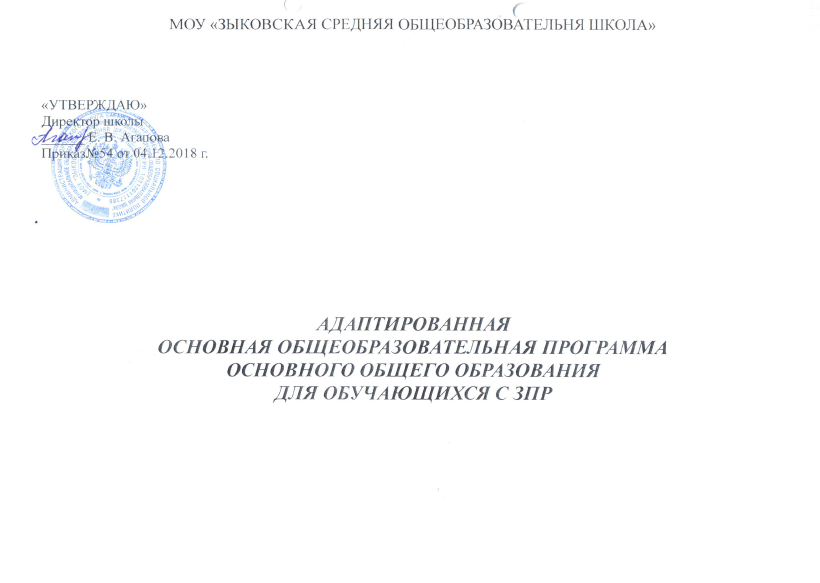 СодержаниеОбщие положения………………………………………………………………………………………………………………3I. Целевой раздел1.1. Пояснительная записка………………………………………………………………………………………………………61.2. Планируемые результаты освоения обучающимися  АООП  ООО……………………………………………………..101.3. Система оценки достижения обучающимися  планируемых результатов освоения АООП ООО …………………..36II. Содержательный раздел2.1. Программа развития универсальных учебных действий………………………………………………………………..442.2. Программы отдельных учебных предметов……………………………………………………………………………...632.3. Программа воспитания  и социализации обучающихся…………………………………………………………………642.4. Программа коррекционной работы………………………………………………………………………………………..89III.Организационный раздел3.1.Учебный план……………………………………………………………………………………………………………    1023.2.Система условий реализации АООП ООО………………………………………………………………………………  105Приложения.Приложение 1.  Программно- учебное обеспечение учебного процесса. Основная школа школа.Приложение 2.  Рабочая программа по русскому языку для учащихся 5-9 классовПриложение 3.  Рабочая программа по литературе для учащихся 5-9 классовПриложение 4.  Рабочая программа по английскому языку для учащихся 5-9 классовПриложение 5.  Рабочая программа по математике для учащихся 5-9 классовПриложение 6.  Рабочая программа по информатике для учащихся 5-9 классовПриложение 7.  Рабочая программа по физике для учащихся 7-9 классовПриложение 8.  Рабочая программа по химии  для учащихся 8-9 классовПриложение 9.  Рабочая программа по биологии для учащихся 5-9 классовПриложение 10.  Рабочая программа по географии для учащихся 6-9 классовПриложение 11.  Рабочая программа по истории для учащихся 5-9 классовПриложение 12.  Рабочая программа по обществознанию для учащихся 6-9 классовПриложение 13. Рабочая программа по изобразительному искусству для учащихся 5-8 классовПриложение 14. Рабочая программа по физической культуре для учащихся 5-9 классовПриложение 15.  Рабочая программа по трудовому обучению (обслуживающий труд) для учащихся 5-9 классовПриложение 16.  Рабочая программа по трудовому обучению (технический труд) для учащихся 5-9  классовПриложение 17. Рабочая программа по природоведению для учащихся 5 классовОбщие положенияОпределение и назначение адаптированной основной общеобразовательной программы основного общего образования обучающихся с задержкой психического развития.Адаптированная основная общеобразовательная программа основного общего образования обучающихся с задержкой психического развития (далее АООП ООО) – это образовательная программа, адаптированная для обучения данной категории учащихся с учетом особенностей их психофизического развития, индивидуальных возможностей, обеспечивающая коррекцию нарушений развития и социальную адаптацию. АООП  ООО обучающихся с задержкой психического развития разработана в  МОУ «Зыковская средняя общеобразовательная школа» (далее  МОУ «Зыковская СОШ») определяет цели, задачи, планируемые результаты, содержание и организацию образовательного процесса на ступени основного общего образования и направлена на формирование общей культуры, духовно-нравственное, гражданское, социальное, личностное и интеллектуальное развитие, саморазвитие и самосовершенствование обучающихся, обеспечивающие их социальную успешность, развитие творческих способностей, сохранение и укрепление здоровья.Структура АООП ООО включает целевой, содержательный и организационный разделы.Целевой раздел определяет общее назначение, цели, задачи и планируемые результаты реализации АООП ООО  МОУ «Зыковская средняя школа», а также способы определения достижений этих целей и результатов.Целевой раздел включает:пояснительную записку;планируемые результаты освоения АООП ООО;систему оценки достижения планируемых результатов освоения АООП ООО.Содержательный раздел определяет общее содержание основного общего образования и включает образовательные программы, ориентированные на достижение личностных, предметных и метапредметных результатов, в том числе:программу развития универсальных учебных действий на ступени основного общего образования;программы отдельных учебных предметов;программу воспитания и социализации обучающихся на ступени основного общего образования, включающую такие направления, как духовно-нравственное развитие и воспитание обучающихся, их социализация и профессиональная ориентация, формирование культуры здорового и безопасного образа жизни, экологической культуры;программу коррекционной работы.Организационный раздел устанавливает общие рамки организации образовательного процесса, а также механизм реализации компонентов основной образовательной программы.Организационный раздел включает:учебный план основного общего образования как один из основных механизмов реализации компонентов АООП ООО;систему условий реализации АООП ООО  в соответствии с требованиями   ФГОС ООО.Принципы и подходы к формированию адаптированной основной общеобразовательной  программы  основного  общего  образования обучающихся с задержкой психического развития.В основу разработки и реализации АООП ООО обучающихся с ЗПР заложены дифференцированный и деятельностный подходы. Дифференцированный подход к разработке и реализации АООП ООО обучающихся  с ЗПР  предполагает учет  их  особых образовательных потребностей, которые проявляются в неоднородности по возможностям освоения содержания образования. Применение дифференцированного подхода к созданию и реализации АООП  ООО  обеспечивает  разнообразие  содержания,  предоставляя обучающимся  возможность реализовать индивидуальный потенциал развития.Деятельностный подход основывается на теоретических положениях отечественной  психологической  науки,  раскрывающих  основные закономерности процесса обучения и воспитания обучающихся, структуру образовательной деятельности с учетом общих закономерностей развития детей с нормальным и нарушенным развитием. Деятельностный подход в образовании строится на признании того, что развитие личности обучающихся с ЗПР среднего школьного возраста определяется характером организации доступной им деятельности (предметно- практической и учебной).Основным средством реализации деятельностного подхода в образовании является обучение как процесс организации познавательной и предметно- практической деятельности обучающихся, обеспечивающий овладение имисодержанием образования.В контексте разработки АООП ООО обучающихся с ЗПР реализация деятельностного подхода обеспечивает:•  придание  результатам  образования  социально  и  личностно значимого характера;•  прочное усвоение обучающимися знаний и опыта разнообразной деятельности и поведения, возможность их самостоятельного продвижения в изучаемых образовательных областях;•  существенное повышение мотивации и интереса к учению, приобретению нового опыта деятельности и поведения;•  обеспечение условий для общекультурного и личностного развития на  основе  формирования  универсальных  учебных  действий,  которые обеспечивают не только успешное усвоение ими системы научных знаний, умений и навыков (академических результатов), позволяющих продолжить образование  на  следующей  ступени,  но  и  жизненной  компетенции, составляющей основу социальной успешности.В основу формирования АООП ООО  положены  следующие принципы:•  принципы государственной политики РФ в области образования (гуманистический  характер  образования,  единство  образовательного пространства на территории Российской Федерации,  светский характер образования,  общедоступность  образования,  адаптивность  системы образования к уровням и особенностям развития и подготовки обучающихся и воспитанников и др.);•  принцип учета типологических и индивидуальных образовательных потребностей обучающихся;•  принцип коррекционной направленности образовательного процесса;• принцип развивающей направленности образовательного процесса, ориентирующий его на развитие личности обучающегося и расширение его «зоны ближайшего развития» с учетом особых образовательных потребностей;•  онтогенетический принцип;•  принцип преемственности, предполагающий при проектировании АООП основного общего образования ориентировку на программу начального общего образования, что обеспечивает непрерывность образования обучающихся с задержкой психического развития;•  принцип направленности на формирование деятельности, обеспечивает возможность овладения обучающимися с задержкой психического развития всеми видами доступной им предметно-практической деятельности, способами и приемами познавательной и учебной деятельности, коммуникативной деятельности и нормативным поведением;•  принцип переноса усвоенных знаний, умений, и навыков и отношений, сформированных в условиях учебной ситуации, в различные жизненные ситуации, что обеспечит готовность обучающегося к самостоятельной ориентировке и активной деятельности в реальном мире;•  принцип сотрудничества с семьей.I. Целевой раздел1.1. Пояснительная запискаАдаптированная основная общеобразовательная программа основного  общего образования обучающихся с задержкой психического развития – это образовательная программа, адаптированная для обучения этой категории обучающихся с учетом особенностей их психофизического развития, индивидуальных возможностей, обеспечивающая коррекцию нарушений развития и социальную адаптацию.Нормативно-правовую базу разработки адаптированной основной общеобразовательной  программы основного общего образования (далее – Программа)  МОУ «Зыковская средняя общеобразовательная школа» составляют:Федеральный закон  «Об образовании в Российской Федерации» № 273- ФЗ от 29 декабря 2012 г. ФЗ (в ред. Федеральных законов от 07.05.2013 N99-ФЗ, от 23.07.2013 N 203-ФЗ); Приказ Министерства образования и науки РФ от 30 августа 2013 г. N 1015 г. Москва "Об утверждении порядка организации и осуществления образовательной деятельности по основным общеобразовательным программам - образовательным программам начального общего, основного общего и среднего общего образования"; Приказ Министерства образования и науки РФ от 05 марта 2004 г. №1089 «Об утверждении федерального компонента государственных образовательных стандартов начального общего, основного общего и среднего (полного) общего образования» (с изменениями и дополнениями);Федеральный государственный образовательный стандарт основного общего образования, утвержденый приказом Минобрнауки России от 17.12.2010 г. № 1897, с изменениями приказ от 31.12.2015г. № 1577«О внесении изменений в федеральный государственный образовательный стандарт основного общего образования, утвержденный приказом Минобрнауки Российской Федерации от 17 декабря 2010г. № 1897»; Примерная основная образовательная программа основного общего образования, одобренная Федеральным учебно-методическим объединением по общему образованию (протокол заседания от 8 апреля 2015 г. №1/15); СанПиН 2.4.2.3286-15  «Санитарно-эпидемиологические требования к условиям и организации обучения и воспитания в организациях, осуществляющих образовательную деятельность по адаптированным основным общеобразовательным программам для обучающихся с ограниченными возможностями здоровья», утвержденные постановлением Главного государственного санитарного врача Российской Федерации от 10 июля 2015 года № 26;Распоряжение Правительства Российской Федерации от 29 мая 2015 г. N 996-р г. Москва  «Стратегия развития  воспитания в Российской Федерации на период до 2025 года»;Федеральный перечень учебников, рекомендованных Министерством образования и науки Российской Федерации к использованию в образовательном процессе в общеобразовательных организациях, на текущий учебный год;Устав образовательной организации.Цель реализации АООП ООО  — обеспечение выполнения требований федерального компонента государственного образовательного стандарта основного общего образования обучающимися  посредством создания условий для максимального удовлетворения особых образовательных потребностей обучающихся с ЗПР, обеспечивающих усвоение ими социального и культурного опыта. Достижение  поставленной  цели  предусматривает решение следующих основных задач:• формирование общей культуры, обеспечивающей разностороннее развитие  личности  обучающихся  с  ЗПР  (нравственное,  эстетическое, социально-личностное, интеллектуальное, физическое) в соответствии с принятыми в семье и обществе нравственными и социокультурными ценностями;• овладение учебной деятельностью сохранение и укрепление здоровья обучающихся;• достижение  планируемых  результатов  освоения  АООП  ООО обучающимися с ЗПР с учетом их особых образовательных потребностей, а также индивидуальных особенностей и возможностей;• обеспечение доступности получения основного  общего образования;• обеспечение преемственности начального общего и основного общего образования;• использование  в  образовательном  процессе  современных образовательных технологий деятельностного типа;• выявление и развитие возможностей и способностей обучающихся с ЗПР, через организацию их общественно полезной деятельности, проведения спортивно–оздоровительной работы, организацию художественного творчества  с использованием системы  секций и кружков, проведении спортивных, творческих  соревнований;• участие педагогических работников, обучающихся, их родителей (законных представителей) и общественности в проектировании и развитии внутришкольной социальной среды.АООП ООО сформирована с учетом   психолого-педагогических особенностей развития детей 11—15 лет, связанных:- с переходом от учебных действий, характерны хдля начальной школы и осуществляемых только совместно с классом как учебной общностью и под руководством учителя, от способности только осуществлять принятие заданной педагогом и осмысленной цели к овладению этой учебной деятельностью на ступени основной школы в единстве мотивационно-смыслового и операционно-технического компонентов, становление которой осуществляется в форме учебного исследования, к новой внутренней позиции обучающегося — направленности на самостоятельный познавательный поиск, постановку учебных целей, освоение и самостоятельное осуществление контрольных и оценочных действий, инициативу в организации учебного сотрудничества;- с осуществлением на каждом возрастном уровне (11—13 и 13—15 лет) благодаря развитию рефлексии общих способов действий и возможностей их переноса в различные учебно-предметные области, качественного преобразования учебных действий моделирования, контроля и оценки и перехода от самостоятельной постановки обучающимися новых учебных задач к развитию способности проектирования собственной учебной деятельности и построению жизненных плановво временной перспективе;- с формированием у обучающегося научного типа мышления, ориентирующего на общекультурные образцы, нормы, эталоны и закономерности взаимодействия с окружающим миром;- с овладением коммуникативными средствами и способами организации кооперации и сотрудничества; развитием учебного сотрудничества, реализуемого в отношениях обучающихся с учителем и сверстниками.С  учетом особых образовательных потребностей обучающихся с ЗПР. Особые образовательные потребности различаются у обучающихся с ОВЗ разных категорий, поскольку задаются спецификой нарушения психического развития, определяют особую логику построения учебного процесса и находят своё отражение в структуре и содержании образования. Наряду с этим современные научные представления об особенностях психофизического развития разных групп обучающихся позволяют выделить образовательные потребности, как общие для всех обучающихся с ОВЗ, так и специфические.К общим потребностям относятся:- получение специальной помощи средствами образования сразу же после выявления первичного нарушения развития;- получение  основного  общего  образования  в  условиях образовательных организаций общего или специального типа, адекватного образовательным потребностям обучающегося с ОВЗ;- обязательность непрерывности коррекционно-развивающего процесса, реализуемого, как через содержание предметных областей, так и в процессе индивидуальной работы;- психологическое сопровождение, оптимизирующее взаимодействие ребенка с педагогами и соучениками;- психологическое  сопровождение,  направленное  на  установление взаимодействия семьи и образовательной организации;- постепенное расширение образовательного пространства, выходящего за пределы образовательной организации.Для обучающихся с ЗПР, осваивающих АООП ООО, характерны следующие специфические образовательные потребности:- обеспечение особой пространственной и временной организации образовательной среды с учетом функционального состояния центральной нервной  системы  (ЦНС)  и  нейродинамики  психических  процессов обучающихся с ЗПР (быстрой истощаемости, низкой работоспособности, пониженного общего тонуса и др.);- гибкое  варьирование  организации  процесса  обучения  путем расширения/сокращения  содержания  отдельных  предметных  областей, изменения количества учебных часов и использования соответствующих методик и технологий;- упрощение системы учебно-познавательных задач, решаемых в процессе образования;- организация процесса обучения с учетом специфики усвоения знаний, умений и навыков обучающимися с ЗПР («пошаговом» предъявлении материала, дозированной помощи взрослого, использовании специальных методов, приемов и средств, способствующих как общему развитию обучающегося, так и компенсации индивидуальных недостатков развития);- наглядно-действенный характер содержания образования;- обеспечение  непрерывного  контроля  за  становлением  учебно-познавательной деятельности обучающегося, продолжающегося до достижения уровня, позволяющего справляться с учебными заданиями самостоятельно;- постоянная  помощь  в  осмыслении  и  расширении  контекста усваиваемых знаний, в закреплении и совершенствовании освоенных умений;- специальное обучение «переносу» сформированных знаний и умений в новые ситуации взаимодействия с действительностью;- необходимость постоянной актуализации знаний, умений и одобряемых обществом норм поведения;- постоянное стимулирование познавательной активности, побуждение интереса к себе, окружающему предметному и социальному миру;- использование преимущественно позитивных средств стимуляции деятельности и поведения;- специальная психокоррекционная помощь, направленная на компенсацию  дефицитов  эмоционального  развития  и  формирование осознанной саморегуляции познавательной деятельности и поведения;- развитие и отработка средств коммуникации, приемов конструктивного общения и взаимодействия (с членами семьи, со сверстниками, с взрослыми), формирование навыков социально одобряемого поведения, максимальное расширение социальных контактов;- обеспечение взаимодействия семьи и образовательного учреждения (организация сотрудничества с родителями, активизация ресурсов семьи для формирования социально активной позиции, нравственных и общекультурных ценностей).Только  удовлетворяя  особые  образовательные  потребности обучающегося с ЗПР, можно открыть ему путь к получению качественного образования.Программа  является документом, регламентирующим содержание и педагогические условия обеспечения образовательной деятельности, определяющим пути  достижения  требования федеральному компонентугосударственного образовательного стандарта основного общего образования.Нормативный срок освоения АООП ООО обучающимися с ЗПР составляет 5 лет.  В основной   школе реализуются учебные программы УМК общеобразовательных учреждений. Обучение осуществляется в 1 смену.  1.2.Планируемые результаты освоения обучающимися ЗПР адаптированной основной программы основного общего образованияЦелью реализации Программы   являются обеспечение планируемых результатов по достижению выпускниками   школы целевых установок данной программы, овладение им знаниями, умениями, навыками и компетенциями, определяемыми личностными, семейными, общественными, государственными потребностями и возможностями обучающихся, индивидуальными особенностями  развития и состоянием здоровья.К числу планируемых результатов относятся: • личностные результаты — готовность и способность обучающихся к саморазвитию, сформированность мотивации к учению и познанию, ценностно-смысловые установки выпускников основной школы, отражающие их индивидуально-личностные позиции, социальные компетентности, личностные качества; сформированность основ российской, гражданской идентичности.• метапредметные результаты — освоенные обучающимися универсальные учебные действия (познавательные, регулятивные и коммуникативные); • предметные результаты — освоенный обучающимися в ходе изучения учебных предметов опыт специфической для каждой предметной области деятельности по получению нового знания, его преобразованию и применению, а также система основополагающих элементов научного знания, лежащая в основе современной научной картины мира. . В соответствии с системно-деятельностным подходом, составляющим методологическую основу требований ФКГОС ООО, содержание планируемых результатов описывает и характеризует обобщённые способы действий с учебным материалом, позволяющие учащимся успешно решать учебные и учебно-практические задачи, в том числе задачи, направленные на отработку теоретических моделей и понятий и задачи по возможности максимально приближенные к реальным жизненным ситуациямЛичностные, метапредметные и предметные планируемые результаты устанавливают и описывают следующие обобщённые классы учебно-познавательных и учебно-практических задач, предъявляемых учащимся:1) учебно-познавательные задачи, направленные на формирование и оценку умений и навыков, способствующих освоению систематических знаний, в том числе:первичному ознакомлению, отработке и осознанию теоретических моделей и понятий (общенаучных и базовых для данной области знания),стандартных алгоритмов и процедур;выявлению и осознанию сущности и особенностей изучаемых объектов, процессов и явлений действительности (природных, социальных, культурных, технических и др.) в соответствии с содержанием конкретного учебного предмета, созданию и использованию моделей изучаемых объектов и процессов, схем;выявлению и анализу существенных и устойчивых связей и отношений между объектами и процессами;2) учебно-познавательные задачи, направленные на формирование и оценку навыка самостоятельного приобретения, переноса и интеграции знаний как результата использования знако-символических средств и/или логических операций сравнения, анализа, синтеза, обобщения, интерпретации, оценки, классификации по родовидовым признакам, установления аналогий и причинно-следственных связей, построения рассуждений, соотнесения с известным; требующие от учащихся более глубокого понимания изученного и/или выдвижения новых для них идей, иной точки зрения, создания или исследования новой информации, преобразования известной информации, представления её в новой форме, переноса в иной контекст и т. п.;3) учебно-практические задачи, направленные на формирование и оценку навыка разрешения проблем/проблемных ситуаций, требующие принятия решения в ситуации неопределённости, например, выбора или разработки оптимального либо наиболее эффективного решения, создания объекта с заданными свойствами, установления закономерностей или «устранения неполадок» и т. п.;4) учебно-практические задачи, направленные на формирование и оценку навыка сотрудничества, требующие совместной работы в парах или группах с распределением ролей/функций и разделением ответственности за конечный результат;5) учебно-практические задачи, направленные на формирование и оценку навыка коммуникации, требующие создания письменного или устного текста/высказывания с заданными параметрами: коммуникативной задачей, темой, объёмом, форматом (например, сообщения, комментария, пояснения, призыва, инструкции, текста-описания или текста-рассуждения, формулировки и обоснования гипотезы, устного или письменного заключения, отчёта, оценочного суждения, аргументированного мнения и т. п.);6) учебно-практические и учебно-познавательные задачи, направленные на формирование и оценку навыка самоорганизации и саморегуляции, наделяющие учащихся функциями организации выполнения задания: планирования этапов выполнения работы, отслеживания продвижения в выполнении задания, соблюдения графика подготовки и предоставления материалов, поиска необходимых ресурсов, распределения обязанностей и контроля качества выполнения работы;7) учебно-практические и учебно-познавательные задачи, направленные на формирование и оценку навыка рефлексии, что требует от обучающихся самостоятельной оценки или анализа собственной учебной деятельности спозиций соответствия полученных результатов учебной задаче, целям и способам действий, выявления позитивных и негативных факторов, влияющих на результаты и качество выполнения задания и/или самостоятельной постановки учебных задач (например, что надо изменить, выполнить по-другому, дополнительно узнать и т. п.);8) учебно-практические и учебно-познавательные задачи, направленные на формирование ценностно-смысловых установок, что требует от обучающихся выражения ценностных суждений и/или своей позиции по обсуждаемой проблеме на основе имеющихся представлений о социальных и/или личностных ценностях, нравственно-этических нормах, эстетических ценностях, а также аргументации (пояснения или комментария) своей позиции или оценки;9) учебно-практические и учебно-познавательные задачи, направленные на формирование и оценку ИКТ-компетентности обучающихся, требующие педагогически целесообразного использования ИКТ в целях повышения эффективности процесса формирования всех перечисленных выше ключевых навыков (самостоятельного приобретения и переноса знаний, сотрудничества и коммуникации, решения проблем и самоорганизации, рефлексии и ценностно-смысловых ориентаций), а также собственно навыков использования ИКТ.В соответствии с реализуемой ФК ГОС ООО деятельностной  парадигмой образования система планируемых результатов строится на основе уровневого подхода: выделения ожидаемого уровня актуального развития большинства обучающихся и ближайшей перспективы их развития. Такой подход позволяет определять динамическую картину развития обучающихся, поощрять продвижения обучающихся, выстраивать индивидуальные траектории движения с учётом зоны ближайшего развития ребёнка.Особое значение имеют следующие ключевые компетентности, которые должны быть сформированы к концу обучения в основной школе:Предметные результаты освоения основной образовательной программы основного общего образования представляют собой систему культурных  предметных способов и средств действий в определенной  предметной области и могут быть получены как в учебной деятельности обучающихся, так и в других видах: проектной, исследовательской, творческой и т.п. В каждом учебном предмете выделяются  несколько содержательных линий, внутри которых задаются требования в деятельностной форме(что в результате изучения данного учебного предмета учащиеся должны знать, уметь, использовать в практической деятельности и повседневной жизни), которые и подвергаются оцениванию .Содержание учебных предметов отражено в соответствующих разделах рабочих программ по отдельным учебным предметам.Русский языкЗнать/понимать:- роль русского языка как национального языка русского народа, государственного языка Российской Федерации и средства межнационального общения;- смысл понятий: речь устная и письменная; монолог, диалог; сфера и ситуация речевого общения;- основные признаки разговорной речи, научного, публицистического, официально-делового стилей, языка художественной литературы;- особенности основных жанров научного, публицистического, официально-делового стилей и разговорной речи;- признаки текста и его функционально-смысловых типов (повествования, описания, рассуждения);- основные единицы языка, их признаки;- основные нормы русского литературного языка (орфоэпические, лексические, грамматические, орфографические, пунктуационные); нормы речевого этикета;уметь:- различать разговорную речь, научный, публицистический, официально-деловой стили, язык художественной литературы;- определять тему, основную мысль текста, функционально-смысловой тип и стиль речи; анализировать структуру и языковые особенности текста;- опознавать языковые единицы, проводить различные виды их анализа;- объяснять с помощью словаря значение слов с национально-культурным компонентом;аудирование и чтение:- адекватно понимать информацию устного и письменного сообщения (цель, тему основную и дополнительную, явную и скрытую информацию);- читать тексты разных стилей и жанров; владеть разными видами чтения (изучающим, ознакомительным, просмотровым);- извлекать информацию из различных источников, включая средства массовой информации; свободно пользоваться лингвистическими словарями, справочной литературой;говорение и письмо:- воспроизводить текст с заданной степенью свернутости (план, пересказ, изложение, конспект);- создавать тексты различных стилей и жанров (отзыв, аннотацию, реферат, выступление, письмо, расписку, заявление);- осуществлять выбор и организацию языковых средств в соответствии с темой, целями, сферой и ситуацией общения;- владеть различными видами монолога (повествование, описание, рассуждение) и диалога (побуждение к действию, обмен мнениями, установление и регулирование межличностных отношений);- свободно, правильно излагать свои мысли в устной и письменной форме, соблюдать нормы построения текста (логичность, последовательность, связность, соответствие теме и др.); адекватно выражать свое отношение к фактам и явлениям окружающей действительности, к прочитанному, услышанному, увиденному;- соблюдать в практике речевого общения основные произносительные, лексические, грамматические нормы современного русского литературного языка;- соблюдать в практике письма основные правила орфографии и пунктуации;- соблюдать нормы русского речевого этикета; уместно использовать паралингвистические (внеязыковые) средства общения;- осуществлять речевой самоконтроль; оценивать свою речь с точки зрения ее правильности, находить грамматические и речевые ошибки, недочеты, исправлять их; совершенствовать и редактировать собственные тексты;использовать приобретенные знания и умения в практической деятельности и повседневной жизни для:- осознания роли родного языка в развитии интеллектуальных и творческих способностей личности; значения родного языка в жизни человека и общества;- развития речевой культуры, бережного и сознательного отношения к родному языку, сохранения чистоты русского языка как явления культуры;- удовлетворения коммуникативных потребностей в учебных, бытовых, социально-культурных ситуациях общения;- увеличения словарного запаса; расширения круга используемых грамматических средств; развития способности к самооценке на основе наблюдения за собственной речью;- использования родного языка как средства получения знаний по другим учебным предметам и продолжения образования.Литература Знать/понимать:- образную природу словесного искусства;- содержание изученных литературных произведений;- основные факты жизни и творческого пути А.С. Грибоедова, А.С. Пушкина, М.Ю. Лермонтова, Н.В. Гоголя;- изученные теоретико-литературные понятия;уметь:- воспринимать и анализировать художественный текст;- выделять смысловые части художественного текста, составлять тезисы и план прочитанного;- определять род и жанр литературного произведения;- выделять и формулировать тему, идею, проблематику изученного произведения; давать характеристику героев;- характеризовать особенности сюжета, композиции, роль изобразительно-выразительных средств;- сопоставлять эпизоды литературных произведений и сравнивать их героев;- выявлять авторскую позицию;- выражать свое отношение к прочитанному;- выразительно читать произведения (или фрагменты), в том числе выученные наизусть, соблюдая нормы литературного произношения;- владеть различными видами пересказа;- строить устные и письменные высказывания в связи с изученным произведением;- участвовать в диалоге по прочитанным произведениям, понимать чужую точку зрения и аргументированно отстаивать свою;- писать отзывы о самостоятельно прочитанных произведениях, сочинения (сочинения - только для выпускников школ с русским (родным) языком обучения).В образовательных учреждениях с родным (нерусским) языком обучения, наряду с вышеуказанным, ученик должен уметь:- сопоставлять тематически близкие произведения русской и родной литературы, произведения, раскрывающие сходные проблемы, а также произведения, близкие по жанру; раскрывать в них национально обусловленные различия;- самостоятельно переводить на родной язык фрагменты русского художественного текста;- создавать устные и письменные высказывания в связи с изученными произведениями русской и родной литературы, писать изложения с элементами сочинения;использовать приобретенные знания и умения в практической деятельности и повседневной жизни для:- создания связного текста (устного и письменного) на необходимую тему с учетом норм русского литературного языка;- определения своего круга чтения и оценки литературных произведений;- поиска нужной информации о литературе, о конкретном произведении и его авторе (справочная литература, периодика, телевидение, ресурсы Интернета).Иностранный языкЗнать/понимать:- основные значения изученных лексических единиц (слов, словосочетаний); основные способы словообразования (аффиксация, словосложение, конверсия);- особенности структуры простых и сложных предложений изучаемого иностранного языка; интонацию различных коммуникативных типов предложения;- признаки изученных грамматических явлений (видо-временных форм глаголов, модальных глаголов и их эквивалентов, артиклей, существительных, степеней сравнения прилагательных и наречий, местоимений, числительных, предлогов);- основные нормы речевого этикета (реплики-клише, наиболее распространенная оценочная лексика), принятые в стране изучаемого языка;- роль владения иностранными языками в современном мире; особенности образа жизни, быта, культуры стран изучаемого языка (всемирно известные достопримечательности, выдающиеся люди и их вклад в мировую культуру), сходство и различия в традициях своей страны и стран изучаемого языка;уметь:говорение:- начинать, вести/поддерживать и заканчивать беседу в стандартных ситуациях общения, соблюдая нормы речевого этикета, при необходимости переспрашивая, уточняя;- расспрашивать собеседника и отвечать на его вопросы, высказывая свое мнение, просьбу, отвечать на предложение собеседника согласием/отказом, опираясь на изученную тематику и усвоенный лексико-грамматический материал;- рассказывать о себе, своей семье, друзьях, своих интересах и планах на будущее, сообщать краткие сведения о своем городе/селе, своей стране и стране изучаемого языка;- делать краткие сообщения, описывать события/явления (в рамках изученных тем), передавать основное содержание, основную мысль прочитанного или услышанного, выражать свое отношение к прочитанному/услышанному, давать краткую характеристику персонажей;- использовать перифраз, синонимичные средства в процессе устного общения;аудирование:- понимать основное содержание коротких, несложных аутентичных прагматических текстов (прогноз погоды, программы теле-/радиопередач, объявления на вокзале/в аэропорту) и выделять значимую информацию;- понимать основное содержание несложных аутентичных текстов, относящихся к разным коммуникативным типам речи (сообщение/рассказ); уметь определять тему текста, выделять главные факты, опуская второстепенные;- использовать переспрос, просьбу повторить;чтение:- ориентироваться в иноязычном тексте; прогнозировать его содержание по заголовку;- читать аутентичные тексты разных жанров с пониманием основного содержания (определять тему, основную мысль; выделять главные факты, опуская второстепенные; устанавливать логическую последовательность основных фактов текста);- читать несложные аутентичные тексты разных стилей с полным и точным пониманием, используя различные приемы смысловой переработки текста (языковую догадку, анализ, выборочный перевод), оценивать полученную информацию, выражать свое мнение;- читать текст с выборочным пониманием нужной или интересующей информации;письменная речь:- заполнять анкеты и формуляры;- писать поздравления, личные письма с опорой на образец: расспрашивать адресата о его жизни и делах, сообщать то же о себе, выражать благодарность, просьбу, употребляя формулы речевого этикета, принятые в странах изучаемого языка;использовать приобретенные знания и умения в практической деятельности и повседневной жизни для:- социальной адаптации; достижения взаимопонимания в процессе устного и письменного общения с носителями иностранного языка, установления в доступных пределах межличностных и межкультурных контактов;- создания целостной картины полиязычного, поликультурного мира, осознания места и роли родного языка и изучаемого иностранного языка в этом мире;- приобщения к ценностям мировой культуры через иноязычные источники информации (в том числе мультимедийные), через участие в школьных обменах, туристических поездках, молодежных форумах;- ознакомления представителей других стран с культурой своего народа; осознания себя гражданином своей страны и мира.МатематикаЗнать/понимать - существо понятия математического доказательства; примеры доказательств;- существо понятия алгоритма; примеры алгоритмов;- как используются математические формулы, уравнения и неравенства; примеры их применения для решения математических и практических задач;- как математически определенные функции могут описывать реальные зависимости; приводить примеры такого описания;- как потребности практики привели математическую науку к необходимости расширения понятия числа;- вероятностный характер многих закономерностей окружающего мира; примеры статистических закономерностей и выводов;- каким образом геометрия возникла из практических задач землемерия; примеры геометрических объектов и утверждений о них, важных для практики;- смысл идеализации, позволяющей решать задачи реальной действительности математическими методами, примеры ошибок, возникающих при идеализации.АлгебраУметь:- составлять буквенные выражения и формулы по условиям задач; осуществлять в выражениях и формулах числовые подстановки и выполнять соответствующие вычисления, осуществлять подстановку одного выражения в другое; выражать из формул одну переменную через остальные;- выполнять основные действия со степенями с целыми показателями, с многочленами и с алгебраическими дробями; выполнять разложение многочленов на множители; выполнять тождественные преобразования рациональных выражений;- применять свойства арифметических квадратных корней для вычисления значений и преобразований числовых выражений, содержащих квадратные корни;- решать линейные, квадратные уравнения и рациональные уравнения, сводящиеся к ним, системы двух линейных уравнений и несложные нелинейные системы;- решать линейные и квадратные неравенства с одной переменной и их системы;- решать текстовые задачи алгебраическим методом, интерпретировать полученный результат, проводить отбор решений исходя из формулировки задачи;- изображать числа точками на координатной прямой;- определять координаты точки плоскости, строить точки с заданными координатами; изображать множество решений линейного неравенства;- распознавать арифметические и геометрические прогрессии; решать задачи с применением формулы общего члена и суммы нескольких первых членов;- находить значения функции, заданной формулой, таблицей, графиком, по ее аргументу; находить значение аргумента по значению функции, заданной графиком или таблицей;- определять свойства функции по ее графику; применять графические представления при решении уравнений, систем, неравенств;- описывать свойства изученных функций, строить их графики;использовать приобретенные знания и умения в практической деятельности и повседневной жизни для:- выполнения расчетов по формулам, составления формул, выражающих зависимости между реальными величинами; нахождения нужной формулы в справочных материалах;- моделирования практических ситуаций и исследования построенных моделей с использованием аппарата алгебры;- описания зависимостей между физическими величинами соответствующими формулами при исследовании несложных практических ситуаций;- интерпретации графиков реальных зависимостей между величинами.ГеометрияУметь:- пользоваться языком геометрии для описания предметов окружающего мира;- распознавать геометрические фигуры, различать их взаимное расположение;- изображать геометрические фигуры; выполнять чертежи по условию задач; осуществлять преобразования фигур;- распознавать на чертежах, моделях и в окружающей обстановке основные пространственные тела, изображать их;- в простейших случаях строить сечения и развертки пространственных тел;- проводить операции над векторами, вычислять длину и координаты вектора, угол между векторами;- вычислять значения геометрических величин (длин, углов, площадей, объемов), в том числе: для углов от 0 до 180° определять значения тригонометрических функций по заданным значениям углов; находить значения тригонометрических функций по значению одной из них, находить стороны, углы и площади треугольников, длины ломаных, дуг окружности, площадей основных геометрических фигур и фигур, составленных из них;- решать геометрические задачи, опираясь на изученные свойства фигур и отношений между ними, применяя дополнительные построения, алгебраический и тригонометрический аппарат, идеи симметрии;- проводить доказательные рассуждения при решении задач, используя известные теоремы, обнаруживая возможности для их использования;- решать простейшие планиметрические задачи в пространстве;использовать приобретенные знания и умения в практической деятельности и повседневной жизни для:- описания реальных ситуаций на языке геометрии;- расчетов, включающих простейшие тригонометрические формулы;- решения геометрических задач с использованием тригонометрии;- решения практических задач, связанных с нахождением геометрических величин (используя при необходимости справочники и технические средства);- построений геометрическими инструментами (линейка, угольник, циркуль, транспортир). Элементы логики, комбинаторики, статистики и теории вероятностей Уметь:- проводить несложные доказательства, получать простейшие следствия из известных или ранее полученных утверждений, оценивать логическую правильность рассуждений, использовать примеры для иллюстрации и контрпримеры для опровержения утверждений;- извлекать информацию, представленную в таблицах, на диаграммах, графиках; составлять таблицы, строить диаграммы и трафики;- решать комбинаторные задачи путем систематического перебора возможных вариантов, а также с использованием правила умножения;- вычислять средние значения результатов измерений;- находить частоту события, используя собственные наблюдения и готовые статистические данные;- находить вероятности случайных событий в простейших случаях;использовать приобретенные знания и умения в практической деятельности и повседневной жизни для:- выстраивания аргументации при доказательстве (в форме монолога и диалога);- распознавания логически некорректных рассуждений;- записи математических утверждений, доказательств;- анализа реальных числовых данных, представленных в виде диаграмм, графиков, таблиц;- решения практических задач в повседневной и профессиональной деятельности с использованием действий с числами, процентов, длин, площадей, объемов, времени, скорости;- решения учебных и практических задач, требующих систематического перебора вариантов;- сравнения шансов наступления случайных событий, оценки вероятности случайного события в практических ситуациях, сопоставления модели с реальной ситуацией;- понимания статистических утверждений.Информатика и ИКТЗнать/понимать:- виды информационных процессов; примеры источников и приемников информации;- единицы измерения количества и скорости передачи информации; принцип дискретного (цифрового) представления информации;- основные свойства алгоритма, типы алгоритмических конструкций: следование, ветвление, цикл; понятие вспомогательного алгоритма;- программный принцип работы компьютера;- назначение и функции используемых информационных и коммуникационных технологий;уметь:- выполнять базовые операции над объектами: цепочками символов, числами, списками, деревьями; проверять свойства этих объектов; выполнять и строить простые алгоритмы;- оперировать информационными объектами, используя графический интерфейс: открывать, именовать, сохранять объекты, архивировать и разархивировать информацию, пользоваться меню и окнами, справочной системой; предпринимать меры антивирусной безопасности;- оценивать числовые параметры информационных объектов и процессов: объем памяти, необходимый для хранения информации; скорость передачи информации;- создавать информационные объекты, в том числе:структурировать текст, используя нумерацию страниц, списки, ссылки, оглавления; проводить проверку правописания; использовать в тексте таблицы, изображения;создавать и использовать различные формы представления информации: формулы, графики, диаграммы, таблицы (в том числе динамические, электронные, в частности - в практических задачах), переходить от одного представления данных к другому;создавать рисунки, чертежи, графические представления реального объекта, в частности, в процессе проектирования с использованием основных операций графических редакторов, учебных систем автоматизированного проектирования; осуществлять простейшую обработку цифровых изображений;создавать записи в базе данных;создавать презентации на основе шаблонов;- искать информацию с применением правил поиска (построения запросов) в базах данных, компьютерных сетях, некомпьютерных источниках информации (справочниках и словарях, каталогах, библиотеках) при выполнении заданий и проектов по различным учебным дисциплинам;- пользоваться персональным компьютером и его периферийным оборудованием (принтером, сканером, модемом, мультимедийным проектором, цифровой камерой, цифровым датчиком); следовать требованиям техники безопасности, гигиены, эргономики и ресурсосбережения при работе со средствами информационных и коммуникационных технологий;использовать приобретенные знания и умения в практической деятельности и повседневной жизни для:- создания простейших моделей объектов и процессов в виде изображений и чертежей, динамических (электронных) таблиц, программ (в том числе в форме блок-схем);- проведения компьютерных экспериментов с использованием готовых моделей объектов и процессов;- создания информационных объектов, в том числе для оформления результатов учебной работы;- организации индивидуального информационного пространства, создания личных коллекций информационных объектов;- передачи информации по телекоммуникационным каналам в учебной и личной переписке, использования информационных ресурсов общества с соблюдением соответствующих правовых и этических норм.ИсторияЗнать/понимать:- основные этапы и ключевые события истории России и мира с древности до наших дней; выдающихся деятелей отечественной и всеобщей истории;- важнейшие достижения культуры и системы ценностей, сформировавшиеся в ходе исторического развития;- изученные виды исторических источников;уметь:- соотносить даты событий отечественной и всеобщей истории с веком; определять последовательность и длительность важнейших событий отечественной и всеобщей истории;- использовать текст исторического источника при ответе на вопросы, решении различных учебных задач; сравнивать свидетельства разных источников;- показывать на исторической карте территории расселения народов, границы государств, города, места значительных исторических событий;- рассказывать о важнейших исторических событиях и их участниках, показывая знание необходимых фактов, дат, терминов; давать описание исторических событий и памятников культуры на основе текста и иллюстративного материала учебника, фрагментов исторических источников; использовать приобретенные знания при написании творческих работ (в том числе сочинений), отчетов об экскурсиях, рефератов;- соотносить общие исторические процессы и отдельные факты; выявлять существенные черты исторических процессов, явлений и событий; группировать исторические явления и события по заданному признаку; объяснять смысл изученных исторических понятий и терминов, выявлять общность и различия сравниваемых исторических событий и явлений; определять на основе учебного материала причины и следствия важнейших исторических событий;- объяснять свое отношение к наиболее значительным событиям и личностям истории России и всеобщей истории, достижениям отечественной и мировой культуры;использовать приобретенные знания и умения в практической деятельности и повседневной жизни для:- понимания исторических причин и исторического значения событий и явлений современной жизни;- высказывания собственных суждений об историческом наследии народов России и мира;- объяснения исторически сложившихся норм социального поведения;- использования знаний об историческом пути и традициях народов России и мира в общении с людьми другой культуры, национальной и религиозной принадлежности. Обществознание Знать/понимать:- социальные свойства человека, его взаимодействие с другими людьми;- сущность общества как формы совместной деятельности людей;- характерные черты и признаки основных сфер жизни общества;- содержание и значение социальных норм, регулирующих общественные отношения;уметь:- описывать основные социальные объекты, выделяя их существенные признаки; человека как социально-деятельное существо; основные социальные роли;- сравнивать социальные объекты, суждения об обществе и человеке, выявлять их общие черты и различия;- объяснять взаимосвязи изученных социальных объектов (включая взаимодействия общества и природы, человека и общества, сфер общественной жизни, гражданина и государства);- приводить примеры социальных объектов определенного типа, социальных отношений; ситуаций, регулируемых различными видами социальных норм; деятельности людей в различных сферах;- оценивать поведение людей с точки зрения социальных норм, экономической рациональности;- решать в рамках изученного материала познавательные и практические задачи, отражающие типичные ситуации в различных сферах деятельности человека;- осуществлять поиск социальной информации по заданной теме из различных ее носителей (материалов СМИ, учебного текста и других адаптированных источников); различать в социальной информации факты и мнения;- самостоятельно составлять простейшие виды правовых документов (заявления, доверенности и т.п.);использовать приобретенные знания и умения в практической деятельности и повседневной жизни для:- полноценного выполнения типичных для подростка социальных ролей;- общей ориентации в актуальных общественных событиях и процессах;- нравственной и правовой оценки конкретных поступков людей;- реализации и защиты прав человека и гражданина, осознанного выполнения гражданских обязанностей;- первичного анализа и использования социальной информации;- сознательного неприятия антиобщественного поведения.ПриродоведениеЗнать/понимать:- о многообразии тел, веществ и явлений природы и их простейших классификациях; отдельных методах изучения природы;- основные характеристики погоды, факторы здорового образа жизни, экологические проблемы своей местности и пути их решения;уметь:- узнавать наиболее распространенные растения и животных своей местности (в том числе редкие и охраняемые виды); определять названия растений и животных с использованием атласа-определителя;- приводить примеры физических явлений, явлений превращения веществ, приспособлений растений к различным способам размножения; приспособлений животных к условиям среды обитания; изменений в окружающей среде под воздействием человека;- указывать на модели положение Солнца и Земли в Солнечной системе;- находить несколько созвездий Северного полушария при помощи звездной карты;- описывать собственные наблюдения или опыты, различать в них цель, условия проведения и полученные результаты;- сравнивать природные объекты не менее чем по 3 - 4 признакам;- описывать по предложенному плану внешний вид изученных тел и веществ;- использовать дополнительные источники информации для выполнения учебной задачи;- находить значение указанных терминов в справочной литературе;- кратко пересказывать доступный по объему текст естественнонаучного характера; выделять его главную мысль;- использовать изученную естественнонаучную лексику в самостоятельно подготовленных устных сообщениях (на 2 - 3 минуты);- пользоваться приборами для измерения изученных физических величин;- следовать правилам безопасности при проведении практических работ;использовать приобретенные знания и умения в практической деятельности и повседневной жизни для:- определения сторон горизонта с помощью компаса, Полярной звезды или местных признаков;- измерения роста, температуры и массы тела, сравнения показателей своего развития с возрастными нормами;- определения наиболее распространенных в данной местности ядовитых растений, грибов и опасных животных; следования нормам экологического и безопасного поведения в природной среде;- составления простейших рекомендаций по содержанию и уходу за комнатными и другими культурными растениями, домашними животными;- оказания первой помощи при капиллярных кровотечениях, несложных травмах.География Знать/понимать:- основные географические понятия и термины; различия плана, глобуса и географических карт по содержанию, масштабу, способам картографического изображения; результаты выдающихся географических открытий и путешествий;- географические следствия движений Земли, географические явления и процессы в геосферах, взаимосвязи между ними, их изменение в результате деятельности человека; географическую зональность и поясность;- географические особенности природы материков и океанов, географию народов Земли; различия в хозяйственном освоении разных территорий и акваторий; связь между географическим положением, природными условиями, ресурсами и хозяйством отдельных регионов и стран;- специфику географического положения и административно-территориального устройства Российской Федерации; особенности ее природы, населения, основных отраслей хозяйства, природно-хозяйственных зон и районов;- природные и антропогенные причины возникновения геоэкологических проблем на локальном, региональном и глобальном уровнях; меры по сохранению природы и защите людей от стихийных природных и техногенных явлений;уметь:- выделять, описывать и объяснять существенные признаки географических объектов и явлений;- находить в разных источниках и анализировать информацию, необходимую для изучения географических объектов и явлений, разных территорий Земли, их обеспеченности природными и человеческими ресурсами, хозяйственного потенциала, экологических проблем;- приводить примеры: использования и охраны природных ресурсов, адаптации человека к условиям окружающей среды, ее влияния на формирование культуры народов; районов разной специализации, центров производства важнейших видов продукции, основных коммуникаций и их узлов, внутригосударственных и внешних экономических связей России, а также крупнейших регионов и стран мира;- составлять краткую географическую характеристику разных территорий на основе разнообразных источников географической информации и форм ее представления;- определять на местности, плане и карте расстояния, направления высоты точек; географические координаты и местоположение географических объектов;- применять приборы и инструменты для определения количественных и качественных характеристик компонентов природы; представлять результаты измерений в разной форме; выявлять на этой основе эмпирические зависимости;использовать приобретенные знания и умения в практической деятельности и повседневной жизни для:- ориентирования на местности и проведения съемок ее участков; определения поясного времени; чтения карт различного содержания;- учета фенологических изменений в природе своей местности; проведения наблюдений за отдельными географическими объектами, процессами и явлениями, их изменениями в результате природных и антропогенных воздействий; оценки их последствий;- наблюдения за погодой, состоянием воздуха, воды и почвы в своей местности; определения комфортных и дискомфортных параметров природных компонентов своей местности с помощью приборов и инструментов;- решения практических задач по определению качества окружающей среды своей местности, ее использованию, сохранению и улучшению; принятию необходимых мер в случае природных стихийных бедствий и техногенных катастроф;- проведения самостоятельного поиска географической информации на местности из разных источников: картографических, статистических, геоинформационных.Биология Знать/понимать:- признаки биологических объектов: живых организмов; генов и хромосом; клеток и организмов растений, животных, грибов и бактерий; популяций; экосистем и агроэкосистем; биосферы; растений, животных и грибов своего региона;- сущность биологических процессов: обмен веществ и превращения энергии, питание, дыхание, выделение, транспорт веществ, рост, развитие, размножение, наследственность и изменчивость, регуляция жизнедеятельности организма, раздражимость, круговорот веществ и превращения энергии в экосистемах;- особенности организма человека, его строения, жизнедеятельности, высшей нервной деятельности и поведения;уметь:- объяснять: роль биологии в формировании современной естественнонаучной картины мира, в практической деятельности людей и самого ученика; родство, общность происхождения и эволюцию растений и животных (на примере сопоставления отдельных групп); роль различных организмов в жизни человека и собственной деятельности; взаимосвязи организмов и окружающей среды; биологического разнообразия в сохранении биосферы; необходимость защиты окружающей среды; родство человека с млекопитающими животными, место и роль человека в природе; взаимосвязи человека и окружающей среды; зависимость собственного здоровья от состояния окружающей среды; причины наследственности и изменчивости, проявления наследственных заболеваний, иммунитета у человека; роль гормонов и витаминов в организме;- изучать биологические объекты и процессы: ставить биологические эксперименты, описывать и объяснять результаты опытов; наблюдать за ростом и развитием растений и животных, поведением животных, сезонными изменениями в природе; рассматривать на готовых микропрепаратах и описывать биологические объекты;- распознавать и описывать: на таблицах основные части и органоиды клетки, органы и системы органов человека; на живых объектах и таблицах органы цветкового растения, органы и системы органов животных, растения разных отделов, животных отдельных типов и классов; наиболее распространенные растения и животных своей местности, культурные растения и домашних животных, съедобные и ядовитые грибы, опасные для человека растения и животные;- выявлять изменчивость организмов, приспособления организмов к среде обитания, типы взаимодействия разных видов в экосистеме;- сравнивать биологические объекты (клетки, ткани, органы и системы органов, организмы, представителей отдельных систематических групп) и делать выводы на основе сравнения;- определять принадлежность биологических объектов к определенной систематической группе (классификация);- анализировать и оценивать воздействие факторов окружающей среды, факторов риска на здоровье, последствий деятельности человека в экосистемах, влияние собственных поступков на живые организмы и экосистемы;- проводить самостоятельный поиск биологической информации: находить в тексте учебника отличительные признаки основных систематических групп; в биологических словарях и справочниках значения биологических терминов; в различных источниках необходимую информацию о живых организмах (в том числе с использованием информационных технологий);использовать приобретенные знания и умения в практической деятельности и повседневной жизни для:- соблюдения мер профилактики заболеваний, вызываемых растениями, животными, бактериями, грибами и вирусами; травматизма, стрессов, ВИЧ-инфекции, вредных привычек (курение, алкоголизм, наркомания); нарушения осанки, зрения, слуха; инфекционных и простудных заболеваний;- оказания первой помощи при отравлении ядовитыми грибами, растениями, укусах животных; при простудных заболеваниях, ожогах, обморожениях, травмах, спасении утопающего;- рациональной организации труда и отдыха, соблюдения правил поведения в окружающей среде;- выращивания и размножения культурных растений и домашних животных, ухода за ними;- проведения наблюдений за состоянием собственного организма. Физика Знать/понимать:- смысл понятий: физическое явление, физический закон, вещество, взаимодействие, электрическое поле, магнитное поле, волна, атом, атомное ядро, ионизирующие излучения;- смысл физических величин: путь, скорость, ускорение, масса, плотность, сила, давление, импульс, работа, мощность, кинетическая энергия, потенциальная энергия, коэффициент полезного действия, внутренняя энергия, температура, количество теплоты, удельная теплоемкость, влажность воздуха, электрический заряд, сила электрического тока, электрическое напряжение, электрическое сопротивление, работа и мощность электрического тока, фокусное расстояние линзы;- смысл физических законов: Паскаля, Архимеда, Ньютона, всемирного тяготения, сохранения импульса и механической энергии, сохранения энергии в тепловых процессах, сохранения электрического заряда, Ома для участка электрической цепи, Джоуля - Ленца, прямолинейного распространения света, отражения света;уметь:- описывать и объяснять физические явления: равномерное прямолинейное движение, равноускоренное прямолинейное движение, передачу давления жидкостями и газами, плавание тел, механические колебания и волны, диффузию, теплопроводность, конвекцию, излучение, испарение, конденсацию, кипение, плавление, кристаллизацию, электризацию тел, взаимодействие электрических зарядов, взаимодействие магнитов, действие магнитного поля на проводник с током, тепловое действие тока, электромагнитную индукцию, отражение, преломление и дисперсию света;- использовать физические приборы и измерительные инструменты для измерения физических величин: расстояния, промежутка времени, массы, силы, давления, температуры, влажности воздуха, силы тока, напряжения, электрического сопротивления, работы и мощности электрического тока;- представлять результаты измерений с помощью таблиц, графиков и выявлять на этой основе эмпирические зависимости: пути от времени, силы упругости от удлинения пружины, силы трения от силы нормального давления, периода колебаний маятника от длины нити, периода колебаний груза на пружине от массы груза и от жесткости пружины, температуры остывающего тела от времени, силы тока от напряжения на участке цепи, угла отражения от угла падения света, угла преломления от угла падения света;- выражать результаты измерений и расчетов в единицах Международной системы;- приводить примеры практического использования физических знаний о механических, тепловых, электромагнитных и квантовых явлениях;- решать задачи на применение изученных физических законов;- осуществлять самостоятельный поиск информации естественнонаучного содержания с использованием различных источников (учебных текстов, справочных и научно-популярных изданий, компьютерных баз данных, ресурсов Интернета), ее обработку и представление в разных формах (словесно, с помощью графиков, математических символов, рисунков и структурных схем);использовать приобретенные знания и умения в практической деятельности и повседневной жизни для:- обеспечения безопасности в процессе использования транспортных средств, электробытовых приборов, электронной техники;- контроля за исправностью электропроводки, водопровода, сантехники и газовых приборов в квартире;- рационального применения простых механизмов;- оценки безопасности радиационного фона. ХимияЗнать/понимать:- химическую символику: знаки химических элементов, формулы химических веществ и уравнения химических реакций;- важнейшие химические понятия: химический элемент, атом, молекула, относительные атомная и молекулярная массы, ион, химическая связь, вещество, классификация веществ, моль, молярная масса, молярный объем, химическая реакция, классификация реакций, электролит и неэлектролит, электролитическая диссоциация, окислитель и восстановитель, окисление и восстановление;- основные законы химии: сохранения массы веществ, постоянства состава, периодический закон;уметь:- называть: химические элементы, соединения изученных классов;- объяснять: физический смысл атомного (порядкового) номера химического элемента, номеров группы и периода, к которым элемент принадлежит в Периодической системе Д.И. Менделеева; закономерности изменения свойств элементов в пределах малых периодов и главных подгрупп; сущность реакций ионного обмена;- характеризовать: химические элементы (от водорода до кальция) на основе их положения в Периодической системе Д.И. Менделеева и особенностей строения их атомов; связь между составом, строением и свойствами веществ; химические свойства основных классов неорганических веществ;- определять: состав веществ по их формулам, принадлежность веществ к определенному классу соединений, типы химических реакций, валентность и степень окисления элемента в соединениях, тип химической связи в соединениях, возможность протекания реакций ионного обмена;- составлять: формулы неорганических соединений изученных классов; схемы строения атомов первых 20 элементов Периодической системы Д.И. Менделеева; уравнения химических реакций;- обращаться с химической посудой и лабораторным оборудованием;- распознавать опытным путем: кислород, водород, углекислый газ, аммиак; растворы кислот и щелочей, хлорид-, сульфат-, карбонат-ионы;- вычислять: массовую долю химического элемента по формуле соединения; массовую долю вещества в растворе; количество вещества, объем или массу по количеству вещества, объему или массе реагентов или продуктов реакции;использовать приобретенные знания и умения в практической деятельности и повседневной жизни для:- безопасного обращения с веществами и материалами;- экологически грамотного поведения в окружающей среде;- оценки влияния химического загрязнения окружающей среды на организм человека;- критической оценки информации о веществах, используемых в быту;- приготовления растворов заданной концентрации.  ИЗОЗнать/понимать:- основные виды и жанры изобразительных (пластических) искусств;- основы изобразительной грамоты (цвет, тон, колорит, пропорции, светотень, перспектива, пространство, объем, ритм, композиция);- выдающихся представителей русского и зарубежного искусства и их основные произведения;- наиболее крупные художественные музеи России и мира;- значение изобразительного искусства в художественной культуре и его роль и в синтетических видах творчества;уметь:- применять художественные материалы (гуашь, акварель, тушь, природные и подручные материалы) и выразительные средства изобразительных (пластических) искусств в творческой деятельности;- анализировать содержание, образный язык произведений разных видов и жанров изобразительного искусства и определять средства выразительности (линия, цвет, тон, объем, светотень, перспектива, композиция);- ориентироваться в основных явлениях русского и мирового искусства, узнавать изученные произведения;использовать приобретенные знания и умения в практической деятельности и повседневной жизни для:- восприятия и оценки произведений искусства;- самостоятельной творческой деятельности: в рисунке и живописи (с натуры, по памяти, воображению), в иллюстрациях к произведениям литературы и музыки, декоративных и художественно-конструктивных работах (дизайн предмета, костюма, интерьера). ТехнологияОбщетехнологические, трудовые умения и способы деятельности В результате изучения технологии ученик независимо от изучаемого раздела должен:знать/понимать:- основные технологические понятия; назначение и технологические свойства материалов; назначение и устройство применяемых ручных инструментов, приспособлений, машин и оборудования; виды, приемы и последовательность выполнения технологических операций, влияние различных технологий обработки материалов и получения продукции на окружающую среду и здоровье человека; профессии и специальности, связанные с обработкой материалов, созданием изделий из них, получением продукции;уметь:- рационально организовывать рабочее место; находить необходимую информацию в различных источниках, применять конструкторскую и технологическую документацию; составлять последовательность выполнения технологических операций для изготовления изделия или получения продукта; выбирать материалы, инструменты и оборудование для выполнения работ; выполнять технологические операции с использованием ручных инструментов, приспособлений, машин и оборудования; соблюдать требования безопасности труда и правила пользования ручными инструментами, машинами и оборудованием; осуществлять доступными средствами контроль качества изготавливаемого изделия (детали); находить и устранять допущенные дефекты; проводить разработку учебного проекта изготовления изделия или получения продукта с использованием освоенных технологий и доступных материалов; планировать работы с учетом имеющихся ресурсов и условий; распределять работу при коллективной деятельности;использовать приобретенные знания и умения в практической деятельности и повседневной жизни для:- получения технико-технологических сведений из разнообразных источников информации; организации индивидуальной и коллективной трудовой деятельности; изготовления или ремонта изделий из различных материалов; создания изделий или получения продукта с использованием ручных инструментов, машин, оборудования и приспособлений; контроля качества выполняемых работ с применением мерительных, контрольных и разметочных инструментов; обеспечения безопасности труда; оценки затрат, необходимых для создания объекта труда или услуги; построения планов профессионального образования и трудоустройства.Физическая культураЗнать/понимать:- роль физической культуры и спорта в формировании здорового образа жизни, организации активного отдыха и профилактике вредных привычек;- основы формирования двигательных действий и развития физических качеств;- способы закаливания организма и основные приемы самомассажа;уметь:- составлять и выполнять комплексы упражнений утренней и корригирующей гимнастики с учетом индивидуальных особенностей организма;- выполнять акробатические, гимнастические, легкоатлетические упражнения, технические действия в спортивных играх;- выполнять комплексы общеразвивающих упражнений на развитие основных физических качеств, адаптивной (лечебной) физической культуры с учетом состояния здоровья и физической подготовленности;- осуществлять наблюдения за своим физическим развитием и индивидуальной физической подготовленностью, контроль за техникой выполнения двигательных действий и режимом физической нагрузки;- соблюдать безопасность при выполнении физических упражнений и проведении туристических походов;- осуществлять судейство школьных соревнований по одному из базовых видов спорта;использовать приобретенные знания и умения в практической деятельности и повседневной жизни для:- проведения самостоятельных занятий по формированию телосложения, коррекции осанки, развитию физических качеств, совершенствованию техники движений;- включения занятий физической культурой и спортом в активный отдых и досуг.1.3 Система оценки достижения планируемых результатов освоения АООП ОООВ числе результатов освоения АООП ООО оценке подлежат:1. Личностные результаты:сформированная  гражданская позиция (в том числе чувство ответственности за принимаемые решения);приобретенный опыт социально-культурной практики;готовность и способность к саморазвитию на основе существующих норм морали, национальных традиций и традиций этноса.2.Предметные результаты:осознание базовых теоретических моделей и понятий по предметам учебного плана;освоение стандартных правил, алгоритмов и процедур работы с учебной информацией;понимание существенных и устойчивых связей и отношений между объектами и процессами;навыки межпредметной интеграции учебного материала.Особенностями системы оценки являются: − использование планируемых результатов освоения основных образовательных программ в качестве содержательной и критериальной базы оценки; − оценка успешности освоения содержания отдельных учебных предметов на основе системно-деятельностного подхода, проявляющегося в способности к выполнению учебно-практических и учебно-познавательных задач; − оценка динамики образовательных достижений обучающихся; сочетание внешней и внутренней оценки как механизма обеспечения качества образования; уровневый подход к разработке планируемых результатов, инструментария и представлению их; использование накопительной системы оценивания (портфолио), характеризующей динамику индивидуальных образовательных достижений; использование наряду со стандартизированными письменными или устными работами таких форм и методов оценки, как проекты, практические работы, творческие работы, самоанализ, самооценка. Оценка личностных результатов.Личностные результаты выпускников на ступени основного общего образования в соответствии с требованиями ФК Стандарта не подлежат итоговой оценке и не могут быть персонифицированными. Однако текущая (выборочная) оценка личностных результатов осуществляется: 1) в ходе внешних неперсонифицированных мониторинговых исследований специалистами школы (педагог-психолог), обладающими необходимой компетенцией в сфере психолого-педагогической диагностики развития личности; 2) в рамках системы внутренней оценки (ограниченная оценка сформированности отдельных личностных результатов): — оценка личностного прогресса в форме портфеля достижений (или других форм накопительной оценки, используемых в образовательном учреждении); — оценка знания моральных норм и сформированности морально-этических суждений о поступках и действиях людей (по ответам на задания по русскому языку, литературе, истории, обществознанию); — психологическая диагностика (проводится по запросу родителей или педагогов и администрации при согласии родителей). Внутренняя оценка. 1. Оценка личностного прогресса. Она проводится по контекстной информации – интерпретации результатов педагогических измерений на основе портфеля достижений. Педагог отслеживает, как меняются, развиваются интересы ребёнка, его мотивация, уровень самостоятельности, и ряд других личностных действий. Главный критерий личностного развития – наличие положительной тенденции развития. 2. Оценка знания моральных норм и сформированности морально-этических суждений о поступках и действиях людей является также накопительной. 3. Психологическая диагностика проводится психологом, имеющим специальную профессиональную подготовку в области возрастной психологии (по запросу родителей или педагогов и администрации при согласии родителей) по вопросам: сформированности внутренней позиции обучающегося; ориентация на содержательные моменты образовательного процесса; сформированность самооценки; сформированность мотивации учебной деятельности. Объектом оценки личностных результатов  является: • сформированность внутренней позиции обучающегося, которая находит отражение в эмоционально-положительном отношении обучающегося к образовательному учреждению, • ориентация на содержательные моменты образовательного процесса — уроки, познание нового, овладение умениями и новыми компетенциями, характер учебного сотрудничества с учителем и одноклассниками; • сформированность основ гражданской идентичности — чувства гордости за свою Родину, знания знаменательных для Отечества исторических событий, любви к своему краю, осознания своей национальности, уважения культуры и традиций народов России и мира, развития доверия и способности к пониманию и сопереживанию чувствам других людей; • сформированность самооценки, включая осознание своих возможностей в учении, способности адекватно судить о причинах своего успеха/неуспеха в учении; умения видеть свои достоинства и недостатки, уважать себя и верить в успех; • сформированность мотивации учебной деятельности, включая социальные, учебно-познавательные и внешние мотивы, любознательность и интерес к новому содержанию и способам решения проблем, приобретению новых знаний и умений, мотивации достижения результата, стремления к совершенствованию своих способностей; • знание моральных норм и сформированность морально-этических суждений, способности к решению моральных проблем на основе децентрации (координации различных точек зрения на решение моральной дилеммы); способности к оценке своих поступков и действий других людей с точки зрения соблюдения/нарушения моральной нормы. Оценка предметных результатов	Предметные результаты включают освоенные обучающимися с ЗПР знания и умения, специфичные для каждой образовательной области, готовность их применения. В рамках адаптированной основной образовательной программы  используются различные формы оценивания учебных результатов и достижений обучающихся. Учет предметной результативности обучения на протяжении всего периода осуществляется традиционными формами оценки (текущая успеваемость: контрольные, практические, лабораторные, тестовые и другие виды работ, зачеты; диагностические контрольные работы; промежуточная аттестация, итоговый контроль).	Возможность определения собственных результатов образовательной деятельности предоставляется обучающимся во время интеллектуальных игр и олимпиад по образовательным областям и предметам, участия в конференциях, конкурсах, фестивалях различного уровня, защиты исследовательской и проектной работы, подведения итогов участия обучающихся в спортивных соревнованиях и досугово-познавательных мероприятиях. Достижение предметных результатов обеспечивается за счет основных учебных предметов учебного плана. Поэтому объектом оценки предметных результатов является не само по себе освоение системы опорных знаний и способность воспроизводить их в стандартных учебных ситуациях, а способность обучающихся решать учебно-познавательные и учебно-практические задачи.Оценка предметных результатов проводится в следующих формах:промежуточная аттестация - результаты промежуточной аттестации обучающихся, отражающие динамику их индивидуальных образовательных достижений, продвижение в достижении планируемых результатов освоения адаптированной основной образовательной программы основного общего образования; результаты итоговых работ, характеризующие уровень освоения обучающимися основных формируемых способов действий в отношении к опорной системе знаний, необходимых для обучения на следующей ступени общего образования;накопительная оценка индивидуальных образовательных достижений учащихся;государственная итоговая аттестация обучающихся (ГИА). Результаты промежуточной аттестации освоения основной образовательной программы основного общего образования используются для принятия решения о переводе обучающихся на следующую ступень общего образования.Оценка достижения предметных результатов ведётся как в ходе текущего и промежуточного оценивания, так и в ходе выполнения итоговых контрольных работ. Результаты накопленной оценки, полученной в ходе текущего и промежуточного оценивания, фиксируются в классном журнале.Предметом итоговой оценки освоения обучающимися адаптированной основной образовательной программы основного общего образования является достижение предметных  результатов  образования, необходимых для продолжения образования. Основным инструментом итоговой оценки являются итоговые работы – система заданий различного уровня сложности по предметам учебного плана.В учебном процессе оценка предметных результатов проводится с помощью диагностических работ (стартовых, текущих, промежуточных (по четвертям и годовых), направленных на определение уровня освоения учебного материала обучающимися.  Проводится внутришкольный мониторинг результатов выполнения итоговых  работ по русскому языку,  математике, информатике, физике, биологии, химии, географии, обществознанию.Система оценки предметных результатов освоения учебных программ с учётом уровневого подхода предполагает выделение базового уровня достижений как ориентира при построении всей системы оценивания и организации индивидуальной работы с обучающимися. Для описания достижений обучающихся устанавливаются четыре уровня: высокий, повышенный, базовый, низкий. При оценивании предметных достижений обучающихся используется пятибалльная система.Характеристика цифровой оценки (отметки) с определением уровня.Высокий уровень достижения планируемых результатов, оценка «5» («отлично») – уровень выполнения требований значительно выше удовлетворительного: отсутствие ошибок, как по текущему, так и по предыдущему учебному материалу; не более одного недочета; логичность и полнота изложения.Повышенный уровень достижения планируемых результатов, оценка «4» («хорошо») – уровень выполнения требований выше удовлетворительного: использование дополнительного материала, полнота и логичность раскрытия вопроса; самостоятельность суждений, отражение своего отношения к предмету обсуждения. Наличие 2 – 3 ошибок или 4 – 6 недочетов по текущему учебному материалу; не более 2 ошибок или 4 недочетов по пройденному материалу; незначительные нарушения логики изложения материала; использование нерациональных приемов решения учебной задачи; отдельные неточности в изложении материала.Базовый уровень достижения планируемых результатов, оценка «3» («удовлетворительно») – достаточный минимальный уровень выполнения требований, предъявляемых к конкретной работе; не более 4 – 6 ошибок или 10 недочетов по текущему учебному материалу; не более 3 – 5 ошибок ли не более 8 недочетов по пройденному учебному материалу; отдельные нарушения логики изложения материала; неполнота раскрытия вопроса.Низкий уровень достижения планируемых результатов, оценка «2» («плохо») – уровень выполнения требований ниже удовлетворительного: наличие более 6 ошибок или 10 недочетов по текущему материалу; более 5 ошибок или более 8 недочетов по пройденному материалу; нарушение логики; неполнота, нераскрытость обсуждаемого вопроса, отсутствие аргументации либо ошибочность ее основных положений.Виды и формы контрольно-оценочных действий учащихся и педагогов.       Содержательный контроль и оценка предметных компетентностей (грамотности) учащихся предусматривает выявление индивидуальной динамики качества усвоения предмета учеником и не допускает сравнения его с другими учащимися. Итоговое оценивание и формы сохранения результатов учебной и внеучебной деятельности учащегося.Предметом итоговой оценки освоения обучающимися АООП ООО являются достижения в предметных компетенциях и ключевых  компетентностях при освоении основной образовательной  программы  основного общего образования, необходимых для продолжения образования, а также внеучебные достижения  школьников как  в рамках АООП ООО, так и за ее пределами. В итоговой  оценке  реализации  АООП ООО выделяются отдельно три  составляющие:результаты  текущего, промежуточного оценивания, отражающие динамику индивидуальных  образовательных достижений учащихся, продвижение в достижении  планируемых  результатов освоения АООП;результаты  итоговых  работ, характеризующие уровень освоения  обучающимися основных формируемых культурных предметных способов действий, необходимых для  продолжения  образования;внеучебные достижения   школьников.  Для сохранения результатов учебной и внеучебной деятельности учащихся используются: классные журналы, электронные носители Дневник. ру, сводные мониторинговые таблицы по каждому предмету; презентации (цифровые учебные объекты или в виде распечатанных материалов) — как форма сохранения результатов поисковой работы группы.Для сохранения результатов практических работ учащихся используются:            творческие работы (графические, живописные, литературные,  описания  собственных   наблюдений)   в форме выставок,  сборников, презентаций. II. Содержательный раздел2.1. Программа формирования универсальных учебных действий у обучающихсяЦель программы: обеспечить регулирование различных аспектов освоения метапредметных  умений, т.е. способов деятельности, применимых в рамках, как образовательного процесса, так и при решении проблем в реальных жизненных ситуациях Задачи программы: -определить состав и характеристику универсальных учебных действий;-выявить в содержании предметных линий универсальные учебные действия;-определить условия формирования в образовательном процессе и жизненно   важных ситуациях.В широком значении термин «универсальные учебные действия» означает умение учиться, т.е. способность обучающегося к саморазвитию и самосовершенствованию путём сознательного и активного присвоения нового социального опыта.Универсальные учебные действия как обобщённые действия открывают учащимся возможность широкой ориентации, как в различных предметных областях, так и в строении самой учебной деятельности. Умение учиться –  существенный фактор повышения эффективности освоения учащимися предметных знаний, формирования умений и компетенций, образа мира и ценностно-смысловых оснований личностного морального выбора.Универсальные учебные действия:-обеспечивают возможности обучающегося самостоятельно осуществлять деятельность учения, ставить учебные цели, искать и использовать необходимые средства и способы их достижения, контролировать и оценивать процесс и результаты деятельности;-создают условия для гармоничного развития личности и её самореализации на основе готовности к непрерывному образованию; обеспечение успешного усвоения знаний, формирования умений, навыков и компетентностей в любой предметной области.Универсальный характер учебных действий проявляется в том, что они носят надпредметный, метапредметный характер; обеспечивают целостность общекультурного, личностного и познавательного развития и саморазвития личности; обеспечивают преемственность всех ступеней образовательного процесса; лежат в основе организации и регуляции любой деятельности учащегося независимо от её специально-предметного содержания. Универсальные учебные действия обеспечивают этапы усвоения учебного содержания и формирования психологических способностей обучающегося.В составе основных видов УУД, соответствующих ключевым целям общего образования, выделяются четыре блока: личностный, регулятивный, познавательный и коммуникативный.Личностные универсальные учебные действияСмысловое содержание:Личностные  универсальные учебные действия обеспечивают формирование готовности к личностному самоопределению на основе развития самосознания и  мировоззрения, выработки ценностных ориентаций.К ним относятся:построение образа «Я»  («Я-концепции»), включая самоотношение и самооценкуформирование идентичности личности;личностное, профессиональное, жизненное самоопределение и построение жизненных планов во временной перспективеустановление учащимся значения результатов своей деятельности для удовлетворения своих потребностей,  мотивов, жизненных интересов;установление связи между целью учебной деятельности и ее мотивом -  определение того «какое значение, смысл имеет для меня учение».выделение морально-этического содержания событий и действий;построение системы нравственных ценностей как основания морального выбора;нравственно-этическое оценивание событий и действий с точки зрения моральных норм;ориентировка в моральной дилемме и осуществление личностного морального выбора.Место и значимость универсального учебного действия в результате образования выпускника основной школы.Личностный компонент универсальных учебных действий  включает в себя понятия: Жизненное, личностное и профессиональное  самоопределениеРазвитие мотивов ученияРазвитие морального действия. Ориентация в морально-нравственных основах поведения.Кодификатор личностных результатов обученияУсловия, необходимые для успешного формирования у обучающихся  данного универсального учебного действия при освоении  АООП ОООУсловия формирования основ гражданской идентичности личности и может рассматриваться как система психолого-педагогических рекомендаций в отношении гражданского воспитания личности:- участие в школьном самоуправлении в пределах возрастных компетенций (дежурство в школе и классе, участие в детских и общественных организациях, школьных и внешкольных мероприятиях );- выполнение норм и требований школьной жизни, прав и обязанностей ученика;- умение вести диалог на основе равноправных отношений и взаимного уважения и принятия; умение конструктивно разрешать конфликты;- выполнение моральных норм в отношении взрослых и сверстников в школе, дома, во внеучебных видах деятельности;- участие в общественной жизни (благотворительные акции, ориентация в событиях в стране и мире, посещение культурных мероприятий – театров, музеев, библиотек, реализация установок здорового образа жизни);- умение строить жизненные планы с учетом конкретных социально-исторических, политических и экономических условий.Целенаправленное формирование самооценки  способствует развитию критичности мышления. Важным условием развития самооценки является создание учебных ситуаций, требующих самооценивания и оценивания учебной деятельности себя и сверстников. Однако неудовлетворенность собой, традиционно рассматриваемая как одна из основных предпосылок саморазвития и самовоспитания, может выполнять свою конструктивную функцию только на фоне общего позитивного самопринятия и самоотношения учащегося. Отрицательное отношение к себе выступает препятствием и деструктивно влияет на развитие личности.Необходимо раскрыть учащимся личностный смысл самого процесса учения (для чего и ради чего он учится), значимость учения в школе для реализации профессиональных планов, социальной карьеры, межличностных и ролевых отношений в социальной практике «взрослой» жизни  через организацию как предметности учебной деятельности учащихся, так  и системы социальных взаимодействий и учебного сотрудничества. Необходимым условием также выступает специально организованная  рефлексия учащимся своего отношения к учению, его результатам, самому себе как сущностному «продукту» преобразующей учебной деятельности.Проектирование новых типов учебной деятельности и учебного сотрудничества учащегося, задающих новые уровни мотивации, является стратегией формирования мотивации учения и личностного роста ребенка.Метапредметные результаты освоения АООПРегулятивные универсальные учебные действияСмысловое содержание УУД:Регулятивные универсальные учебные действия обеспечивают обучающимся организацию своей учебной деятельности.К ним относятся:целеполагание как постановка учебной задачи на основе соотнесения того, что уже известно и усвоено учащимися, и того, что ещё неизвестно;планирование — определение последовательности промежуточных целей с учётом конечного результата; составление плана и последовательности действий;прогнозирование — предвосхищение результата и уровня усвоения знаний, его временных  характеристик;контроль в форме сличения способа действия и его результата с заданным эталоном с целью обнаружения отклонений и отличий от эталона;коррекция — внесение необходимых дополнений и коррективов в план и способ действия в случае расхождения эталона, реального действия и его результата с учётом оценки этого результата самим обучающимся, учителем, товарищами;оценка — выделение и осознание обучающимся того, что уже усвоено и что ещё нужно усвоить, осознание качества и уровня усвоения; оценка результатов работы;саморегуляция как способность к мобилизации сил и энергии, к волевому усилию (к выбору в ситуации мотивационного конфликта) и преодолению препятствий.Место и значимость универсального учебного действия в результате образования выпускника основной школы.Формирование способности учащихся к самоорганизации и саморегуляции составляет важное звено в развитии самостоятельности и автономии личности, принятии ответственности за свой личностный выбор, обеспечивает основу самоопределения и самореализации.В подростковом возрасте в связи со становлением субъектности учебной деятельности регулятивные универсальные учебные действия приобретают качество саморегуляции. Особенности сформированности и функционирования осознанной саморегуляции могут рассматриваться как базовые характеристики учебной деятельности учащихся.Кодификатор регулятивных результатов обученияУсловия, необходимые для успешного формирования у обучающихся только данного универсального учебного действия при освоении АООП ООООбщение является необходимым условием развития способности личности к регуляции поведения, к деятельности и саморегуляции.Психологические условия формирования саморегуляции обеспечиваются особой организацией учебного сотрудничества ученика с учителем. Для осознания учащимися стратегий организации учебной деятельности необходима совместная деятельность с учителем и сверстниками. Наилучший метод организации работы школьников – совместное планирование, осуществление, обсуждение и оценивание самостоятельной работы.Учитель должен планировать своё взаимодействие с учеником, ориентируясь на необходимость:Инициации внутренних мотивов учения школьника;Поощрения действий самоорганизации и делегирования их учащемуся при сохранении учителем за собой функции постановки общей учебной цели и оказания помощи в случае необходимости;Использования групповых коллективных форм работы.Универсальные учебные действия могут быть сформированы только при выполнении обучающимися учебной работы определенного вида на основании использования педагогами технологий, методов и приемов организации учебной деятельности, адекватных возрасту обучающихся.Познавательные универсальные учебные действияСмысловое содержание УДД:	Познавательное развитие – развитие способности управлять своей познавательной и интеллектуальной деятельностью; овладение методологией познания, стратегиями и способами познания и учения; развитие репрезентативного, символического, логического, творческого мышления, продуктивного воображения, произвольных памяти и внимания, рефлексия.Место и значимость универсального учебного действия в результате образования выпускника основной школы.Значимость данного УУД определяется следующими обстоятельствами:процесс учения понимается не только как усвоение системы знаний, умений и навыков, составляющих инструментальную основу компетенций учащегося, но и как процесс развития личности, обретения духовно-нравственного опыта и социальной компетенции;формирование у учащихся научной картины мира;повышение мотивации и эффективности учебной деятельности.реализация потребностей обучающихся в общении со значимыми, референтными группами одноклассников, учителей и т.д.Кодификатор  результатов обученияУсловия, необходимые для успешного формирования у обучающихся только данного универсального учебного действия при освоении АООП ООО:создание условий для возникновения вопросов и проблем у учащихся (стимулирование творческого звена мыслительного процесса);рефлексия мыслительного процесса, достижение высокого уровня понимания решения;обеспечение эмоционального благополучия детей;удовлетворение познавательной потребности;развитие способностей к самоуправлению своей деятельностью - рефлексивной саморегуляции;дифференциация и индивидуализация содержания обучения;дифференциация и индивидуализация помощи учителя учащимся.Коммуникативные универсальные учебные действияСмысловое содержание УУД:Коммуникативная компетентность – это умение ставить и решать определенные типа коммуникативные задачи: определять цели коммуникации, оценивать ситуацию, учитывать намерения и способы коммуникации партнера (партнеров), выбирать адекватные стратегии коммуникации, быть готовым к осмысленному изменению собственного речевого поведения. В качестве первейшего компонента в  коммуникативную компетентность входит способность устанавливать и поддерживать необходимые контакты с другими людьми, удовлетворительное владение определенными нормами общения и поведения, владение «техникой» общения (правилами вежливости и др.).В содержание понятия коммуникативной компетенции входят: языковая компетенция: владение языковым материалом для его использования в речевых высказываниях;социолингвистическая компетенция: способность использовать языковые единицы в соответствии с ситуациями общения;дискуссионная компетенция: способность понимать и достигать связности в восприятии и порождении отдельных высказываний в рамках коммуникативно-значимых речевых образований; речевая компетенция: способность понимать текст, предъявляемый зрительно и со слуха (чтение, аудирование), и порождать речевое высказывание (говорение, письмо); информационная компетенция: способность ориентироваться в различных источниках информации (словарях, справочниках) и использовать их в учебной деятельности; социокультурная компетенция: степень знакомства с социокультурным контекстом функционирования языка; социальная компетенция: способность и готовность к общению (интерактивный аспект обучения).Место и значимость универсального учебного действия в результате образования выпускника основной  школы.Три составляющих коммуникативного УУД:Коммуникация как взаимодействие – действия, направленные на учет позиции собеседника либо партнера по деятельности (интеллектуальный аспект коммуникации).допускать возможность существования у людей различных точек зрения, в том числе не совпадающих с его собственной, и ориентироваться на позицию партнера в общении и взаимодействии;учитывать разные мнения и стремиться к координации различных позиций в сотрудничестве; формулировать собственное мнение и позицию.Коммуникация как кооперация – согласование усилий по достижению общей цели, организации и осуществлению совместной деятельности (необходимой предпосылкой для этого служит ориентация на партнера по деятельности). договариваться и приходить к общему решению в совместной деятельности, в том числе в ситуации столкновения интересов; строить понятные для партнера высказывания, учитывающие, что партнер знает и видит, а что нет;контролировать действия партнера.Коммуникация как условие интериоризации – действия, служащие средством передачи информации другим людям и становления рефлексии.задавать вопросы;использовать речь для регуляции своего действия;адекватно использовать речевые средства для решения различных коммуникативных задач, строить монологическое высказывание, владеть диалогической формой речи.Кодификатор  результатов обученияУсловия, необходимые для успешного формирования у обучающихся только данного универсального учебного действия при освоении АООП ОООВ число основных составляющих организации совместного действия входят:распределение начальных действий и операций, заданное предметным условием совместной работы;обмен способами действия, заданный необходимостью включения различных для участников моделей действия в качестве средства для получения продукта совместной работы;взаимопонимание, определяющее для участников характер включения различных моделей действия в общий способ деятельности (путем взаимопонимания устанавливается соответствие собственного действия и его продукта и действия другого участника, включенного в деятельность);коммуникация (общение), обеспечивающая реализацию процессов распределения, обмена и взаимопонимания;планирование общих способов работы, основанное на предвидении и определении участниками адекватных задаче условий протекания деятельности и построения соответствующих схем (планов работы);рефлексия, обеспечивающая преодоление ограничений собственного действия относительно общей схемы деятельности (путем рефлексии устанавливается отношение участника к собственному действию, благодаря чему обеспечивается изменение этого действия в отношении к содержанию и форме совместной работы). Роль учебных предметов в формировании личностных и метапредметных результатовОдно из ключевых понятий предметных программ - линии развития ученика средствами предмета. Это совокупность связанных друг с другом умений, последовательное развитие которых обеспечивает достижение предметных результатов. Каждый учебный предмет решает как задачи достижения собственно предметных, так и задачи достижения личностных и метапредметных результатов. Средствами достижения личностных и метапредметных результатов в каждом предмете могут служить: 1) текст; 2) иллюстративный ряд (например, схемы и графики в математике); 3) продуктивные задания, т.е. вопросы, на которые в тексте учебника не содержится ответов, в то же время там имеется информация, преобразуя которую (создавая для решения задачи собственную модель реальности) ученик может сформулировать свою версию ответа; 4) принцип минимакса – в учебнике имеется как необходимый для усвоения основной материал, так и дополнительный материал. Иногда они четко отделены, но чаще специально перемешаны (как в жизни), что требует развития умения искать важную необходимую информацию, ответ на возникающий вопрос. Смысловые акценты УДД через предметы2.2. Программы  учебных предметовСодержание курсов по всем обязательным учебным предметам на уровне основного общего образования  в полном объеме отражено в соответствующих разделах рабочих программ учебных предметов. Рабочие программы учебных предметов на уровне основного общего образования составлены в соответствии с требованиями к результатам основного общего образования, утвержденными ФК  ГОС ООО. Программы разработаны с учетом актуальных задач воспитания, обучения и развития обучающихся, их возрастных и иных особенностей, а также условий, необходимых для развития их личностных и познавательных качеств. В программах предусмотрено дальнейшее развитие всех видов деятельности обучающихся, представленных в программах начального общего образования. Примерные программы учебных предметов являются ориентиром для составления рабочих программ: определяет инвариантную (обязательную) и вариативную части учебного предмета,  курса. Авторы рабочих программ могут по своему усмотрению структурировать учебный материал, определять последовательность его изучения, расширения объема содержания. Каждый учебный предмет в зависимости от предметного содержания и релевантных способов организации учебной деятельности обучающихся раскрывает определенные возможности для формирования универсальных учебных действий и получения личностных результатов. В процессе изучения всех учебных предметов обеспечиваются условия для достижения планируемых результатов освоения основной образовательной программы основного общего образования всеми обучающимися. Согласно Положение о рабочих программах  отдельных учебных предметов,  курсов внеурочной деятельности в МОУ «Зыковская СОШ»  учебные программы отдельных учебных предметов и курсов  содержат:титульный листпояснительная записка;планируемые результаты освоения учебного предмета, курса;содержание учебного предмета, курса;тематическое планирование с указанием количества часов, отводимых  на освоение каждой темы, раздела.  Тематическое планирование рабочей программы – основа для создания календарно-тематического планирования учебного предмета, курса на учебный год. Календарно-тематическое планирование оформляется как приложение к рабочей программе учебного предмета, курса в виде таблицы.Приложение 1. Программно - учебное обеспечение учебного процесса на текущий годПриложение 2.Программы отдельных учебных предметов. Основная школа.Программы реализуются на основе  предметных УМК включенных  в Федеральный перечень учебников, рекомендованных к использованию в общеобразовательной школе.2.3. Программа воспитания и социализации обучающихсяПрограмма воспитания и социализации направлена на организацию  нравственного  уклада  школьной  жизни,  включающего воспитательную, учебную, внеучебную, социально значимую деятельность обучающихся с ЗПР, основанного на системе духовных идеалов, ценностей, моральных приоритетов, реализуемого в совместной социально-педагогической деятельности школы, семьи и других субъектов общественной жизни.Программа воспитания и социализации обучающихся разработана с учётом реализации предметных УМК  и опыта воспитательной работы МОУ «Зыковская средняя школа».В основу программы  положены ключевые воспитательные задачи, базовые национальные ценности российского общества и общечеловеческие ценности.Цель программы: создание условий для самореализации и самоутверждения обучающихся; оказание социально-педагогической поддержки и приобщение обучающихся к базовым национальным ценностям российского общества, общечеловеческим ценностям в контексте формирования у них нравственных чувств, нравственного сознания и поведения.Задачи:в области формирования личностной культуры:- формирование мотивации универсальной нравственной компетенции — «становиться лучше», активности в учебно-игровой, предметно-продуктивной, социально ориентированной деятельности на основе нравственных установок и моральных норм;  - формирование способности школьника формулировать собственные нравственные обязательства, осуществлять нравственный самоконтроль, требовать от себя выполнения моральных норм, давать нравственную оценку своим и чужим поступкам; - формирование  нравственного смысла учения, социально ориентированной и общественно полезной деятельности; - формирование основ морали — осознанной обучающимся необходимости определённого поведения, обусловленного принятыми в  обществе представлениями о добре и зле, должном и недопустимом;  - усвоение обучающимися базовых национальных ценностей, этнических и духовных традиций;- развитие эстетических потребностей, ценностей и чувств; - развитие способности к самостоятельным поступкам и действиям, совершаемым на основе морального выбора, к принятию ответственности за их результаты;- развитие трудолюбия, способности к преодолению трудностей,   настойчивости в достижении результата. в области формирования социальной культуры: - формирование основ российской гражданской идентичности –усвоенного, осознанного и принимаемого самим обучающимся образа себя как гражданина России; - развитие чувства патриотизма и веры в Россию, свой народ, чувства личной ответственности за свои дела и поступки, за Отечество; - воспитание положительного отношения к своему национальному языку и культуре; - формирование патриотизма и чувства причастности к коллективным делам; - развитие навыков осуществления сотрудничества с педагогами, сверстниками, родителями, старшими детьми в решении общих проблем; - формирование у подростков первичных навыков успешной социализации, представлений об общественных приоритетах и ценностях через практику общественных отношений с представителями различных социальных групп.- развитие доброжелательности и эмоциональной отзывчивости, понимания других людей и сопереживания им.- формирование осознанного и уважительного отношения к традиционным российским религиям и религиозным организациям, к вере и религиозным убеждениям; - формирование основ культуры межэтнического общения, уважения к языку, культурным, религиозным традициям, истории и образу жизни представителей народов России.В области формирования семейной культуры: - формирование отношения к семье как основе российского общества; - укрепление у обучающихся уважительного отношения к родителям, осознанного, заботливого отношения к старшим и младшим;- усвоение нравственных ценностей семейной жизни;- формирование начального опыта заботы о социально-психологическом благополучии своей семьи.Основные направления, ценностные установки  и формы работы по воспитанию и социализации обучающихсяРеализация целевых установок средствами учебных предметовВ содержании  учебных предметов заложен огромный воспитывающий и развивающий потенциал, позволяющий учителю эффективно реализовывать целевые установки «Концепции духовно-нравственного развития и воспитания личности гражданина России».Русский языкРусский  язык является основой развития мышления, воображения, интеллектуальных и творческих способностей учащихся;основой самореализации личности, развития способности к самостоятельному усвоению новых знаний и умений, включая организацию учебной деятельности,  является средством приобщения к духовному богатству русской культуры и литературы, основным каналом социализации личности, приобщения ее к культурно-историческому опыту человечества.ЛитератураЛитература как один из ведущих гуманитарных учебных предметов содействует формированию разносторонне развитой, гармоничной личности, воспитанию гражданина, патриота. Приобщение к гуманистическим ценностям культуры и развитие творческих способностей — необходимое условие становления человека, эмоционально богатого и интеллектуально развитого, способного конструктивно и вместе с тем критически относиться к себе и к окружающему миру.Литература как искусство словесного образа — особый способ познания жизни, художественная модель мира, обладающая такими важными отличиями от собственно научной картины бытия, как высокая степень эмоционального воздействия, метафоричность, многозначность, ассоциативность, незавершенность, предполагающие активное сотворчество воспринимающего.Это приобщение к общечеловеческим ценностям бытия, а также к духовному опыту русского народа, нашедшему отражение в фольклоре и русской классической литературе как художественном явлении, вписанном в историю мировой культуры и обладающем несомненной национальной самобытностью.Знакомство с произведениями словесного искусства народа нашей страны расширяет представления учащихся о богатстве и многообразии художественной культуры, духовного и нравственного потенциала многонациональной России.Английский языкИзучение иностранного языка – это:- приобщение к культуре, традициям, реалиям страны изучаемого языка в рамках тем, сфер и ситуаций общения, отвечающих опыту, интересам, психологическим особенностям учащихся основной школы на разных ее этапах;- формирование умения представлять свою страну, ее культуру в условиях межкультурного общения;- формирование общекультурной и этнической идентичности как составляющих гражданской идентичности личности;- воспитание качеств гражданина, патриота;- развитие национального самосознания, стремления к взаимопониманию между людьми разных сообществ, толерантного отношения к проявлениям иной культуры;- лучшее осознание своей собственной культуры.ГеографияГеография — учебный предмет, формирующий у учащихся систему комплексных социально ориентированных знаний о Земле как о планете людей, закономерностях развития природы, об особенностях, о динамике и территориальных следствиях главных природных, экологических, социально-экономических и иных процессов, протекающих в географическом пространстве, проблемах взаимодействия общества и природы, об адаптации человека к географическим условиям проживания, о географических подходах к устойчивому развитию территорий.Изучение предмета направлено на формирование навыков и умений безопасного и экологически целесообразного поведения в окружающей среде.БиологияКурс биологии направлен на формирование у учащихся представлений об отличительных особенностях живой природы, ее многообразии и эволюции, человеке как биосоциальном существе. Отбор содержания проведен с учетом культуросообразного  подхода, в соответствии с которым учащиеся должны освоить содержание, значимое для формирования познавательной, нравственной и эстетической культуры, сохранения окружающей среды и собственного здоровья; для повседневной жизни и практической деятельности.ИсторияИстория, основанная на достоверных фактах и объективных оценках, представляет собирательную картину социального, нравственного, созидательного, коммуникативного опыта людей. Она служит богатейшим источником представлений о человеке, его взаимодействии с природой, об общественном существовании. Выстраивая эти представления в соответствии с общей линией времени, движения и развития, учебный предмет «История» составляет «вертикаль» гуманитарного знания.Существенным вкладом данного учебного предмета в образование и развитие личности является историзм как принцип познания и мышления, предполагающий осознание принадлежности общественных явлений к тому или иному времени, неповторимости конкретных событий и вместе с тем изменения, движения самого бытия человека и общества.Изучение истории предусматривает соотнесение прошлого и настоящего. При этом возникают ситуации диалога времен, культур, образа мысли, мотивов поведения, нравственно-этических систем и т.д.ОбществознаниеЦели обществоведческого образования состоят в том, чтобы средствами учебного предмета активно содействовать:- воспитанию общероссийской идентичности, патриотизма, гражданственности, социальной ответственности, правового самосознания, толерантности, приверженности ценностям, закрепленным в Конституции Российской Федерации;- развитию личности на исключительно важном этапе ее социализации — в подростковом возрасте, повышению уровня ее духовно-нравственной, политической и правовой культуры,  становлению социального поведения, основанного на уважении закона и правопорядка;- углублению интереса к изучению социальных и гуманитарных дисциплин;- формированию способности к личному самоопределению, самореализации, самоконтроля;- повышению мотивации к высокопроизводительной, наукоемкой трудовой деятельности;- формированию у учащихся опыта применения полученных знаний и умений для определения собственной позиции в общественной жизни;- для решения типичных задач в области социальных отношений;- для осуществления гражданской и общественной деятельности, развития межличностных отношений, включая отношения между людьми различных национальностей и вероисповеданий, а также в семейно-бытовой сфере;- для соотнесения собственного поведения и поступков других людей с нравственными ценностями и нормами поведения, установленными законом;- для содействия правовыми способами и средствами защите правопорядка в обществе.МатематикаИзучение математики в основной школе направлено на достижение следующих целей:1) в направлении личностного развития:- развитие логического и критического мышления, культуры речи, способности к умственному эксперименту;- формирование у учащихся интеллектуальной честности и объективности, способности к преодолению мыслительных стереотипов, вытекающих из обыденного опыта;- воспитание качеств личности, обеспечивающих социальную мобильность, способность принимать самостоятельные решения;- формирование качеств мышления, необходимых для адаптации в современном информационном обществе;- развитие интереса к математическому творчеству и математических способностей;2) в метапредметном направлении:- формирование представлений о математике как части общечеловеческой культуры, о значимости математики в развитии цивилизации и современного общества;- развитие представлений о математике как форме описания и методе познания действительности, создание условий для приобретения первоначального опыта математического моделирования;- формирование общих способов интеллектуальной деятельности, характерных для математики и являющихся основой познавательной культуры, значимой для различных сфер человеческой деятельности.ФизикаЦелями обучения физике являются:- убежденность в возможности познания природы, в необходимости разумного использования достижений науки и технологий для дальнейшего развития человеческого общества, уважение к творцам науки и техники, отношение к физике как элементу общечеловеческой культуры;- готовность к выбору жизненного пути в соответствии с собственными интересами и возможностями;- мотивация образовательной деятельности школьников на основе личностно ориентированного подхода;- формирование ценностных отношений друг к другу, учителю, авторам открытий и изобретений, результатам обучения;- формирование убеждения в закономерной связи и познаваемости явлений природы, в объективности научного знания, в высокой ценности науки в развитии материальной и духовной культуры людей.ХимияБольшой вклад в достижение главных целей Программы вносит изучение химии, которое призвано обеспечить:- формирование системы химических знаний как компонента естественнонаучной картины мира;- развитие личности обучающихся, их интеллектуальное и нравственное совершенствование, формирование у них гуманистических отношений и экологически целесообразного поведения в быту и трудовой деятельности;- выработку понимания общественной потребности в развитии химии, а также формирование отношения к химии как к возможной области будущей практической деятельности;- формирование умений безопасного обращения с веществами, используемыми в повседневной жизни.Физическая культураЦель школьного образования по физической культуре —  формирование разносторонне физически развитой личности, способной активно использовать ценности физической культуры для укрепления и длительного сохранения собственного здоровья, оптимизации трудовой деятельности и организации активного отдыха,  учебный процесс направлен на формирование устойчивых мотивов и потребностей школьников в бережном отношении к своему здоровью, целостном развитии физических и психических качеств, творческом использовании средств физической культуры в организации здорового образа жизни.Трудовое обучениеПредмет обеспечивает формирование представлений о технологической культуре производства, развитие культуры труда подрастающих поколений, становление системы технических и технологических знаний и умений, воспитание трудовых, гражданских и патриотических качеств личности.Технология как учебный предмет способствует профессиональному самоопределению школьников в условиях рынка труда, формированию гуманистически и прагматически ориентированного мировоззрения, социально обоснованных ценностных ориентаций.Изобразительное искусствоИзучение изобразительного искусства в основной школе направлено на формирование морально-нравственных ценностей, представлений о реальной художественной картине мира и предполагает развитие и становление эмоционально-образного, художественного типа мышления, что, наряду с рационально-логическим типом мышления, преобладающим в других предметах учебной программы, обеспечивает становление целостного мышления учащихся, формирование художественного вкуса как способности чувствовать и воспринимать пластические искусства во всем многообразии их видов и жанров.В программах многих учебных предметов большое внимание уделяется проектной деятельности учащихся. Она выступает как основная форма организации внеурочной деятельности школьников. Именно во внеурочной деятельности наиболее успешно может быть организована среда для реализации собственных замыслов детей, реальной самостоятельной деятельности учащихся и, что особенно важно, для осуществления ими морально-нравственного выбора не на словах, а на деле. Проектная деятельность влияет на формирование личностных качеств учащихся, так как требует проявления личностных ценностных смыслов, показывает реальное отношение к делу, людям,  к результатам труда и др. Реализация целевых установок средствами внеурочной деятельностиПод внеурочной деятельностью понимается образовательная деятельность, направленная на достижение результатов освоения основной образовательной программы и осуществляемая в формах, отличных от классно-урочной. Внеурочная деятельность объединяет все, кроме учебной, виды деятельности обучающихся, в которых возможно и целесообразно решение задач их воспитания и социализации.	Основными целями внеурочной деятельности являются создание условий для достижения обучающегося необходимого для жизни в обществе социального опыта и формирования принимаемой обществом системы ценностей, создание условий для всестороннего развития и социализации каждого обучающегося с ЗПР, создание воспитывающей среды, обеспечивающей развитие социальных, интеллектуальных интересов учащихся в свободное время. Основные направления внеурочной деятельности: духовно-нравственное, социальное, общекультурное, общеинтеллектуальное,  спортивно-оздоровительное.Духовно-нравственное направлениеЦелесообразность названного направления заключается в  обеспечении духовно-нравственного развития обучающихся в единстве урочной, внеурочной и внешкольной деятельности, в совместной педагогической работе образовательной организации, семьи и других институтов общества.В основу работы по данному направлению положены ключевые воспитательные задачи, базовые национальные ценности российского общества.	Основными задачами являются:- формирование общечеловеческих ценностей в контексте формирования у обучающихся гражданской идентичности;   - воспитание нравственного, ответственного, инициативного и компетентного гражданина России; - приобщение обучающихся к культурным ценностям своей этнической или социокультурной группы;- сохранение базовых национальных ценностей российского общества; - последовательное расширение и укрепление ценностно-смысловой сферы личности.		Данное направление реализуется  через организацию деятельности  кружка «Юные музееведы».Особое значение в реализации программы духовно-нравственного содержания имеют социальные проекты, например: проект «Мой родной край», «Книги рождают мечту» - сбор краеведческого материала о прошлом края, достопримечательностях, народах и их обычаях, животных и растениях, книгах и фильмах, посвященных родному краю; практико-ориентированный проект «Радуга добра» (в рамках волонтерского движения); «Город мастеров», «Путь к здоровью».       По итогам работы в данном направлении  проводятся конкурсы,  их авторская демонстрация, защита проектов, показательные выступления.Спортивно-оздоровительное направлениеЦелесообразность данного направления заключается в формировании знаний, установок, личностных ориентиров и норм поведения, обеспечивающих сохранение и укрепление физического, психологического и социального здоровья обучающихся  как одной из ценностных составляющих, способствующих познавательному и эмоциональному развитию ребенка, достижению планируемых результатов освоения Программы основного общего образования. Основные задачи:- формирование культуры здорового и безопасного образа жизни;- использование оптимальных двигательных режимов для детей с учетом их возрастных, психологических и иных особенностей;- развитие потребности в занятиях физической культурой и спортом.Данное направление реализуется программами  внеурочной деятельности: «Общефизическая подготовка», «Безопасное колесо».    По итогам работы в данном направлении проводятся конкурсы, соревнования, показательные выступления и др.Общекультурное направлениеЦелесообразность данного направления заключается в воспитании способности к духовному развитию, нравственному самосовершенствованию, формированию ценностных ориентаций, развитии художественно-эстетического вкуса, обшей культуры, знакомство с общечеловеческими ценностями мировой культуры.Основными задачами являются:формирование ценностных ориентаций общечеловеческого содержания; становление активной жизненной позиции; воспитание основ эстетической, физической и экологической культуры. Данное направление реализуется  программами внеурочной деятельности: программа кружка «Мастерская красок», программа кружка « Янтарная бусинка», «ЛегоМастер»	По итогам работы в данном направлении  проводятся концерты, конкурсы, выставки поделокПрограмма  внеурочной деятельности  создаёт условия для повышения качества образования, обеспечивает развитие личности обучающихся, их творческих способностей и задатков.Социальное направлениеМиссия школы в контексте социальной деятельности на ступени основного общего образования — дать учащемуся представление об общественных ценностях и ориентированных на эти ценности образцах поведения через практику общественных отношений с различными социальными группами и людьми с разными социальными статусами. Основными формами педагогической поддержки социализации являются ролевые игры, социализация учащихся в ходе познавательной деятельности, социализация учащихся средствами общественной и трудовой деятельности. Социальные инициативы в сфере общественного самоуправления позволяют формировать у учащихся социальные навыки и компетентности, помогающие им лучше осваивать сферу общественных отношений. Важным условием педагогической поддержки социализации учащихся является их включение в общественно значимые дела, социальные и культурные практики данное направление реализуется через практико-ориентированный проект «Радуга добра» (в рамках волонтерского движения).Ожидаемые результаты воспитания и социализации обучающихсяВоспитание гражданственности, патриотизма, уважения к правам, свободам и обязанностям человека:- принятие российской гражданской идентичности, патриотизма, любви и уважения к Отечеству, чувства гордости за свою Родину, прошлое и настоящее многонационального народа России; - осознание своей этнической принадлежности, знание языка, культуры своего народа, своего края, общемирового культурного наследия; - усвоение традиционных ценностей многонационального российского общества; - чувство долга перед Родиной Воспитание нравственных чувств и этического сознания:Ценностное отношение к школе, городу;освоение социальных норм, правил поведения ролей и форм социальной жизни в группах и сообществах, включая взрослые и социальные сообщества, заданных институтами социализации соответственно возрастному статусу обучающихся; - толерантность как норма осознанного и доброжелательного отношения к другому человеку, его мнению, мировоззрению, культуре, языку, вере, гражданской позиции; к истории, культуре, религии, традициям, языкам, ценностям народов России и мира;- формирование основ социально-критического мышления; - способность к решению моральных проблем на основе личностного выбора; - осознанное и ответственное отношения к собственным поступкам;- осознание важности семьи в жизни человека и общества, принятие ценности семейной жизни, уважительное и заботливое отношение к членам своей семьиВоспитание трудолюбия, творческого отношения к учению, труду, жизни:- ответственное отношение к учению, готовность и способность обучающихся к саморазвитию и самообразованию на основе мотивации к обучению и познанию, выбору  профессий и профессиональных предпочтений, осознанному построению индивидуальной образовательной траектории с учетом устойчивых познавательных интересов; -  целостное мировоззрение, соответствующего современному уровню развития науки и общественной практики, учитывающего социальное, культурное, языковое, духовное многообразие современного мира;-  участие в школьном самоуправлении и в общественной жизни в пределах возрастных компетенций с учетом региональных, этнокультурных, социальных и экономических особенностейФормирование ценностного отношения к здоровью и здоровому образу жизни- принятие ценности здорового и безопасного образа жизни; - усвоение правил индивидуального и коллективного безопасного поведения в чрезвычайных ситуациях, угрожающих жизни и здоровью людейВоспитание ценностного отношения к природе, окружающей среде (экологическое воспитание):- признание ценности жизни во всех ее проявлениях и необходимости ответственного, бережного отношения к окружающей среде; - активное участие в природоохранной деятельности в школе, на пришкольном участке, по месту жительства;- участие в экологических инициативах, проектах.Воспитание ценностного отношения к прекрасному, формирование представлений об эстетических идеалах и ценностях (эстетическое воспитание):-  развитие эстетического сознания через освоение художественного наследия народов России и мира, творческой деятельности эстетического характераОсновные результаты воспитания и социализации  обучающихся оцениваются в рамках мониторинговых процедур, в которых ведущими методами являются: экспертные суждения (родителей, партнёров школы); анонимные анкеты, позволяющие  анализировать (не оценивать) ценностную сферу личности;  различные тестовые инструменты, созданные с учетом возраста; самооценочные суждения  детей.  К результатам, не подлежащим итоговой оценке индивидуальных достижений выпускников школы, относятся:-ценностные ориентации выпускника, которые отражают его индивидуально-личностные позиции (этические, эстетические, религиозные взгляды, политические предпочтения и др.);-характеристика социальных чувств (патриотизм, толерантность, гуманизм и др.);-индивидуальные личностные характеристики (доброта, дружелюбие, честность и т.п.).Оценка и коррекция развития этих и других личностных результатов образовательной деятельности обучающихся осуществляется в ходе постоянного наблюдения педагога в тесном сотрудничестве с семьей ученика. Традиционные мероприятия в рамках программы воспитания и социализации обучающихсяПрограмма формирования экологической культуры,  здорового и безопасного образа жизниПрограмма формирования экологической культуры, здорового и безопасного образа жизни — комплексная программа формирования у обучающихся с ЗПР знаний, установок, личностных ориентиров и норм поведения, обеспечивающих сохранение и укрепление физического и психического здоровья как одной из ценностных составляющих, способствующих познавательному и эмоциональному развитию обучающегося.Программа формирования экологической культуры, здорового и безопасного образа жизни  обеспечивает: - формирование представлений об основах экологической культуры на примере экологически сообразного поведения в быту и в природе, безопасного для человека и окружающей среды; - пробуждение в детях желания заботиться о своем здоровье (формирование заинтересованного отношения к собственному здоровью) путем соблюдения правил здорового образа жизни и организации здоровьесберегающего характера учебной деятельности и общения; - формирование познавательного интереса и бережного отношения к природе; - формирование установок на использование здорового питания;- использование оптимальных двигательных режимов для обучающихся с учетом их возрастных, психофизических особенностей, развитие потребности в занятиях физической культурой и спортом; соблюдение здоровьесозидающих режимов дня; - формирование негативного отношения к факторам риска здоровью обучающихся (сниженная двигательная активность, курение, алкоголь, наркотики и другие психоактивные вещества, инфекционные заболевания); - становление умений противостояния вовлечению в табакокурение, употребление алкоголя, наркотических и сильнодействующих веществ;- формирование у обучающегося потребности безбоязненно обращаться к врачу по любым вопросам, связанным с особенностями роста и развития, состояния здоровья, развитие готовности самостоятельно поддерживать свое здоровье на основе использования навыков личной гигиены; - формирование умений безопасного поведения в окружающей среде и   простейших умений поведения в экстремальных (чрезвычайных) ситуациях.Основные цели и задачи программыЦель: сохранение и укрепление здоровья участников образовательного процесса.Задачи: формирование  основ экологической грамотности; основ экологического мышления,  как средства формирования экологической грамотности, приобщения к экологической культуре человечества.Основные направления программы:- формирование ценностного отношения к здоровью и здоровому образу жизни, экологической культуры; -  создание здоровьесберегающей инфраструктуры; - рациональная организация учебной и внеучебной деятельности обучающихся;-  эффективная организация  физкультурно-оздоровительной работы; -  реализация дополнительных образовательных программ и программ внеурочной деятельности; - просветительская работа с родителями (законными представителями)1. Создание здоровьесберегающей инфраструктуры образовательного учреждения. В школьном здании созданы необходимые условия для сбережения здоровья учащихся. Все школьные помещения соответствуют санитарным и гигиеническим нормам, нормам пожарной безопасности, требованиям охраны здоровья и охраны труда учащихся. В школе работает столовая, позволяющая организовывать горячие завтраки и обеды в урочное время.    Школьная столовая отремонтирована в соответствии с гигиеническими  требованиями к условиям обучения в образовательном учреждении и нормативами СанПиН, оснащена всем необходимым оборудованием, мебелью. Повара имеют специальное образование, регулярно проходят курсовую переподготовку,  аттестацию. Все учащиеся школы обеспечены двухразовым горячим питанием (завтрак и обед).В меню учитывается рациональное распределение пищевой и энергетической ценности по отдельным приемам пищи (завтрак, обед) и соотношение пищевых веществ (белков, жиров, углеводов), используются витаминизированные столы (фрукты, овощи), в меню присутствуют салаты, наблюдается разнообразие блюд. Режим работы школьной столовой соответствует режиму работы школы.	В школе имеется оснащенный спортивных зала, тренажерный зал,  зал хореографии, актовый зал, спортивная площадка, оборудованные  необходимым игровым и спортивным оборудованием и инвентарём. Организация физкультурно-оздоровительной работы в школе направлена на обеспечение рациональной организации двигательного режима обучающихся, нормального физического развития и двигательной подготовленности обучающихся всех возрастов, повышение адаптивных возможностей организма, сохранение и укрепление здоровья обучающихся и формирование культуры здоровья. Работа в данном направлении включает:- полноценную и эффективную работу с учащимися всех групп здоровья (на уроках физкультуры, в секциях и т.д.);- рациональную и соответствующую организацию занятий активно-двигательного характера;- организацию занятий по учебной физкультуре;- организацию динамических перемен, физкультминуток на уроках, способствующих эмоциональной разгрузке и повышению двигательной активности;- организацию работы спортивных секций и создание условий для их эффективного функционирования;- регулярное проведение спортивно - оздоровительных  мероприятий (дней здоровья, соревнований, олимпиад, походов, игр и т.д.)Практикуются следующие виды развивающих занятий психолога с учащимися: коррекционно-развивающие занятия, тренинги.Работа психолога с учителями осуществляется по следующим направлениям:- обсуждение и анализ результатов диагностики учащихся, разработка программ помощи учащимся «группы риска» или классу в целом;- индивидуальное консультирование педагогов по проблеме обучения и воспитания обучающихся;- коррекционно-развивающие занятия с обучающимися;- организация тренингов, семинаров с целью повышения психологической компетентности педагогов;- проведение мониторинга 	Взаимодействие с родителями психолог осуществляет через организационно-лекционную работу, через групповое и индивидуальное консультирование. Работа с родителями строится в следующих направлениях: психологическое просвещение и социально-психологическое консультирование по проблемам обучения и личностного развития детей.  По запросу педагогов  или родителей психологом проводятся совместные встречи. Рациональная организация учебной и внеучебной деятельности обучающихся.	Сохранение и укрепление здоровья учащихся средствами рациональной организации их деятельности достигается благодаря систематической работы педагогического коллектива над вопросами повышения эффективности учебного процесса, снижения функционального напряжения и утомления детей, создания условий для снятия перегрузки, нормального чередования труда и отдыха. Организация образовательного процесса строится с учетом гигиенических норм и требований к организации и объёму учебной и внеучебной нагрузки (выполнение домашних заданий, занятия в кружках и спортивных секциях). В учебном процессе педагоги применяют методы и методики обучения, адекватные возрастным возможностям и особенностям обучающихся,соблюдение принципов коррекционно-развивающего обучения на уроке (охранительный режим обучения):	Эффектность реализации данного блока зависит от деятельности каждого педагога. 	  4. Организация физкультурно-оздоровительной работы Система физкультурно-оздоровительной работы в школе направлена на обеспечение рациональной организации двигательного режима обучающихся, нормального физического развития и двигательной подготовленности обучающихся всех возрастов, повышение адаптивных возможностей организма, сохранение и укрепление здоровья обучающихся и формирование культуры здоровья. Сложившаяся система включает:- полноценную и эффективную работу с обучающимися всех групп здоровья  на уроках физкультуры: учет рекомендаций  врачей, применение  дифференцированного подхода;- рациональную и соответствующую организацию уроков физической культуры и занятий активно-двигательного характера на ступени начального общего образования;- проведение физкультминуток на уроках, способствующих эмоциональной разгрузке и повышению двигательной активности;- организацию работы спортивных секций и создание условий для их эффективного функционирования;регулярное проведение спортивно-оздоровительных мероприятий (дней  здоровья, соревнований, олимпиад, походов).5. Просветительская работа с родителями (законными представителями). Складывающаяся система работы с родителями (законными представителями) по вопросам охраны и укрепления здоровья детей направлена на повышение их уровня знаний и включает: - проведение соответствующих лекций, семинаров, круглых столов и т. п.; - привлечение родителей (законных представителей) к совместной работе по проведению оздоровительных мероприятий и спортивных соревнований;- создание библиотечки детского здоровья, доступной для родителей.6. Оценка эффективности реализации программыОсновные результаты реализации программы формирования культуры здорового и безопасного образа жизни учащихся оцениваются в рамках мониторинговых процедур, предусматривающих выявление: динамики сезонных заболеваний; динамики школьного травматизма; утомляемости учащихся и т.п.Состояние здоровья обучающихся выявляется и оценивается на основе ежегодных профилактических осмотров Основные результаты формирования культуры здорового и безопасного образа жизни учащихся не подлежат итоговой оценке индивидуальных достижений выпускников начальной школы, однако оцениваются в рамках мониторинговых процедур, в которых ведущими методами являются: экспертные суждения (родителей, партнёров школы); анонимные анкеты, позволяющие анализировать (не оценивать) ценностную сферу личности;  различные тестовые инструменты, созданные с учётом возраста; самооценочные суждения  детей.  В качестве содержательной и критериальной базы оценки выступают планируемые личностные результаты обучения:- ценностное отношение к своему здоровью, здоровью близких и окружающих людей;- представления о взаимообусловленности физического, нравственного, социально-психологического здоровья человека, о важности морали и нравственности в сохранении здоровья человека;- первоначальный личный опыт здоровьесберегающей деятельности;- знания о роли физической культуры и спорта для здоровья человека, его образования, труда и творчества;- знания о возможном негативном влиянии компьютерных игр, телевидения, рекламы на здоровье человека.Оценка и коррекция развития этих и других личностных результатов образовательной деятельности обучающихся осуществляется в ходе постоянного наблюдения педагога в тесном сотрудничестве с семьей ученика.7. Реализация программы формирования культуры здорового и безопасного образа жизни во внеурочной деятельностиВ школе создана и реализуется дополнительная образовательная программа, направленная на формирование ценности здоровья и здорового образа жизни «Школа- территория здоровья»    рассчитана  на 34 занятия  и программа «Безопасность дорожного движения».Критерии, показатели эффективности деятельности школы  по формированию здорового и безопасного образа жизни и экологической культуры обучающихсяОсновные результаты реализации программы  формирования экологической культуры, здорового и безопасного образа жизни учащихся оцениваются в рамках мониторинговых процедур, предусматривающих выявление:- динамики сезонных заболеваний; - динамики школьного травматизма; - утомляемости учащихся;  - первоначальных представлений о роли физической культуры и спорта для здоровья человека, его образования, труда и творчества;- знаний о возможности негативного влияния компьютерных игр, телевидения, рекламы на здоровье человека. Оценка и коррекция развития этих и других личных результатов образовательной деятельности учащихся осуществляется в ходе постоянного наблюдения педагога в тесном сотрудничестве с семьей ученика.Методика оценки результативности программы:- участие в мероприятиях экологической направленности (портфолио);- уровень развития познавательного интереса, в том числе к предметам с экологическим содержанием (диагностика);- сформированность личностного заинтересованного отношения к своему здоровью (анкетирование, наблюдение);- использование здоровьесберегающих технологий в учебной деятельности, психологический комфорт классного коллектива (наблюдение, диагностика);- степень соответствия организации школьного питания гигиеническим  нормам (наблюдение, анализ);- сформированность личностного отрицательного отношения к негативным факторам риска  здоровью: табакокурение, алкоголизм и др. (Анкетирование);- сформированность  основ здоровьесберегающей учебной культуры. (Наблюдение).2.5. Программа коррекционной работыКоррекционная работа представляет собой систему психолого-педагогических и медицинских средств, направленных на преодоление и/или ослабление недостатков в психическом и физическом развитии обучающихся с ЗПР.  Целью программы коррекционной работы является создание системы комплексного психолого-медико-педагогического сопровождения процесса освоения АООП ООО, позволяющего учитывать их особые образовательные потребности на основе осуществления индивидуального и дифференцированного подхода в образовательном процессе.Задачи программы:- определение особых образовательных потребностей обучающихся с ЗПР;- повышение возможностей обучающихся с ЗПР в освоении АООП ООО и интегрировании в образовательный процесс;- своевременное выявление обучающихся с трудностями адаптации в образовательно-воспитательном процессе;- создание и реализация условий, нормализующих анализаторную, аналитико-синтетическую и регуляторную деятельность на основе координации педагогических, психологических и медицинских средств воздействия в процессе комплексной психолого-медико-педагогической коррекции;- оказание родителям (законным представителям) обучающихся с ЗПР консультативной и методической помощи по медицинским, социальным, психологическим, правовым и другим вопросам.Программа коррекционной работы обеспечивает:- выявление особых образовательных потребностей обучающихсяс задержкой психического развития, обусловленных недостатками в их физическом и (или) психическом развитии;- осуществление индивидуально ориентированной психолого-медико-педагогической помощи обучающимся с задержкой психического развития с учетом особенностей их психофизического развития и индивидуальных возможностей (в соответствии с рекомендациями психолого-медико-педагогической комиссии);- разработку и реализацию индивидуально ориентированную программу коррекции и развития обучающегося, организацию индивидуальных и групповых коррекционно-развивающих занятий для обучающихся с учетом индивидуальных и типологических особенностей психофизического развития и индивидуальных возможностей;- возможность освоения обучающимися с задержкой психического развития адаптированной основной образовательной программы основного общего образования и их интеграции в образовательном учреждении.Программа направлена:- на обеспечение коррекции недостатков в физическом  и психическом развитии детей с ограниченными возможностями здоровья,- оказание помощи детям этой категории в освоении основной образовательной программы основного общего образования,- овладение навыками адаптации обучающихся к социуму,- психолого-медико-педагогическое сопровождение школьников, имеющих проблемы в обучении,- развитие потенциала обучающихся с ограниченными возможностями здоровья.Программа коррекционной работы предусматривает создание специальных условий обучения и воспитания, позволяющих учитывать особые образовательные потребности детей с ограниченными возможностями здоровья посредством индивидуализации и дифференциации  образовательного процесса.Содержание программы коррекционной работы определяют следующие принципы:- соблюдение интересов ребёнка. Принцип определяет позицию специалиста, который призван решать проблему ребёнка с максимальной пользой и в интересах ребёнка;- системность. Принцип обеспечивает единство диагностики, коррекции и развития, т. е. системный подход к анализу особенностей развития и коррекции нарушений детей с ограниченными возможностями здоровья, а также всесторонний многоуровневый подход специалистов различного профиля, взаимодействие и согласованность их действий  в решении проблем ребёнка; участие в данном процессе всех участников образовательного процесса;- непрерывность. Принцип гарантирует ребёнку и его родителям (законным представителям) непрерывность помощи до полного решения проблемы или определения подхода к её решению;- вариативность. Принцип предполагает создание вариативных условий для получения образования детьми, имеющими различные недостатки в физическом и (или) психическом развитии;- единство психолого-педагогических и медицинских средств. Принцип обеспечивает  взаимодействие специалистов психолого-педагогического и медицинского блока в деятельности по комплексному решению задач коррекционно-воспитательной работы;- сотрудничество с семьей. Принцип  основан на признании семьи как важного участника коррекционной работы, оказывающего существенное влияние на процесс развития ребенка и успешность его интеграции в общество;- рекомендательный характер оказания помощи. Принцип обеспечивает соблюдение гарантированных законодательством прав родителей (законных представителей) детей с ограниченными возможностями здоровья выбирать формы получения детьми образования, образовательную организацию, защищать законные права и интересы детей, включая обязательное согласование с родителями (законными представителями) вопроса о направлении (переводе) детей с ограниченными возможностями здоровья в специальные (коррекционные) образовательные учреждения.Программа коррекционной работы реализуется через программы курсов:- «Развитие познавательной сферы обучающихся среднего школьного возраста с задержкой психического развития»-Точка опоры-   Индивидуальная программа коррекции и развития ребенка.Система комплексного сопровожденияНаправления работыПрограмма коррекционной работы  школы на ступени основного общего образования включает в себя взаимосвязанные направления. Данные направления отражают её основное содержание:- диагностическая работа обеспечивает своевременное выявление детей с ограниченными возможностями здоровья, проведение их педагогического обследования и подготовку рекомендаций по оказанию им психолого-медико-педагогической помощи в условиях образовательной организации;- коррекционно-развивающая работа обеспечивает своевременную специализированную помощь в освоении содержания образования и коррекцию недостатков в физическом и психическом развитии детей с ограниченными возможностями здоровья в условиях общеобразовательной организации; способствует формированию универсальных учебных действий у обучающихся (личностных, регулятивных, познавательных, коммуникативных);- консультативная работа обеспечивает непрерывность специального сопровождения детей с ограниченными возможностями здоровья и их семей по вопросам реализации дифференцированных психолого-педагогических условий обучения, воспитания, коррекции, развития и социализации обучающихся;- информационно-просветительская работа направлена на разъяснительную деятельность по вопросам, связанным с особенностями образовательного процесса для данной категории детей, со всеми участниками образовательного процесса — обучающимися (как имеющими, так и не имеющими недостатки в развитии), их родителями (законными представителями), педагогическими работниками.Характеристика содержанияДиагностическая работа включает:- своевременное выявление детей, нуждающихся в специализированной помощи;- диагностику отклонений в развитии и анализ причин трудностей адаптации;- комплексный сбор сведений о ребёнке на основании диагностической информации от специалистов разного профиля;- определение уровня актуального и зоны ближайшего развития  обучающегося с ограниченными возможностями здоровья, выявление его резервных возможностей;- изучение развития эмоционально-волевой сферы и личностных особенностей обучающихся;- изучение социальной ситуации развития и условий семейного воспитания ребёнка;- изучение адаптивных возможностей и уровня социализации ребёнка с ограниченными возможностями здоровья;- системный разносторонний контроль специалистов за уровнем и динамикой развития ребёнка;- анализ успешности коррекционно-развивающей работы.Коррекционно-развивающая работа включает:- выбор оптимальных для развития ребёнка с ограниченными возможностями здоровья коррекционных программ, методик, методов и приёмов обучения в соответствии с его особыми образовательными потребностями;- организацию и проведение специалистами индивидуальных и групповых коррекционно-развивающих занятий, необходимых для преодоления нарушений развития и трудностей обучения;- системное воздействие на учебно-познавательную деятельность ребёнка в динамике образовательного процесса, направленное на формирование универсальных учебных действий и коррекцию отклонений в развитии;- коррекцию и развитие высших психических функций;- развитие эмоционально-волевой и личностной сфер ребёнка и психокоррекцию его поведения;- социальную защиту ребёнка в случаях неблагоприятных условий жизни при психотравмирующих обстоятельствах;- коррекцию в сфере формирования жизненных компетенций.Консультативная работа включает:- выработку совместных обоснованных рекомендаций по основным направлениям работы с обучающимся с ограниченными возможностями здоровья, единых для всех участников образовательного процесса;- консультирование специалистами педагогов по выбору индивидуально-ориентированных методов и приёмов работы с обучающимся с ограниченными возможностями здоровья;- консультативную помощь семье в вопросах выбора стратегии воспитания и приёмов коррекционного обучения ребёнка с ограниченными возможностями здоровья.Информационно-просветительская работа предусматривает:- различные формы просветительской деятельности (лекции, беседы, информационные стенды, печатные материалы), направленные на разъяснение участникам образовательного процесса – обучающимся (как имеющим, так и не имеющим недостатки в развитии), их родителям (законным представителям), педагогическим работникам, — вопросов, связанных с особенностями образовательного процесса и сопровождения детей с ограниченными возможностями здоровья;- проведение тематических выступлений для педагогов и родителей по разъяснению индивидуально-типологических особенностей различных категорий детей с ограниченными возможностями здоровья.Педагогами создаются для детей комфортные условия для обучения:- создание ситуации успеха дозированными заданиями; - использованием игровых методов;- создание развивающей здоровьесберегающей среды.Этапы реализации программыКоррекционная работа реализуется поэтапно. Последовательность этапов и их адресность создают необходимые предпосылки для устранения дезорганизующих факторов.- Этап сбора и анализа информации (информационно-аналитическая деятельность). Результатом данного этапа является оценка контингента обучающихся для учёта особенностей развития детей, определения специфики и их особых образовательных потребностей; оценка образовательной среды с целью соответствия требованиям программно-методического обеспечения, материально-технической и кадровой базы учреждения.- Этап планирования, организации, координации (организационно-исполнительская деятельность). Результатом работы является особым образом организованный образовательный процесс, имеющий коррекционно-развивающую направленность и процесс специального сопровождения детей с ограниченными возможностями здоровья при специально созданных (вариативных) условиях обучения, воспитания, развития, социализации  рассматриваемой категории детей.- Этап диагностики коррекционно-развивающей образовательной среды (контрольно-диагностическая деятельность). Результатом является констатация соответствия созданных условий и выбранных коррекционно-развивающих и образовательных программ особым образовательным потребностям ребёнка.- Этап регуляции и корректировки (регулятивно-корректировочная деятельность). Результатом является внесение необходимых изменений в образовательный процесс и процесс сопровождения детей с ограниченными возможностями здоровья, корректировка условий и форм обучения, методов и приёмов работы.Психолого-медико-педагогическое сопровождение школьников, имеющих проблемы в обученииЦель сопровождения - повышение уровня общего развития обучающихся, восполнение пробелов предшествующего развития и обучения, индивидуальная работа по формированию недостаточно освоенных учебных умений и навыков, коррекция отклонений в развитии познавательной сферы и речи, направленная подготовка к восприятию нового учебного материала. Коррекционная работа осуществляется в рамках целостного подхода к воспитанию и развитию ребенка.Коррекционные занятия проводятся с обучающимися по мере выявления специалистами пробелов в их развитии обучении. При обследовании обучающихся учитываются следующие показатели:1. Физическое состояние и развитие ребенка: - динамика физического развития (анамнез); - состояние слуха, зрения; - особенности развития двигательной сферы, нарушения общей моторики (общая напряженность или вялость, неточность движений, параличи, парезы, наличие их остаточных явлений); - координация движений (особенности походки, жестикуляции, затруднения при необходимости удержать равновесие, трудности регуляции темпа движений, наличие гиперкинезов, синкинезий, навязчивых движений); - особенности работоспособности (утомляемость, истощаемость, рассеянность, пресыщаемость, усидчивость, темп работы; увеличение количества ошибок к концу урока или при однообразных видах деятельности; жалобы на головную боль). 
2. Особенности и уровень развития познавательной сферы:- особенности восприятия величины, формы, цвета, времени, пространственного расположения предметов (глубина восприятия, его объективность); - особенности внимания: объем и устойчивость, концентрация, способность к распределению и переключению внимания с одного вида деятельности на другой, степень развития произвольного внимания; - особенности памяти: точность постоянство, возможность долговременного запоминания, умение использовать приемы запоминания, индивидуальные особенности памяти; преобладающий вид памяти (зрительная, слуховая, двигательная, смешанная); преобладание логической или механической памяти;- особенности мышления: уровень овладения операциями анализа, сравнения, синтеза (умение выделить существенные элементы, части, сравнить предметы с целью выявления сходства и различия; способность обобщать и делать самостоятельные выводы; умение устанавливать причинно-следственные связи);- особенности речи: дефекты произношения, объем словарного запаса, сформированность фразовой речи, особенности грамматического строя, уровень сформированности интонации, выразительности, ясности, силы и высоты голоса);- познавательные интересы, любознательность. 
3. Отношение к учебной деятельности, особенности мотивации: 
- особенности отношений «учитель-ученик», реакция ученика на замечания, оценку его деятельности; осознание своих неуспехов в учебе, отношение к неудачам (безразличие, тяжелые переживания, стремление преодолеть затруднения, пассивность или агрессивность); отношение к похвале и порицанию; - способность осуществлять контроль за собственной деятельностью по наглядному образцу, словесной инструкции, алгоритму; особенности самоконтроля; - умение  планировать свою деятельность. 
4. Особенности эмоционально-личностной сферы: - эмоционально-волевая зрелость, глубина и устойчивость чувств; - способность к волевому усилию; - преобладающее настроение (мрачность, подавленность, злобность, агрессивность, замкнутость, негативизм, эйфорическая жизнерадостность); - внушаемость; - наличие аффективных вспышек, склонность к отказным реакциям; - наличие фобических реакций (страх темноты, замкнутого пространства, одиночества и др.); - отношение к самому себе (недостатки, возможности); особенности самооценки;- отношения с окружающими (положение в коллективе, самостоятельность, взаимоотношения со сверстниками и старшими); - особенности поведения в школе и дома; - нарушения поведения, вредные привычки. 
5. Особенности усвоения знаний, умений, навыков, предусмотренных программой:- общая осведомленность в кругу бытовых понятий, знания о себе и об окружающем мире; - сформированность навыков чтения, счета, письма соответственно возрасту и классу; - характер ошибок при чтении и письме, счете и решении задач. 
	Изучение индивидуальных особенностей обучающихся позволяет планировать сроки коррекционной работы. Индивидуальные и групповые коррекционные занятия проводит  учитель класса. Логопедами и психологами проводятся специальные коррекционные занятия  по групповой и индивидуальной системе обучения в соответствии с характером психических речевых особенностей.Содержание коррекционной работыОтветственные за реализацию программыПредполагаемые результаты- развитие познавательной активности детей;- развитие общеинтеллектуальных умений: приемов анализа, сравнения, обобщения, навыков группировки и классификации; - нормализация учебной деятельности, формирование умения ориентироваться в задании, воспитание самоконтроля и самооценки; - развитие словаря, устной монологической речи детей в единстве с обогащением знаниями и представлениями об окружающей действительности; - положительная динамика в коррекции нарушений речи; - психокоррекция поведения ребенка; -социальная профилактика, формирование навыков общения, правильного поведения.
Механизм реализации программыОдним из основных механизмов реализации коррекционной работы является оптимально выстроенное взаимодействие специалистов образовательной организации, обеспечивающее системное сопровождение детей с ограниченными возможностями здоровья специалистами различного профиля в образовательной деятельности. Такое взаимодействие включает:- комплексность в определении и решении проблем ребёнка, предоставлении ему квалифицированной помощи специалистов разного профиля;- многоаспектный анализ личностного и познавательного развития ребёнка;- составление индивидуально-ориентированной программы коррекции и развития ребенка;- включение в учебный план коррекционно-развивающей области: индивидуальные и групповые коррекционно-развивающие занятия (содержание занятий направлено на преодоление основных групп трудностей, которые испытывают обучающиеся с ограниченными возможностями здоровья; коррекцию развития познавательной сферы и речи; подготовку к восприятию нового учебного материала, коррекцию отдельных сторон психической деятельности). Консолидация усилий разных специалистов в области психологии, логопедии, педагогики, медицины, социальной работы позволит обеспечить систему комплексного психолого-медико-педагогического сопровождения и эффективно решать проблемы ребёнка. Наиболее действенной формой организованного взаимодействия специалистов на современном этапе является психолого-медико-педагогический консилиум (ПМПк), который предоставляет многопрофильную помощь ребёнку и его родителям (законным представителям).Ещё один механизм реализации коррекционной работы это - социальное партнёрство. Оно предполагает профессиональное взаимодействие образовательной организации с внешними ресурсами (организациями различных ведомств, общественными организациями).Социальное партнёрство включает:- сотрудничество с образовательными организациями и другими ведомствами по вопросам преемственности обучения, развития и адаптации, социализации, здоровьесбережения детей с ограниченными возможностями здоровья;- сотрудничество с родительской общественностью;Виды коррекционной работы:
1. Совершенствование движений и сенсомоторного развития: - развитие мелкой моторики кисти и пальцев рук; - развитие навыков каллиграфии; - развитие артикуляционной моторики. 2. Коррекция отдельных сторон психической деятельности: - развитие зрительного восприятия и узнавания; - развитие зрительной памяти и внимания; - формирование обобщенных представлений о свойствах предметов (цвет, форма, величина); - развитие пространственных представлений ориентации; - развитие представлений о времени; - развитие слухового внимания и памяти; - развитие фонетико-фонематических представлений, формирование звукового анализа. 
  3. Развитие основных мыслительных операций: - навыков соотносительного анализа; - навыков группировки и классификации (на базе овладения основными родовыми понятиями); - умения работать по словесной и письменной инструкции, алгоритму; - умения планировать деятельность; - развитие комбинаторных способностей. 
  4. Развитие различных видов мышления: - развитие наглядно-образного мышления; - развитие словесно-логического мышления (умение видеть и устанавливать логические связи между предметами, явлениями и событиями). 
  5. Коррекция нарушений в развитии эмоционально-личностной сферы (релаксационные упражнения для мимики лица, драматизация, чтение по ролям и т.д.). 
 6. Формирование субъекта полноценной речевой деятельности. Развитие  и совершенствование речемыслительных операций, понимания речи; расширение и актуализация словарного запаса и моделей общения; 7. Расширение представлений об окружающем мире. 
8.  Коррекция индивидуальных пробелов в знаниях.III. Организационный раздел3.1. Учебный планУчебный план основного общего образования Учебный план  МОУ «Зыковская средняя школа», реализующее  АООП ООО  фиксирует общий объем нагрузки, максимальный объём аудиторной нагрузки обучающихся, состав и структуру обязательных предметных областей, распределяет учебное время, отводимое на их освоение по классам и учебным предметам. Учебный план определяет общие рамки принимаемых решений при разработке содержания образования, требований к его усвоению и организации образовательного процесса, а также выступает в качестве одного из основных механизмов его реализации.Нормативно-правовую основу разработки учебного  плана  составляют:Федеральный закон от 29.12.2012 №273-ФЗ «Об образовании в РФ»;Федеральный компонент государственного образовательного стандарта начального общего, основного общего и среднего (полного) общего образования, утвержденный приказом министерства образования РФ от 05.03.2004 г. № 1089 (с изменениями и дополнениями);Санитарно-эпидимиологические правила и нормативы СанПиН 2.4.2.3286-15, утвержденные постановлением Главного государственного санитарного врача РФ от 10.07.2015 № 26; Базисный учебный план специальных (коррекционных) образовательных учреждений VII вида. Приказ Министерства образования РФ от 10.04.2002г. № 29/2065 «Об утверждении учебных планов специальных (коррекционных) образовательных учреждений для обучающихся, воспитанников с отклонениями в развитии»; Устав школы.Учебный план фиксирует  максимальный объём аудиторной нагрузки обучающихся, состав и структуру обязательных учебных предметов, распределяет учебное время, отводимое на их освоение по классам и учебным предметам, сохраняет преемственность образовательных и коррекционно-развивающих областей, обеспечивающих усвоение учащимися:федерального компонента государственного образовательного стандарта основного общего образования;школьного компонента, выражающегося в коррекции  индивидуальных и типологических особенностей психофизического развития учащегося для дальнейшей социальной адаптации в обществе.Учебный план отражает содержание образования, которое обеспечивает достижение важнейших целей современного образования обучающихся:формирование основ нравственного развития обучающихся, приобщение их к общекультурным, национальным и этнокультурным ценностям; формирование  компетенций, обеспечивающих овладение системой социальных отношений и социальное развитие обучающегося, а также его интеграцию в социальное окружениеформирование здорового образа жизни, элементарных правил поведения в экстремальных ситуациях; личностное развитие обучающегося в соответствии с его индивидуальностью. Учебный план основной школы предусматривает овладение знаниями в объеме базового уровня обязательных учебных предметов для общеобразовательных школ. Обучение ведется в режиме пятидневной учебной недели, по учебникам и программам общеобразовательных школ.          Региональный (национально-региональный) компонент вводится за счет выделения 10% учебного времени учебных предметов в рамках федерального компонента содержания образования. Коррекционно-развивающая областьКоррекционно-развивающая область учебного плана решает задачи:продолжение целенаправленной работы по коррекции и развитию психических процессов, эмоциональной и когнитивной сфер, обеспечивающих усвоение  обучающимися образовательной программы;отслеживание результативности обучения и динамики развития обучающихся.Коррекционно-развивающая область представлена индивидуальными и групповыми коррекционно-развивающими занятиями. Содержание занятий направлено на развитие психических функций, позволяющих  обеспечить усвоение программы, пропедевтику усвоения наиболее сложных разделов и тем программы и восполнение пробелов знаний по учебным предметам; на формирование  профессиональной ориентации обучающихся, развитие познавательных интересов при выполнении индивидуальных и групповых проектов в учебной деятельности.Продолжительность учебной недели в соответствии Санитарно-эпидимиологическими правилами и нормативами СанПиН 2.4.2.3286-15, утвержденные постановлением Главного государственного санитарного врача РФ от 10.07.2015 № 26 – 5 дней. Пятидневная рабочая неделя устанавливается в целях сохранения и укрепления здоровья обучающихся. Обучение проходит в одну смену. Продолжительность учебного года основного общего образования составляет в 5-8 классах 34 недели, в 9 классе  — 33 недели. Продолжительность каникул в течение учебного года составляет не менее 30 календарных дней, летом — не менее 8 недель. Промежуточная аттестация в переводных классах поводится с 22 апреля по 20 мая без прекращения образовательной деятельности по предметам учебного плана.Продолжительность учебных занятий составляет: в 5—9 классах 40 минут. Наполняемость класса не  превышает 12 детей.3.2. Система условий реализации адаптированной основной общеобразовательной программы основного общего образования   Требования к условиям получения образования обучающимися с ЗПР определяются ФК ГОС ООО обучающихся и представляют собой систему требований к кадровым, финансовым, материально-техническим и иным условиям реализации АООП  и достижения планируемых результатов этой категорией обучающихся.Требования к условиям получения образования обучающимися с ЗПР представляют  собой  интегративное  описание  совокупности  условий, необходимых для реализации АООП ООО, и структурируются по сферам ресурсного обеспечения. Интегративным результатом реализации указанных требований является  создание комфортной коррекционно-развивающей образовательной среды для обучающихся с ЗПР, построенной с учетом их образовательных потребностей, которая обеспечивает высокое качество образования,  его  доступность,  открытость  и  привлекательность  для обучающихся, их родителей (законных представителей), нравственное развитие обучающихся; гарантирует охрану и укрепление физического, психического и социального здоровья обучающихся.Кадровые условия            Для успешной реализации Программы, внедрения в практику различных инноваций, решения поставленных перед педагогом задач необходимо каждому владеть определенным уровнем  профессиональной компетентности и профессионализма. Образовательная организация укомплектована педагогическими и руководящими работниками, компетентными в понимании особых образовательных потребностей обучающихся с ЗПР, имеющими  соответствующий уровень квалификации в области образования обучающихся с ЗПР; осуществляющими  непрерывность профессионального развития  в сфере коррекционной (специальной) педагогики.Основная школа представлена учителями,  имеющими  образование по педагогическим специальностям и высшее  образование в области специальной (коррекционной) психологии и педагогики;   педагогами-психологами.  Финансовые условия Финансовое обеспечение образования обучающихся с ЗПР осуществляется в соответствии с законодательством Российской Федерации и учетом особенностей, установленных Федеральным законом «Об образовании в Российской Федерации».Нормативно-правовую базу финансового обеспечения составляет:- Федеральный закон  «Об образовании в Российской Федерации» № 273- ФЗ от 29 декабря 2012 ФЗ (в ред. Федеральных законов от 07.05.2013 N99-ФЗ, от 23.07.2013 N 203-ФЗ);- Федеральный компонент государственного образовательного стандарта начального общего образования, основного общего образования, среднего (полного) общего образования, утвержденный приказом министерства образования РФ от 05.03.2004 г. № 1089 (с изменениями);- Примерная  основная общеобразовательная  программа  основного общего образования; -  СанПиН 2.4.2.3286-15  «Санитарно-эпидемиологические требования к условиям и организации обучения и воспитания в организациях, осуществляющих образовательную деятельность по адаптированным основным общеобразовательным программам для обучающихся с ограниченными возможностями здоровья», утвержденные постановлением Главного государственного санитарного врача Российской Федерации от 10 июля 2015 года № 26;- Устав образовательной организации.Финансовые условия реализации АООП ООО:- обеспечивают образовательной организации возможность исполнения требований ФК ГОС ООО; - обеспечивают  реализацию обязательной части АООП ООО и части, формируемой участниками образовательных отношений вне зависимости от количества учебных дней в неделю;- отражают структуру и объем расходов, необходимых для реализации АООП ООО и достижения планируемых результатов, а также механизм их формирования.  Структура расходов на образование включает: - образование обучающегося с ЗПР на основе АООП ООО; - сопровождение ребенка в период его нахождения в образовательной организации; -  консультирование родителей и членов семей по вопросам образования ребенка; - обеспечение необходимым учебным, информационно-техническим оборудованием и учебно-дидактическим материалом. Материально-технические условия Требования к организации пространстваПространство   МОУ «Зыковская СОШ»  соответствует общим требованиям, предъявляемым к образовательным организациям, в частности:к соблюдению санитарно-гигиенических норм образовательного процесса (требования к водоснабжению, канализации, освещению, воздушно-тепловому режиму);к  обеспечению  санитарно-бытовых  (наличие  оборудованных гардеробов, санузлов, мест личной гигиены и т.д.) и социально-бытовых условий (наличие оборудованного рабочего места, учительской);к соблюдению пожарной и электробезопасности;к соблюдению требований охраны труда;к соблюдению своевременных сроков и необходимых объемов текущего и капитального ремонта.	 Занятия обучающихся проходят в  учебных кабинетах, структура которых  обеспечивает возможность для организации урочной, внеурочной учебной деятельности и отдыха. Кабинеты полностью соответствуют санитарно-гигиеническим нормам, нормам пожарной и электробезопасности.  Педагоги совместно с коллективом детей и родителей стремятся создать уютную и комфортную обстановку. Образовательная организация соответствует санитарно-бытовым условиям, которые представлены наличием оборудованных гардеробов, санузлов, оборудованного рабочего места, учительской.В распоряжении обучающихся имеются спортивный зал,   спортивная площадка, актовый зал.  В образовательной организации есть кабинет информатики, оборудование которого отвечает современным требованиям и обеспечивает использование информационных технологий в учебной, во внеурочной, в исследовательской деятельности. В образовательной организации  имеются и  соответствующим образом оборудованы: кабинеты специалистов (педагога-психолога); помещения, предназначенные для занятий музыкой, изобразительным искусством, кабинеты химии и физики,  площадка на территории образовательной организации для  прогулок на свежем воздухе. Обязательным условием к организации рабочего места обучающегося   является обеспечение возможности постоянно находиться в зоне внимания педагога.  Для организации питания имеется  школьная столовая.  Медицинское обслуживание школьников ведет фельдшер.Важным условием организации пространства  является  наличие доступного пространства, которое позволяет  воспринимать максимальное количество сведений через аудио- визуализированные источники, удобно расположенные и доступные стенды с представленным на них наглядным материалом о внутришкольных правилах поведения, правилах безопасности, распорядке/режиме функционирования школы, расписании уроков, изменениях в режиме обучения, последних событиях в школе, ближайших планах.Требования к организации временного  режимаУчебная нагрузка и режим занятий обучающихся определяется в соответствии с действующими санитарными нормами, разработанными для специальных учреждений с учетом возрастных особенностей воспитанников. Сроки освоения АООП ООО обучающимися  в  МОУ «Зыковская СОШ»   составляют 5 лет. Продолжительность учебного года составляет не менее 34 недель без учета государственной (итоговой аттестации). Продолжительность учебной недели – 5 дней.  Продолжительность учебных занятий не превышает 40 минут. Обучение проходит в первую  смену. Продолжительность перемен между уроками составляет  10 минут, перемен после 2-го и  4-го уроков – 20  минут.  Между началом коррекционных, внеклассных занятий, кружков, секций и последним уроком устроен перерыв продолжительностью  40 минут. Наполняемость класса не  превышает 12 обучающихся.Требование к техническим средствамТехнические средства обучения дают возможность удовлетворить особые образовательные потребности обучающихся с ЗПР, способствуют мотивации учебной деятельности, развивают познавательную активность обучающихся. В образовательной организации есть кабинет информатики,  оборудование которого отвечает современным требованиям и обеспечивает использование информационных технологий в учебной, во внеурочной, в исследовательской  и проектной  деятельности. В   образовательной деятельности обучающихся с ЗПР  используются  мультимедийные проекторы с экранами, компьютеры с выходом в Интернет, интерактивные доски,    программные продукты, средства для хранения и переноса информации (USB накопители), музыкальные центры с набором аудиодисков со звуками живой и неживой природы, музыкальными записями, аудиокнигами. Педагоги и обучающиеся  имеют доступ к копировальной технике.Требования к информационно-образовательной средеИнформационное обеспечение  образовательной организации включает необходимую нормативную правовую базу образования детей с ЗПР; литературу, материалы и документацию, касающиеся здоровья, развития, обучения, воспитания и социализации данной категории обучающихся, а также характеристики информационных связей участников образовательного процесса.  В образовательной организации имеется Интернет,  сайт школы.   Требования к учебникам, рабочим тетрадям и специальным дидактическимматериалам	Нацелены на обеспечение широкого, постоянного и устойчивого доступа для всех участников образовательного процесса к любой информации, связанной с реализацией адаптированной основной общеобразовательной программы и содержит:-    примерные программы основного общего образования;-    рабочие  программы учебных курсов, разработанные педагогами с учётом  ФК ГОС ООО; -    учебники   для обучающихся предметных УМК;-     методические пособия для педагогов.Особые образовательные потребности обучающихся с ЗПР обусловливают необходимость специального подбора дидактического материала, преимущественное использование натуральной и иллюстративной наглядности. Обеспечение условий для организации обучения и взаимодействия специалистов, их сотрудничества с родителями (законными представителями) обучающихсяТребования к материально­техническому обеспечению в  ОО  ориентированы не только на обучающегося, но и на всех участников процесса образования. Педагоги  имеют доступ к организационной технике при   подготовки необходимых индивидуализированных материалов для  образовательной деятельности  обучающихся  с  ЗПР.  Учебно-методическое и информационное обеспечение реализации АООП ООО представлено   библиотекой  с читальным  залом, учебными  кабинетами, административными  помещениями,  школьным  сайтом. Все участники образовательной деятельности имеют  доступ  информации, связанной с реализацией адаптированной основной общеобразовательной программы. Психолого-педагогические условия реализации программы МРУ «Зыковская СОШ»  расположена в селе, на  территории которого имеется ДК с. Зыково  с которым школа сотрудничает много лет. Обучающиеся имеют возможность посещать бесплатно кружки и секции, участвовать в мероприятиях, которые организуют  работники  данного учреждения  . Всё это  создаёт хорошие условия для межсетевого взаимодействия.При реализации деятельностного подхода в образовательном процессе педагоги предусматривают широкое использование современных технологий с учетом особенностей каждого уровня образования, активных и интерактивных форм проведения учебных занятий (деловых и ролевых игр, разбор конкретных ситуаций, психологические и иные тренинги) в сочетании с внеурочной деятельностью с целью формирования и развития ключевых компетентностей учащихся. Проблемно-диалогическая технология даёт развернутый ответ на вопрос, как научить учеников ставить и решать проблемы. В соответствии с данной технологией на уроке введения нового материала должны быть проработаны два звена: постановка учебной проблемы и поиск её решения. Постановка проблемы – это этап формулирования темы урока или вопроса для исследования. Поиск решения – этап формулирования нового знания. Постановку проблемы и поиск решения ученики осуществляют в ходе специально выстроенного учителем диалога. Эта технология прежде всего формирует регулятивные универсальные учебные действия, обеспечивая выращивание умения решать проблемы. Наряду с этим происходит формирование и других универсальных учебных действий: за счёт использования диалога – коммуникативных, необходимости извлекать информацию, делать логические выводы и т.п. – познавательных. Технология оценивания образовательных достижений (учебных успехов) направлена на развитие контрольно-оценочной самостоятельности учеников за счёт изменения традиционной системы оценивания. У учащихся развиваются умения самостоятельно оценивать результат своих действий, контролировать себя, находить и исправлять собственные ошибки; мотивация на успех. Данная технология направлена прежде всего на формирование регулятивных универсальных учебных действий, так как обеспечивает развитие умения определять, достигнут ли результат деятельности. Наряду с этим происходит формирование и коммуникативных универсальных учебных действий: за счёт обучения аргументировано отстаивать свою точку зрения, логически обосновывать свои выводы. Воспитание толерантного отношения к иным решениям приводит к личностному развитию ученика.Технология критического мышления (технология продуктивного чтения) обеспечивает формирование смыслового чтения. Эта технология направлена на формирование коммуникативных универсальных учебных действий,  умение истолковывать прочитанное и формулировать свою позицию, адекватно понимать собеседника (автора); познавательных универсальных учебных действий (умения извлекать информацию из текста, умения решать проблемные учебные задачи и др.)  Развитие языковой компетентности школьников, информационной грамотности.Технологии учебного сотрудничества направлена на формирование коммуникативного опыта обучающихся в совместной деятельности, как в одновозрастных, так и в разновозрастных группах, широкое использование всех видов коммуникации.Технология игрового обучения: ролевых, деловых и др. видов обучающих игр  направлена на формирование коммуникативного опыта обучающихся в совместной деятельности, решение основных учебных задач на уроке в формах, адекватных  возрасту учащихся, создание учебной мотивации.Информационно-коммуникационные технологии развитие умения работать с информациейПроектная деятельность.   Развитие самостоятельной познавательной деятельности, формирование ключевых компетентностей учащихся.Задачи педагогов, решаемые в ходе реализации образовательной  программы:обеспечить многообразие организационно-учебных и внеурочных форм освоения программы (уроки, занятия, тренинги, практики, конкурсы, выставки, соревнования, презентации и другие);способствовать освоению обучающимися высших форм игровой деятельности, создать комфортные условия для своевременной смены ведущей деятельности (игровой на учебную) и превращения игры из непосредственной цели в средство решения учебных задач;формировать учебную деятельность школьников (организовывать постановку учебных целей, создавать условия для их «присвоения» и самостоятельной конкретизации учениками; побуждать и поддерживать детские инициативы, направленные на поиск средств и способов достижения учебных целей, организовывать усвоение знаний посредством коллективных форм учебной работы, осуществлять функции контроля и оценки, постепенно передавая их ученикам);создавать условия для продуктивной творческой деятельности обучающегося (совместно с учениками ставить творческие задачи и способствовать возникновению у детей их собственных замыслов);поддерживать детские инициативы и помогать в их осуществлении, обеспечивать презентацию и социальную оценку результатов творчества учеников через выставки, конкурсы, фестивали и т. п.;создавать пространство для социальных практик школьников и приобщать их к общественно значимым деламКлючевые компетентностиПланируемые результатыВ отношении предметного мышления (решение задач, проблем)Умение самостоятельно формулировать для себя задачи в соответствии с целью учебной деятельности;умение определять способы и средства решения учебных и познавательных задач;умение находить информацию, недостающую для решения задачи,  в различных источниках информации, в том числе в поисковых компьютерных системах, словарях, справочниках и пр.В отношении содержательной коммуникации Владение способами по организации и планированию учебного сотрудничества с учителем и сверстниками, умение работать в группе;  умение ставить и решать многообразные коммуникативные задачи; действовать с учётом позиции другого, согласовывать свои действия; устанавливать и поддерживать необходимые контакты с другими людьми; удовлетворительно владеть нормами и техникой общения; определять цели коммуникации, оценивать ситуацию, учитывать намерения и способы коммуникации партнёра, выбирать адекватные стратегии коммуникации; развитию речевой деятельности, приобретению опыта использования речевых средств для регуляции умственной деятельности, приобретению опыта регуляции собственного речевого поведения как основы коммуникативной компетентностиВ отношении владения информацией Владение навыками осмысленного чтения,  различными видами и типами чтения: ознакомительным, изучающим, просмотровым, поисковым и выборочным; выразительным чтением; коммуникативным чтением вслух и про себя; учебным и самостоятельным чтением;владение основными стратегиями чтения художественных и других видов текстов; способность выбора стратегии чтения, отвечающей конкретной учебной задаче;умение работать с текстами, преобразовывать и интерпретировать содержащуюся в них информацию, в том числе:систематизировать, сопоставлять, анализировать, обобщать и интерпретировать информацию, содержащуюся в готовых информационных объектах; выделять главную и избыточную информацию, выполнять смысловое свёртывание выделенных фактов, мыслей; представлять информацию в сжатой словесной форме (в виде плана или тезисов) и в наглядно-символической форме (в виде таблиц, графических схем и диаграмм, карт понятий — концептуальных диаграмм, опорных конспектов); заполнять и дополнять таблицы, схемы, диаграммы, тексты;владение навыками поиска информации в компьютерных и некомпьютерных источниках информации.В отношении саморазвития Умение вникать в суть изучаемых проблем, ставить вопросы, затрагивающие основы знаний, личный, социальный, исторический жизненный опыт;умение соотносить свои действия с планируемыми результатами, осуществлять контроль своей деятельности в процессе достижения результата в рамках предложенных условий и требований, корректировать свои действия в соответствии с изменяющейся ситуацией;приобретение практического опыта пробного проектирования жизненной и профессиональной карьеры на основе соотнесения своих интересов, склонностей, личностных качеств, уровня подготовки с требованиями профессиональной деятельности.№ п/пВидВремя 
проведенияСодержаниеФормы и виды оценки1Стартовая работаНачало 
сентябряОпределяет актуальный уровень знаний, необходимый для продолжения обучения, а также намечает «зону ближайшего развития» и предметных знаний, организует коррекционную работу в зоне актуальных знаний.Фиксируется учителем в основном  журнале. Оцениваются отдельно задания актуального уровня и уровня ближайшего  развития.2.Диагностическая работа(мониторинговая)Проводится  по завершению изучения темы при освоении способов действия в учебном предмете. Количество работ зависит от поставленных учебных задач.Направлена  на проверку пооперационного состава действия, которым необходимо овладеть учащимся в рамках решения учебной задачи.Результаты фиксируются  отдельно по каждой отдельной  операции (по методикам определения уровня усвоения системы знаний Г.А.Русских, П.И.Третьякова)3.Самостоятельная  работаНе более  одного раза в  месяц (5-6 работ в год)Направлена, с одной стороны, на возможную коррекцию результатов предыдущей темы обучения, с другой стороны, на параллельную отработку и углубление текущей изучаемой учебной темы. Задания  составляются по основным предметным содержательным линиям на двух  уровнях:1-базовый 
2 - расширенный.Учащийся сам оценивает все задания, которые он выполнил, проводит  рефлексивную оценку своей работы. Учитель  проверяет и оценивает выполненные школьником задания отдельно по уровням, определяет процент выполненных  заданий и качество их выполнения. Далее ученик соотносит свою оценку с оценкой учителя после чего  определяется дальнейшие шаги в самостоятельной работе обучающегося.4.Проверочная  работа(диктант, контрольная работа)Проводится  после решения учебной задачиПроверяется уровень освоения  учащимися предметных способов действия. Все задания  обязательны для выполнения. Учитель оценивает все задания по уровням (0-1 балл) и строит  персональный  «профиль»  ученика по освоению  предметного  способа действия.5.Решение  проектной  задачиПроводится два раза в годНаправлена на выявление уровня освоения  ключевых  компетентностей.Экспертная  оценка по специально созданным экспертным картам. По каждому критерию 0-1 балл.6.Посещение КРЗ  Проводится  один раз в неделюРешает проблемы и трудности  учащихся в обучении.Фиксируется  учителем  в  журнале КРЗ.7.Итоговая проверочная работаМайВключает  основные  темы учебного  года. Задания рассчитаны на проверку не только знаний, но и развивающего эффекта обучения. Задания  разного уровня, как по сложности (базовый, расширенный), так и по уровню (формальный, рефлексивный, ресурсный)Оценивание многобалльное, отдельно  по уровням. по методикам определения уровня усвоения системы знаний Г.А.Русских, П.И.Третьякова.Сравнение результатов  стартовой и итоговой работы.8.Итоговые уроки по предмету в различных формахМайКаждый учащийся в конце года должен продемонстрировать все, на что он способен по данному предметуФилософия этой формы оценки в смещении акцента с того, что учащийся не знает и не умеет, к тому, что он знает и умеет по  данному предмету; перенос педагогического внимания с оценки на самооценку.9.Итоговая аттестация учащихсяМай-июньДостижения в предметных компетентностях и ключевых  при освоении основной образовательной  программы  основного общего образованияВыбор формы экзамена: ОГЭ, ГВЭ.Получение аттестата об основном общем образовании.№п/пСодержание личностных результатов обученияОцениваемые составляющие требованийФормы контроляОценочные средства и образовательные продукты1  Воспитание российской гражданской идентичности: патриотизма, уважения к Отечеству, прошлое и настоящее многонационального народа России; осознание своей этнической принадлежности, знание истории, языка, культуры своего народа, своего края, основ культурного наследия народов России и человечества; усвоение гуманистических, демократических и традиционных ценностей многонационального российского общества; воспитание чувства ответственности и долга перед Родиной; Осознание себя гражданином России; гуманистические и демократические ценностные ориентацииИндивидуальные и групповые работыАнкетированиеТестированиеНаблюдениеБеседаОценочные средства:Результаты анкет/тестов, бесед, наблюдений.Продукты инд./гр. работыПродукт проектной деятельности.Образовательный продукт:Учебно-практические и учебно-познавательные задачи, направленные на формирование ценностно-смысловых установок2 Формирование ответственного отношения к учению, готовности и способности обучающихся к саморазвитию и самообразованию на основе мотивации к обучению и познанию,  осознанному выбору и построению дальнейшей индивидуальной траектории образования на базе ориентировки в мире профессий и профессиональных предпочтений, с учётом устойчивых познавательных интересов, а также на основе формирования уважительного отношения к труду, развития опыта участия в социально значимом труде;  Мотивированность на  учебную деятельность; опыт участия в социально значимой деятельности;Индивидуальные и групповые работыАнкетированиеТестированиеИндивидуальная работа с целью формирования рефлексивной самооценки своих возможностей самоуправленияПроектная деятельностьОценочные средства:Результаты анкет/тестов, бесед, наблюденийПродукты инд./гр. работыПродукт проектной деятельности.Образовательный продукт:учебно-познавательные задачи, направленные на формирование и оценку навыка самостоятельного приобретения знанийУчебно-практические и учебно-познавательные задачи, направленные на формирование и оценкунавыка самоорганизации и саморегуляции, наделяющие учащихся функциями организации выполнения задания: планирования этапов выполнения работы, отслеживания продвижения в выполнении задания, соблюдения графика подготовки и предоставления материалов, поиска необходимых ресурсов, распределения обязанностей и контроля качества выполнения работы3 Формирование целостного мировоззрения, соответствующего современному уровню развития науки и общественной практики, учитывающего социальное, культурное, языковое, духовное многообразие современного мира; Целостное мировоззрение, соответствующее культуре современного общества;Индивидуальные и групповые работыАнкетированиеТестированиеОценочные средства: Результаты анкет/тестов, бесед, наблюдений.Продукты инд./гр. работыОбразовательный продукт:учебно-познавательные задачи, направленные на формирование и оценку навыка самостоятельного приобретения, переноса и интеграции знаний4 Формирование осознанного, уважительного и доброжелательного отношения к другому человеку, его мнению, мировоззрению, культуре, языку, вере, гражданской позиции, к истории, культуре, религии, традициям, языкам, ценностям народов России и народов мира;  Толерантность;доброжелательностьИндивидуальные и групповые работыАнкетированиеТестированиеНаблюдениеБеседаОценочные средства:Результаты анкет/тестов, бесед, наблюденийПродукты инд./гр. работыПродукт проектной деятельности.5Освоение социальных норм, правил поведения, ролей и форм социальной жизни в группах и сообществах, включая взрослые и социальные сообщества; участие в школьном самоуправлении и  общественной жизни в пределах возрастных компетенций с учётом региональных, этнокультурных, социальных и экономических особенностей;  Законопослушность;социальная активностьИндивидуальные и групповые работыАнкетированиеТестированиеНаблюдениеБеседаПроектная деятельностьОбразовательный продукт:учебно-практические задачи, направленные на формирование и оценку навыка сотрудничества, требующие совместной работы в парах или группах с распределением ролей/функций и разделением ответственности за конечный результат6Развитие морального сознания и компетентности в решении моральных проблем на основе личностного выбора, формирование нравственных чувств и нравственного поведения, осознанного и ответственного отношения к собственным поступкам; Ответственность; нравственное поведение;Индивидуальные и групповые работыАнкетированиеТестированиеНаблюдениеБеседаПроектная деятельностьОценочные средства:Продукты инд./гр. работыРезультаты анкет/тестовПродукт проектной деятельностиОбразовательный продукт:Учебно-практические и учебно-познавательные задачи, направленные на формирование ценностно-смысловых установок, что требует от обучающихся выражения ценностных суждений и/или своей позиции по обсуждаемой проблеме на основе имеющихся представлений о социальных и/или личностных ценностях, нравственно-этических нормах, эстетических ценностях, а также аргументации (пояснения или комментария) своей позиции или оценки;7 Формирование коммуникативной компетентности в общении и  сотрудничестве со сверстниками, детьми старшего и младшего возраста, взрослыми в процессе образовательной, общественно полезной, учебно-исследовательской, творческой и других видов деятельности; Навыки цивилизованного общения и сотрудничества;Индивидуальные и групповые работыАнкетированиеТестированиеНаблюдениеБеседаПроектная деятельностьОценочные средства:Продукты инд./гр. работыРезультаты анкет/тестовПродукт проектной деятельностиОбразовательный продукт:Учебно-практические и учебно-познавательные задачи, направленные на формирование ценностно-смысловых установок, что требует от обучающихся выражения ценностных суждений и/или своей позиции по обсуждаемой проблеме на основе имеющихся представлений о социальных и/или личностных ценностях, нравственно-этических нормах, эстетических ценностях, а также аргументации (пояснения или комментария) своей позиции или оценки;8 Формирование ценности  здорового и безопасного образа жизни; усвоение правил индивидуального и коллективного безопасного поведения в чрезвычайных ситуациях, угрожающих жизни и здоровью людей, правил поведения на транспорте и на дорогах; Здоровый и безопасный образ жизни; Уважение к труду;Индивидуальные и групповые работыАнкетированиеТестированиеНаблюдениеБеседаПроектная деятельностьОценочные средства:Продукты инд./гр. работыРезультаты анкет/тестовПродукт проектной деятельностиОбразовательный продукт:Учебно-практические и учебно-познавательные задачи, направленные на формирование ценностно-смысловых установок, что требует от обучающихся выражения ценностных суждений и/или своей позиции по обсуждаемой проблеме на основе имеющихся представлений о социальных и/или личностных ценностях, нравственно-этических нормах, эстетических ценностях, а также аргументации (пояснения или комментария) своей позиции или оценки;9Формирование основ экологической культуры соответствующей современному экологического мышления, развитие опыта экологически ориентированной рефлексивно-оценочной и практической деятельности в жизненных ситуациях.Экологическая культура, навыки оценивания экологической безопасностиИндивидуальные и групповые работыАнкетированиеТестированиеНаблюдениеБеседаПроектная деятельностьОценочные средства:Продукты инд./гр. работыРезультаты анкет/тестовПродукт проектной деятельностиОбразовательный продукт:Учебно-практические и учебно-познавательные задачи, направленные на формирование ценностно-смысловых установок, что требует от обучающихся выражения ценностных суждений и/или своей позиции по обсуждаемой проблеме на основе имеющихся представлений о социальных и/или личностных ценностях, нравственно-этических нормах, эстетических ценностях, а также аргументации (пояснения или комментария) своей позиции или оценки;10 Осознание значения семьи в жизни человека и общества, принятие ценности семейной жизни, уважительное и заботливое отношение к членам своей семьи; Отзывчивость; Понимание ценности человеческой жизни, семьи, гражданского общества;Индивидуальные и групповые работыАнкетированиеТестированиеНаблюдениеБеседаПроектная деятельностьОценочные средства:Продукты инд./гр. работыРезультаты анкет/тестовПродукт проектной деятельностиОбразовательный продукт:Учебно-практические и учебно-познавательные задачи, направленные на формирование ценностно-смысловых установок, что требует от обучающихся выражения ценностных суждений и/или своей позиции по обсуждаемой проблеме на основе имеющихся представлений о социальных и/или личностных ценностях, нравственно-этических нормах, эстетических ценностях, а также аргументации (пояснения или комментария) своей позиции или оценки;11 Развитие эстетического сознания через освоение художественного наследия народов России и мира,  творческой деятельности эстетического характера. Эстетическая культураОценочные средства:Продукты инд./гр. работыРезультаты анкет/тестовПродукт проектной деятельностиОбразовательный продукт:Учебно-практические и учебно-познавательные задачи, направленные на формирование ценностно-смысловых установок, что требует от обучающихся выражения ценностных суждений и/или своей позиции по обсуждаемой проблеме на основе имеющихся представлений о социальных и/или личностных ценностях, нравственно-этических нормах, эстетических ценностях, а также аргументации (пояснения или комментария) своей позиции или оценки;№п/пСодержание  результатов обученияОцениваемые составляющие требованийФормы контроляОценочные средства и образовательные продукты1 Умение самостоятельно определять цели своего обучения, ставить и формулировать для себя новые задачи в учёбе и познавательной деятельности, развивать мотивы и интересы своей познавательной деятельности; Сущность понятий: ЦельПланАлгоритмСамостоятельность в  поставке и формулировании задания, определении его цели, прогнозировании результатов, планировании алгоритма его выполнения, самостоятельности оценивания.Индивидуальная работа по составлению плана действий и определению эффективности расходования времениОценочные средства:План действийХронокарта Образовательный продукт:План деятельности2 Умение самостоятельно планировать пути  достижения целей,  в том числе альтернативные,  осознанно выбирать  наиболее эффективные способы решения учебных и познавательных задач; умение соотносить свои действия с планируемыми результатами, осуществлять контроль своей деятельности в процессе достижения результата, определять способы  действий в рамках предложенных условий и требований, корректировать свои действия в соответствии с изменяющейся ситуацией; Сущность понятий: ЦельПланАлгоритмСамостоятельность в  поставке и формулировании задания, определении его цели, прогнозировании результатов, планировании алгоритма его выполнения, самостоятельности оценивания. Индивидуальная работа с целью формирования умения планировать по времени учебную деятельностьОценочные средства:План действийХронокарта Образовательный продукт:План деятельности3 Умение оценивать правильность выполнения учебной задачи,  собственные возможности её решения;Сущность понятий: ЦельПланАлгоритмСамостоятельность в  поставке и формулировании задания, определении его цели, прогнозировании результатов, планировании алгоритма его выполнения, самостоятельности оценивания.Индивидуальная работа с целью формирования рефлексивной самооценки своих возможностей самоуправленияОценочные средства:Ориентировочная карточка критериев оценкиОбразовательный продукт:Развёрнутая письменная оценка своей работыОцененная работа с объяснениями по каждому критерию4 Владение основами самоконтроля, самооценки, принятия решений и осуществления осознанного выбора в учебной и познавательной деятельности;Сущность понятий: ЦельПланАлгоритмСамостоятельность в  поставке и формулировании задания, определении его цели, прогнозировании результатов, планировании алгоритма его выполнения, самостоятельности оценивания.Индивидуальная и групповая работа с целью осознания критериев оценки выполнения учебных заданийОценочные средства:Ориентировочная карточка критериев оценкиОбразовательный продукт:Развёрнутая письменная оценка своей работыОцененная работа с объяснениями по каждому критерию№п/пСодержание  результатов обученияОцениваемые составляющие требованийФормы контроляОценочные средства и образовательные продукты1Овладение навыками смыслового чтения текстов различных стилей и жанров Понимание  цели чтения и осмысливание прочитанного;навыки выбора необходимой информации, выделения основной и второстепенной информации из прослушанных текстов различных жанров;уменение хранить, защищать, передавать и обрабатывать информацию.Наблюдение и анализ деятельности школьника;традиционные формы контроля (тестирование, собеседование, зачет, письменные контрольные работы);ролевые, деловые игры;работа в малых группах сотрудничества синдивидуальной коррекцией действий учащихся;урок-презентация-  место предъявления достижений учащихся (результатов их самостоятельной домашней работы);участие в конкурсах и олимпиадах;разработка проектовОценочные средства:Тест, проверочная работа, контрольная работа, срез знаний, комплексная проверочная работаОбразовательный продукт:Сообщение, доклад, рефератПрезентация2Овладение логическими действиями сравнения, анализа, синтеза, обобщения, классификации по родовидовым признакам, установления аналогий и причинно-следственных связей, построения рассуждений, отнесения к известным понятиям;Навыки оперирования действиями сравнения, анализа, синтеза, обобщения, классификации, установления аналогий и причинноследственных связей.Наблюдение и анализ деятельности школьника;традиционные формы контроля (тестирование, собеседование, зачет, письменные контрольные работы);ролевые, деловые игры;работа в малых группах сотрудничества синдивидуальной коррекцией действий учащихся;урок-презентация-  место предъявления достижений учащихся (результатов их самостоятельной домашней работы);участие в конкурсах и олимпиадах;разработка проектовОценочные средства:Тест, проверочная работа, контрольная работа, срез знаний, комплексная проверочная работаОбразовательный продукт:Сообщение, доклад, рефератПрезентация3Умение создавать, применять и преобразовывать знаки и символы, модели и схемы для решения учебных и познавательных задачНавыки проектной деятельности;самостоятельность использования, создания и преобразования различных символьных записей, схем и моделей для решения познавательных и учебных задач в различных предметных областях.Наблюдение и анализ деятельности школьника;традиционные формы контроля (тестирование, собеседование, зачет, письменные контрольные работы);ролевые, деловые игры;работа в малых группах сотрудничества синдивидуальной коррекцией действий учащихся;урок-презентация-  место предъявления достижений учащихся (результатов их самостоятельной домашней работы);участие в конкурсах и олимпиадах;разработка проектовОценочные средства:Тест, проверочная работа, контрольная работа, срез знаний, комплексная проверочная работаОбразовательный продукт:Сообщение, доклад, рефератПрезентация№п/пСодержание  результатов обученияОцениваемые составляющие требованийФормы контроляОценочные средства и образовательные продукты1.Умение осознанно использоватьречевые средства в соответствии с задачей коммуникации для выражения своих чувств, мыслей и потребностей; планирования и регуляции своей деятельности;  владение устной и письменной речью, монологической контекстной речью; коммуникационными технологиями  для решения коммуникативных и познавательных задач;Общение и взаимодействие;работа в группе.Тестирование. Индивидуальные беседы. Индивидуальные и групповые творческие заданияОценочные средства:Многовариантные тесты.Альтернативные тесты.Закрытые тесты.Тесты идентификации.Диалог.Образовательный продукт:Проект, творческая работа2Умение организовывать  учебное сотрудничество и совместную деятельность с учителем и сверстниками;   работать индивидуально и в группе:находить общее решение и разрешать конфликты на основе согласования позиций и учёта интересов;  формулировать, аргументировать и отстаивать своё мнениеОбщение и взаимодействие;работа в группе.Тестирование. Индивидуальные беседы. Индивидуальные и групповые творческие заданияОценочные средства:Многовариантные тесты.Альтернативные тесты.Закрытые тесты.Тесты идентификации.Диалог.Образовательный продукт:Проект, творческая работа3Развитие компетентности в области использования информационно-коммуникационных технологий;  владение культурой активного пользования словарями и другими поисковыми системами.Общение и взаимодействие;работа в группе.Тестирование. Индивидуальные беседы. Индивидуальные и групповые творческие заданияОценочные средства:Многовариантные тесты.Альтернативные тесты.Закрытые тесты.Тесты идентификации.Диалог.Образовательный продукт:Проект, творческая работаРазвитие компетентности в области использования информационно-коммуникационных технологий;  владение культурой активного пользования словарями и другими поисковыми системами.Общение и взаимодействие;работа в группе.Тестирование. Индивидуальные беседы. Индивидуальные и групповые творческие заданияОценочные средства:Многовариантные тесты.Альтернативные тесты.Закрытые тесты.Тесты идентификации.Диалог.Образовательный продукт:Проект, творческая работаСмысловые акценты УДДРусский язык, английский языкЛитератураМатематика, физика, информатикаХимия, биология, географияИстория, обществознаниеТрудовое обучениеФизическая культураЛичностные социализации личности, приобщения ее к культурно-историческому опыту человечества.нравственно-этическая ориентация, в том числе оценивание усваиваемого содержания (исходя из социальных и личностных ценностей), обеспечивающих личностный моральный выбор.личностное, профессиональное, жизненное самоопределениеличностное, профессиональное, жизненное самоопределениесоциализации личности, приобщения ее к культурно историческому опыту человечествапрофессиональное, жизненное самоопределениежизненное самоопределение, ценности  здорового и безопасного образа жизни; оптимизации трудовой деятельности и организации активного отдыхаРегулятивные целеполагание, планирование, прогнозирование, контроль, коррекция, оценка, алгоритмизация действий,  саморегуляция  как способность к мобилизации сил и энергии, к волевому усилию (к выбору в ситуации мотивационного конфликта) и преодолению препятствий.целеполагание, планирование, прогнозирование, контроль, коррекция, оценка, алгоритмизация действий,  саморегуляция  как способность к мобилизации сил и энергии, к волевому усилию (к выбору в ситуации мотивационного конфликта) и преодолению препятствий.целеполагание, планирование, прогнозирование, контроль, коррекция, оценка, алгоритмизация действий,  саморегуляция  как способность к мобилизации сил и энергии, к волевому усилию (к выбору в ситуации мотивационного конфликта) и преодолению препятствий.целеполагание, планирование, прогнозирование, контроль, коррекция, оценка, алгоритмизация действий,  саморегуляция  как способность к мобилизации сил и энергии, к волевому усилию (к выбору в ситуации мотивационного конфликта) и преодолению препятствий.целеполагание, планирование, прогнозирование, контроль, коррекция, оценка, алгоритмизация действий,  саморегуляция  как способность к мобилизации сил и энергии, к волевому усилию (к выбору в ситуации мотивационного конфликта) и преодолению препятствий.целеполагание, планирование, прогнозирование, контроль, коррекция, оценка, алгоритмизация действий,  саморегуляция  как способность к мобилизации сил и энергии, к волевому усилию (к выбору в ситуации мотивационного конфликта) и преодолению препятствий.целеполагание, планирование, прогнозирование, контроль, коррекция, оценка, алгоритмизация действий,  саморегуляция  как способность к мобилизации сил и энергии, к волевому усилию (к выбору в ситуации мотивационного конфликта) и преодолению препятствий.Познавательныеобщеучебныемоделирование (перевод устной речи в письменную)смысловое чтение как осмысление цели чтения и выбор чтения в зависимости от целимоделирование, выбор наиболее эффективных способов решения задач;поиск и выделение необходимой информации; применение методов информационного поиска, в том числе с помощью компьютерных средств;поиск и выделение необходимой информации; применение методов информационного поиска, в том числе с помощью компьютерных средств;моделирование-преобразование объекта из чувственной формы в модель, где выделены существенные характеристики объекта  (пространственно-графическая или знаково-символическая);преобразование модели с целью выявления общих законовпоиск и выделение необходимой информации; применение методов информационного поиска, в том числе с помощью компьютерных средств;моделирование-преобразование объекта из чувственной формы в модель, где выделены существенные характеристики объекта  (пространственно-графическая или знаково-символическая);преобразование модели с целью выявления общих законовформулирование проблемы;самостоятельное создание способов решения проблем творческого и поискового характера;моделирование- преобразование объекта из чувственной формы в модельвыбор наиболее эффективных способов решения задач в зависимости от конкретных условий;рефлексия способов и условий действия, контроль и оценкаПознавательные логическиеформулирование личных, языковых, нравственных проблем; самостоятельное создание способов решения проблем поискового и творческого характераформулирование личных, языковых, нравственных проблем; самостоятельное создание способов решения проблем поискового и творческого характера определять понятия, создавать обобщения, устанавливать аналогии, классифицировать,   самостоятельно выбирать основания и критерии для классификации, устанавливать причинно-следственные связи, строить  логическое рассуждение, умозаключение (индуктивное, дедуктивное  и по аналогии),     делать выводы;  практические действия определять понятия, создавать обобщения, устанавливать аналогии, классифицировать,   самостоятельно выбирать основания и критерии для классификации, устанавливать причинно-следственные связи, строить  логическое рассуждение, умозаключение (индуктивное, дедуктивное  и по аналогии),     делать выводы;  практические действия определять понятия, создавать обобщения, устанавливать аналогии, классифицировать,   самостоятельно выбирать основания и критерии для классификации, устанавливать причинно-следственные связи, строить  логическое рассуждение, умозаключение (индуктивное, дедуктивное  и по аналогии),     делать выводы;  практические действия определять понятия, создавать обобщения, устанавливать аналогии, классифицировать,   самостоятельно выбирать основания и критерии для классификации, устанавливать причинно-следственные связи, строить  логическое рассуждение, умозаключение (индуктивное, дедуктивное  и по аналогии),     делать выводы;  практические действия определять понятия, создавать обобщения, устанавливать аналогии, классифицировать,   самостоятельно выбирать основания и критерии для классификации, устанавливать причинно-следственные связи, строить  логическое рассуждение, умозаключение (индуктивное, дедуктивное  и по аналогии),     делать выводы;  практические действияКоммуникативные использование средств языка и речи для получения и передачи информации, участие в продуктивном диалоге; самовыражение: монологические высказывания разного типа, презентация творческих продуктов;умение организовывать  учебное сотрудничество и совместную деятельность с учителем и сверстниками;   работать индивидуально и в группе: находить общее решение и разрешать конфликты на основе согласования позиций и учёта интересов;  формулировать, аргументировать и отстаивать своё мнение;использование средств языка и речи для получения и передачи информации, участие в продуктивном диалоге; самовыражение: монологические высказывания разного типа, презентация творческих продуктов;умение организовывать  учебное сотрудничество и совместную деятельность с учителем и сверстниками;   работать индивидуально и в группе: находить общее решение и разрешать конфликты на основе согласования позиций и учёта интересов;  формулировать, аргументировать и отстаивать своё мнение;использование средств языка и речи для получения и передачи информации, участие в продуктивном диалоге; самовыражение: монологические высказывания разного типа, презентация творческих продуктов;умение организовывать  учебное сотрудничество и совместную деятельность с учителем и сверстниками;   работать индивидуально и в группе: находить общее решение и разрешать конфликты на основе согласования позиций и учёта интересов;  формулировать, аргументировать и отстаивать своё мнение;использование средств языка и речи для получения и передачи информации, участие в продуктивном диалоге; самовыражение: монологические высказывания разного типа, презентация творческих продуктов;умение организовывать  учебное сотрудничество и совместную деятельность с учителем и сверстниками;   работать индивидуально и в группе: находить общее решение и разрешать конфликты на основе согласования позиций и учёта интересов;  формулировать, аргументировать и отстаивать своё мнение;использование средств языка и речи для получения и передачи информации, участие в продуктивном диалоге; самовыражение: монологические высказывания разного типа, презентация творческих продуктов;умение организовывать  учебное сотрудничество и совместную деятельность с учителем и сверстниками;   работать индивидуально и в группе: находить общее решение и разрешать конфликты на основе согласования позиций и учёта интересов;  формулировать, аргументировать и отстаивать своё мнение;использование средств языка и речи для получения и передачи информации, участие в продуктивном диалоге; самовыражение: монологические высказывания разного типа, презентация творческих продуктов;умение организовывать  учебное сотрудничество и совместную деятельность с учителем и сверстниками;   работать индивидуально и в группе: находить общее решение и разрешать конфликты на основе согласования позиций и учёта интересов;  формулировать, аргументировать и отстаивать своё мнение;использование средств языка и речи для получения и передачи информации, участие в продуктивном диалоге; самовыражение: монологические высказывания разного типа, презентация творческих продуктов;умение организовывать  учебное сотрудничество и совместную деятельность с учителем и сверстниками;   работать индивидуально и в группе: находить общее решение и разрешать конфликты на основе согласования позиций и учёта интересов;  формулировать, аргументировать и отстаивать своё мнение;Гражданско-патриотическое направлениеГражданско-патриотическое направлениеГражданско-патриотическое направлениеГражданско-патриотическое направлениеЦенностиЦенностиЦенностиФормы работыЛюбовь к России, своему народу, своему краю, служение Отечеству, правовое государство, гражданское общество, закон и правопорядок, поликультурный мир, свобода личная и национальная, доверие к людям, институтам государства и гражданского общества.Любовь к России, своему народу, своему краю, служение Отечеству, правовое государство, гражданское общество, закон и правопорядок, поликультурный мир, свобода личная и национальная, доверие к людям, институтам государства и гражданского общества.Любовь к России, своему народу, своему краю, служение Отечеству, правовое государство, гражданское общество, закон и правопорядок, поликультурный мир, свобода личная и национальная, доверие к людям, институтам государства и гражданского общества.-Беседы, чтение книг, изучение предметов, предусмотренных учебным планом;-в процессе  экскурсий,  путешествий по историческим и памятным местам, в том числе виртуальных, сюжетно-ролевых игр гражданского и историко-патриотического содержания, изучения основных и вариативных учебных дисциплин;-сюжетно-ролевые игры,  творческие конкурсы,  праздники, изучение вариативных учебных дисциплин;- участие в социальных проектах,-проведение бесед о подвигах Российской армии, защитниках Отечества, подготовке и проведении игр военно-патриотического содержания, конкурсов и спортивных соревнований,  встреч с ветеранами и военнослужащими; -встречи и беседы с выпускниками своей школы, ознакомление с биографиями выпускников, явивших собой достойные примеры гражданственности и патриотизма.Воспитание нравственных чувств и этического сознания.Воспитание нравственных чувств и этического сознания.Воспитание нравственных чувств и этического сознания.Воспитание нравственных чувств и этического сознания.ЦенностиЦенностиЦенностиФормы работы   Нравственный выбор,  жизнь и смысл жизни,  справедливость, милосердие, честь, достоинство, уважение родителей, уважение достоинства человека, равноправие, ответственность и чувство долга, забота и помощь, мораль, честность, щедрость, забота о старших и младших, свобода совести и вероисповедания, толерантность, представление о вере, духовной культуре и светской этике.   Нравственный выбор,  жизнь и смысл жизни,  справедливость, милосердие, честь, достоинство, уважение родителей, уважение достоинства человека, равноправие, ответственность и чувство долга, забота и помощь, мораль, честность, щедрость, забота о старших и младших, свобода совести и вероисповедания, толерантность, представление о вере, духовной культуре и светской этике.   Нравственный выбор,  жизнь и смысл жизни,  справедливость, милосердие, честь, достоинство, уважение родителей, уважение достоинства человека, равноправие, ответственность и чувство долга, забота и помощь, мораль, честность, щедрость, забота о старших и младших, свобода совести и вероисповедания, толерантность, представление о вере, духовной культуре и светской этике.-Изучение учебных предметов, бесед, экскурсий, заочных путешествий, участия в творческой деятельности- театральные постановки, художественные выставки;-проведение внеурочных мероприятий, направленных на формирование представлений о нормах морально-нравственного поведения,-беседы, классные часы, просмотр учебных фильмов, наблюдение и обсуждение в педагогически организованной ситуации поступков, поведения разных людей; -обучение дружной игре, взаимной поддержке, участию в коллективных играх, приобретение опыта совместной деятельности;- участие в делах благотворительности, милосердия, в оказании помощи нуждающимся, заботе о животных, других живых существах, природе;-беседы о семье, о родителях и прародителях;-проведение открытых семейных праздников, выполнение презентации совместно с родителями (законными представителями)  и творческих проектов, проведение мероприятий, раскрывающих историю семьи, воспитывающих уважение к старшему поколению, укрепляющих преемственность между поколениями).                                                                    Трудовое (профориентационное)воспитаниеТрудовое (профориентационное)воспитаниеТрудовое (профориентационное)воспитаниеТрудовое (профориентационное)воспитаниеЦенностиЦенностиЦенностиФормы работы Уважение к труду; творчество и созидание; стремление к познанию и истине; целеустремленность и  настойчивость, бережливость, трудолюбие Уважение к труду; творчество и созидание; стремление к познанию и истине; целеустремленность и  настойчивость, бережливость, трудолюбие Уважение к труду; творчество и созидание; стремление к познанию и истине; целеустремленность и  настойчивость, бережливость, трудолюбие-Экскурсии учебные заведения, на производственные предприятия, встречи с представителями разных профессий; -беседы о профессиях своих родителей (законных представителей) и прародителей, участвуют в организации и проведении презентаций «Труд наших родных»;-проведение сюжетно-ролевых экономических игр, посредством создания игровых ситуаций по мотивам различных профессий, проведения внеурочных мероприятий- праздники труда,  конкурсы, города мастеров, раскрывающих перед детьми широкий спектр профессиональной и трудовой деятельности;-презентации учебных и творческих достижений, стимулирование творческого учебного труда, предоставление обучающимся возможностей творческой инициативы в учебном труде;-встречи и беседы с выпускниками своей школы, знакомство с биографиями выпускников, показавших достойные примеры высокого профессионализма, творческого отношения к труду и жизни.Спортивно-оздоровительное и экологическое воспитание Спортивно-оздоровительное и экологическое воспитание Спортивно-оздоровительное и экологическое воспитание Спортивно-оздоровительное и экологическое воспитание ЦенностиЦенностиФормы работыФормы работыЗдоровье физическое и стремление к здоровому образу жизни, здоровье нравственное и социально-психологическое. Родная земля; заповедная природа; планета Земля; экологическое сознаниеЗдоровье физическое и стремление к здоровому образу жизни, здоровье нравственное и социально-психологическое. Родная земля; заповедная природа; планета Земля; экологическое сознание -На уроках физической культуры, беседы, просмотр учебных фильмов, в системе внеклассных мероприятий;-беседы о значении занятий физическими упражнениями, активного образа жизни, спорта, прогулок на природе для укрепления своего здоровья;-участие в спортивных секциях школы и внешкольных учреждений, при подготовке и проведении подвижных игр, туристических походов, спортивных соревнований; -составление здоровьесберегающего режима дня и контроль его выполнения, поддержание чистоты и порядка в помещениях, соблюдение санитарно-гигиенических норм труда и отдыха; - реализация игровых и тренинговых программ;-беседы с педагогами, медицинскими работниками образовательного учреждения, родителями (законными представителями); -изучение учебных дисциплин, бесед; экскурсии, прогулки по родному краю;-высадка растений, создание цветочных клумб, очистка доступных территорий от мусора, подкормка птиц,  создание и реализация коллективных природоохранных проектов; - участие в деятельности детско-юношеских общественных экологических организаций -участие вместе с родителями (законными представителями) в экологической деятельности по месту жительства -На уроках физической культуры, беседы, просмотр учебных фильмов, в системе внеклассных мероприятий;-беседы о значении занятий физическими упражнениями, активного образа жизни, спорта, прогулок на природе для укрепления своего здоровья;-участие в спортивных секциях школы и внешкольных учреждений, при подготовке и проведении подвижных игр, туристических походов, спортивных соревнований; -составление здоровьесберегающего режима дня и контроль его выполнения, поддержание чистоты и порядка в помещениях, соблюдение санитарно-гигиенических норм труда и отдыха; - реализация игровых и тренинговых программ;-беседы с педагогами, медицинскими работниками образовательного учреждения, родителями (законными представителями); -изучение учебных дисциплин, бесед; экскурсии, прогулки по родному краю;-высадка растений, создание цветочных клумб, очистка доступных территорий от мусора, подкормка птиц,  создание и реализация коллективных природоохранных проектов; - участие в деятельности детско-юношеских общественных экологических организаций -участие вместе с родителями (законными представителями) в экологической деятельности по месту жительстваЭстетическое  воспитаниеЭстетическое  воспитаниеЭстетическое  воспитаниеЭстетическое  воспитаниеКрасота, гармония, духовный мир человека, самовыражение в творчестве и искусстве.-Изучения учебных дисциплин, посредством встреч с представителями творческих профессий,  знакомства с лучшими произведениями искусства в музеях, на выставках, по репродукциям, учебным фильмам;-изучение вариативных дисциплин, в системе экскурсионно-краеведческой деятельности, внеклассных мероприятий, посещение конкурсов исполнителей народной музыки,  тематических выставок;-разучивание стихотворений, знакомство с картинами, участие в просмотре учебных фильмов, фрагментов художественных фильмов о природе, городских и сельских ландшафтах; обучение понимать красоту окружающего мира через художественные образы;-беседы «Красивые и некрасивые поступки», «Чем красивы люди вокруг нас», беседы о прочитанных книгах, художественных фильмах, телевизионных передачах, компьютерные игры; обучение различать добро и зло, отличать красивое от безобразного, плохое от хорошего, созидательное от разрушительного;-проведение выставок семейного художественного творчества, музыкальных вечеров, в экскурсионно-краеведческой деятельности, реализации культурно-досуговых программ, включая посещение объектов художественной культуры с последующим представлением в образовательном учреждении своих впечатлений и созданных по мотивам экскурсий творческих работ-Изучения учебных дисциплин, посредством встреч с представителями творческих профессий,  знакомства с лучшими произведениями искусства в музеях, на выставках, по репродукциям, учебным фильмам;-изучение вариативных дисциплин, в системе экскурсионно-краеведческой деятельности, внеклассных мероприятий, посещение конкурсов исполнителей народной музыки,  тематических выставок;-разучивание стихотворений, знакомство с картинами, участие в просмотре учебных фильмов, фрагментов художественных фильмов о природе, городских и сельских ландшафтах; обучение понимать красоту окружающего мира через художественные образы;-беседы «Красивые и некрасивые поступки», «Чем красивы люди вокруг нас», беседы о прочитанных книгах, художественных фильмах, телевизионных передачах, компьютерные игры; обучение различать добро и зло, отличать красивое от безобразного, плохое от хорошего, созидательное от разрушительного;-проведение выставок семейного художественного творчества, музыкальных вечеров, в экскурсионно-краеведческой деятельности, реализации культурно-досуговых программ, включая посещение объектов художественной культуры с последующим представлением в образовательном учреждении своих впечатлений и созданных по мотивам экскурсий творческих работ-Изучения учебных дисциплин, посредством встреч с представителями творческих профессий,  знакомства с лучшими произведениями искусства в музеях, на выставках, по репродукциям, учебным фильмам;-изучение вариативных дисциплин, в системе экскурсионно-краеведческой деятельности, внеклассных мероприятий, посещение конкурсов исполнителей народной музыки,  тематических выставок;-разучивание стихотворений, знакомство с картинами, участие в просмотре учебных фильмов, фрагментов художественных фильмов о природе, городских и сельских ландшафтах; обучение понимать красоту окружающего мира через художественные образы;-беседы «Красивые и некрасивые поступки», «Чем красивы люди вокруг нас», беседы о прочитанных книгах, художественных фильмах, телевизионных передачах, компьютерные игры; обучение различать добро и зло, отличать красивое от безобразного, плохое от хорошего, созидательное от разрушительного;-проведение выставок семейного художественного творчества, музыкальных вечеров, в экскурсионно-краеведческой деятельности, реализации культурно-досуговых программ, включая посещение объектов художественной культуры с последующим представлением в образовательном учреждении своих впечатлений и созданных по мотивам экскурсий творческих работ№ п/п     Наименование мероприятияВремяпроведенияОтветственные1.День знаний (торжественная линейка, урок знаний)01.09ежегодноЗам.директорапо ВР2.Празднование Дня города (участие в городском праздничном шествии, спортивные соревнования, посещение  музея, Ботанического сада) и Дня независимостиежегодноЗам.директорапо ВР,классные руководители3.День защиты детей от ЧС (ознакомление с правилами поведения при  пожаре, с планом эвакуации, учебная тревога, работа кружка ЮИД)Ежегоднопо графикуЗам. директора  по ВР, преподаватель ОБЖ, классные руководители,Руководитель отряда ЮИД4.Месячник безопасности дорожного движения «Внимание –  дети!» (встречи с работниками ГАИ, изучение правил безопасного поведения на дороге, работа кружка «Безопасное колесо»)сентябрьежегодноЗам.директорапо ВРруководитель кружка5. Месячник пожилого человека  ЕжегоднооктябрьКлассные руководители Зам. директора по ВР6.Общешкольный День здоровья.1 раз вмесяцежегодноЗам.директорапо УВ, учитель физической культуры7.Семейный клуб выходного дняЕжегодно1 раз в четвертьТворческая группа по работе с родителями8.Праздник День матери 
 (тематические классные часы, выставка «Творенье материнских рук»,  праздничный концерт  «Любимой  мамочке»)конец ноябряежегодноКлассные руководители, Зам. директора по ВР9.Конкурс  агитбригад «Мы выбираем здоровый образ жизни!»ЕжегодноНоябрь-декабрьЗам.директорапо ВР, классные руководители,  10.КТД «Мастерская Деда Мороза»(украшение  школы, общешкольные праздники, классные вечера) Декабрьежегодноклассные руководители,  зам. директора по ВР11.Месячник гражданско-патриотической работы «Служу России!» (смотр песни и строя, тематические классные часы, уроки мужества, конкурсы и т.д.)февраль ежегодноклассные руководители,  зам. директора по ВР 12.Урок России (ознакомление с государственной символикой)конец ноябряежегодно классные руководители,  зам. директора по ВР13.Основной закон страны(ознакомление с Конституцией РФ, её основными положениям)Декабрьежегодно классные руководители,  зам. директора по ВР14.День юного героя-антифашистаЕжегоднофевраль классные руководители,  зам. директора по ВР15.Выпуск коллективной книги к юбилейным датам  ежегодно классные руководители,  зам. директора по ВР16.День Защитников Отечества (классные часы, спортивные праздники «А ну-ка, парни!»,  военно-спортивная игра «Зарница», Февральежегодноклассные руководители,  зам. директора по ВР , учитель ФЗК и ОБЖ17Международный женский день (классные часы,  конкурсы, праздничный концерт «Для любимой мамочки»)8МартаежегодноЗам.директорапо ВР, классные руководители, Совет старшеклассников18Фестиваль детского творчестваАпрельежегодно классные руководители,  зам. директора по ВР, руководители кружков19Акция «Мой чистый школьный двор» (уборка пришкольной территории, участие в городском субботнике)ежегодно классные руководители,  зам. директора по ВР, руководители кружков20.Декада экологии  (выпуск листовок «Защитим леса от пожаров!», викторины)ЕжегодноапрельРуководитель ШМО естественных наук21.Акция «Помоги зимующим птицам»ежегодно Учитель биологии22.Праздник, посвящённый  Дню Победы «И помнит мир спасённый», участие в городском митинге у стелы Памяти , посещение школьного музея «Память сердца»,   встречи с ветеранами, организация выставок и экспозиций «Они защищали Родину» Майежегодно классные руководители,  зам. директора по ВР23.Общешкольная итоговая линейка (поздравление и вручение грамот победителям  муниципальных  олимпиад, конкурсов, соревнований, лучшим учащимся школы)майежегодно классные руководители,  зам. директора по ВР24.Праздник последнего  звонкамайежегодно классные руководители,  зам. директора по ВРПринципыМетоды реализации в урокеДинамичность восприятия- задания по степени нарастающей трудности;- включение в урок заданий, предполагающих различный доминантный анализатор;- разнообразные типы структур уроков, обеспечивающих смену видов деятельности учащихся.Продуктивной обработки информации- задания, предполагающие самостоятельную обработку информации;- дозированная поэтапная помощь педагога;- перенос учеником только что показанного способа обработки информации на своё индивидуальное задание.Развития и коррекции высших психических функций- включение в урок специальных упражнений по коррекции высших психических функций;- задания с опорой на несколько анализаторов.Мотивации к учению- правильный и исчерпывающий инструктаж;- включение в урок материалов сегодняшней жизни;- создание условий для зарабатывания, а не получения оценки;- проблемные задания, познавательные вопросы;- призы, поощрения, развёрнутая словесная оценка.№ п/п№ п/пВид деятельностиВид деятельностиСодержаниеСроки, ответственныйЦели, задачиДиагностическая работаДиагностическая работаДиагностическая работаДиагностическая работаДиагностическая работаДиагностическая работаДиагностическая работа1.         Диагностика готовности детей к переходу в основную  школуДиагностика готовности детей к переходу в основную  школуДиагностика готовности детей к переходу в основную  школу Оценка психофизиологической готовности детей к обучению в основной школеСентябрьфельдшерпсихологОпределение уровня адаптации пятиклассников2Анкетирование родителей пятиклассниковАнкетирование родителей пятиклассниковАнкетирование родителей пятиклассниковИзучение социально-психологической адаптациипятиклассников при переходе в основную школу Сентябрьклассные руководителиОпределение готовности к обучению   в основной школе3Обследование  учащихся 5-7 классов.Обследование  учащихся 5-7 классов.Обследование  учащихся 5-7 классов.Индивидуальная диагностика; - посещение уроков; -анкетирование родителей; Сентябрь-майПсихологучителяДиагностика уровня эмоционально - волевой регуляции учащихся, развития познавательных процессов.Диагностика речевого развития учащихся 4.         Составление индивидуально ориентированных программ обученияСоставление индивидуально ориентированных программ обученияСоставление индивидуально ориентированных программ обученияИзучение особенностей развития обучающихсяСентябрь, учителя 5-6 классов, классные руководители, психологОрганизация коррекционного процесса. 5.         Диагностика эффективности выполнения коррекционных программ. Диагностика эффективности выполнения коррекционных программ. Диагностика эффективности выполнения коррекционных программ. Контрольные работы.МайпсихологВыявление уровня эффективности использования коррекционных программ 6ДиспансеризацияДиспансеризацияДиспансеризация Комплексный осмотр  учащихся  врачами-специалистамиЕжегоднофельдшерДиагностика состояния здоровья учащихсяКоррекционно-развивающая работаКоррекционно-развивающая работаКоррекционно-развивающая работаКоррекционно-развивающая работаКоррекционно-развивающая работаКоррекционно-развивающая работаКоррекционно-развивающая работа7.Составление плана коррекционной работы, проведение индивидуальных занятийСоставление плана коррекционной работы, проведение индивидуальных занятийГрупповые и индивидуальные занятия. В течение года, учителя-предметникиКоррекция нарушений  учащихся. Развитие познавательных процессов.Коррекция нарушений  учащихся. Развитие познавательных процессов.8Коррекционные занятия с учащимися.Коррекционные занятия с учащимися.Групповые и индивидуальные занятия.  В течение года логопеды психологиКоррекция когнитивных  и речевых нарушений  учащихся. Развитие познавательных процессов.Коррекция когнитивных  и речевых нарушений  учащихся. Развитие познавательных процессов.Консультативная  работа с педагогамиКонсультативная  работа с педагогамиКонсультативная  работа с педагогамиКонсультативная  работа с педагогамиКонсультативная  работа с педагогамиКонсультативная  работа с педагогамиКонсультативная  работа с педагогами9. Консультация учителей-предметников, воспитателей ГПД со специалистами: логопедом, психологом, врачами. Консультация учителей-предметников, воспитателей ГПД со специалистами: логопедом, психологом, врачами. Консультация учителей-предметников, воспитателей ГПД со специалистами: логопедом, психологом, врачами.Выступления, наблюдения, анализ.В течение годалогопеды,психологи,учителяОбмен опытом, обсуждение проблем, составление индивидуальной траектории обучения  учащихся10.Подготовка дидактического материала для организации коррекционной работыПодготовка дидактического материала для организации коррекционной работыПодготовка дидактического материала для организации коррекционной работыСоставление материала для  работы в группе и индивидуальноВ течение годаИспользование на занятиях11.Совместная работа узких специалистовс учителями-предметниками, воспитателями ГПДСовместная работа узких специалистовс учителями-предметниками, воспитателями ГПДСовместная работа узких специалистовс учителями-предметниками, воспитателями ГПДШМО, семинары, круглые столы, дистанционные контакты в СМИПо плану работыОбмен опытомконсультацииИнформационно-просветительская  работа с родителямиИнформационно-просветительская  работа с родителямиИнформационно-просветительская  работа с родителямиИнформационно-просветительская  работа с родителямиИнформационно-просветительская  работа с родителямиИнформационно-просветительская  работа с родителямиИнформационно-просветительская  работа с родителями 12Родительские собрания.Родительские собрания.Родительские собрания.В соответствии с планом по направлениям  В соответствии с планомОзнакомление с результатами обследования и с итогами коррекционной работы. 13Проведение консультаций и индивидуальных бесед с родителямиПроведение консультаций и индивидуальных бесед с родителямиПроведение консультаций и индивидуальных бесед с родителямиКонсультативная, просветительская работа по проблеме ребёнкаПо запросу в течение годаУзкие специалисты Приобщение родителей к коррекционно-воспитательной работе   ДиректорСоздает материально-технические условия для реализации программы, создает условия для повышения квалификации учителей,  ведет общий контроль за условиями  реализации  программыЗаместитель директора по УВРСоставляет программу коррекционной работы,Осуществляет контроль за реализацией программыФельдшерОказывает консультативную помощь администрации школы и учителям и воспитателям ГПД, отвечает за диспансеризацию учащихся, составляет карту индивидуального сопровождения учащихся.ЛогопедыпсихологиСовместно с учителями составляют индивидуально-ориентированную программу обучения, корригируют речевые нарушения, осуществляют мониторинг и динамику развития   обучающихсяУчитель, воспитательВедут  работу над учебной программой, корректирует ее в зависимости от уровня развития обучающихсяРодители (законные представители)Принимают активное участие в реализации программы